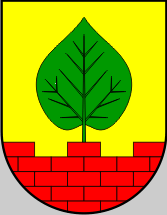 Broj RKP-a:28975Matični broj:02575051OIB:32047047076Šifra djelatnosti 8411Šifra općine:232Lipovljani, 23.rujna 2022.g.OBRAZLOŽENJE  UZ III. IZMJENE I DOPUNE OPĆINSKOG PRORAČUNA ZA 2022.G.Zakonska osnova: Članak 45.Zakona o proračunu (Narodne novine broj;144/21) i članka 26. Statuta Općine Lipovljani Službeni vjesnik broj;14/21 ). 				Obrazloženje uz III. Izmjene i dopune Proračuna za 2022.g. ,Službeni vjesnik 50/22 ; Konsolidirani prijedlog podnosi se Općinskom vijeću te u sklopu ovih Bilješki detaljan prikaz proračuna po pozicijama.Bilješka br.1    OPĆI DIOPrihodi i primiciTrećim izmjenama i dopunama konsolidiranog općinskog proračuna za 2022.g. predlaže se smanjenje  ukupnih prihoda poslovanja za16.912.015,00 kn i za 1.600.000,00kn primitaka od financijske imovine  sukladno odobrenim i verificiranim ugovorima i brisanja pojedinih pozicija iz izvora kapitalnih pomoći i prijenosa iz EU sredstava te shodno tome i primici od zaduživanja koji su isključivo planirani radi tih investicija za koje se trebaju osigurati vlastita sredstva do kontrole i ocjenjivanja provedbe projekta financiranih iz EU . Povećanje prihoda od imovine  temeljene su na tendenciji porasta cijena nafte i plina te manjih korekcija na pozicijama na temelju trenutne realizacije i procjene do kraja godine.Novi iznos prihoda i primitaka predlaže se u visini od 19.374.785,00,00 kn sa prenijetim viškom prihoda od 1.270.486 kuna  ,sveukupno se prihodi predlažu u iznosu od 20.645.271,00 kuna. Promjene se odnose na usklađenje prihoda od kapitalnih i tekućih pomoći na temelju odobrenih ili odbijenih sredstava i potpisanih Ugovora . Kapitalne pomoći SDUDM- ulaganje u objekt dječjeg vrtića, Povećanje prihoda od naknade za eksploataciju nafte i plina u skladu sa ekonomskom situacijom i cijenama na tržištu, povećanje ostalih naknada i povrata u proračun radi naplate potraživanja neutrošenih sredstava dodijeljenih javnim pozivom udrugama, i naplatom potraživanja za prihode iz postupanja po komunalnom redu.Vlastiti prihodi PK , Dječji vrtić , briše se pozicija donacije od INA-e jer se neće realizirati u tekućoj godini. Knjižnica dodaje novu poziciju radi primljene donacije od Hrvatskih šuma za Zavičajnu zbirku.Prihod od naknada za zadržavanje nezakonito izgrađenih građevina, refundacija materijalnih rashoda prema Hrvatskim vodama , komunalni doprinos, vodni doprinos i donacije od pravnih i fizičkih osoba za manifestacije  se smanjuje na temelju dosadašnje realizacije i procjene do kraja godine a sve na temelju izdanih rješenja. Prihodi po pozicijama i četvrtoj razini računskog plana 20.421.771,00Rashodi i izdaci U skladu sa prihodovnom stranom proračuna ukupni rashodi poslovanja se smanjuju za 18.512.553,00 kuna.Rashodi poslovanja se povećavaju za 200.538,00 kuna , rashodi za nabavu nefinancijske imovine smanjuju se za -18.712.553,00 kuna. Novi iznos rashoda sa izdacima u iznosu od 501.609,00 kn (povrata poreznih prihoda u državni proračun) iznosi 20.638.016,00kn sa prenijetim manjkom prihoda Proračunskih korisnika od 7.255,00 kn iznosi 20.645.271,00 kuna Pojedine promjene odnose se na raspored po namjenskoj raspodjeli namjenskih prihoda odnosno po klasificiranju po izvorima financiranja te izmjene sukladno prihodovnoj strani proračuna te usklađenje na rashodima koji su vezani sa potpisanim Ugovorima ovisno radi li se o povećanju ili smanjenju tekućih ili kapitalnih pomoći. Bilješka br.2 POSEBNI DIO -Rashodi i izdaci Razdjel 001 OPĆINSKO VIJEĆE	Glava 00101 Općinsko vijeće- nema promjenaRazdjel 002 OPĆINSKI NAČELNIK	Glava 00201 Općinski načelnik- promjena se odnosi na smanjenje naknade za korištenje privatnog automobila u službene svrhe radi nabave novog službenog automobila radi čega neće biti potrebno koristiti privatni automobil, otvaranje nove pozicije radi neplaniranog troška smještaja u inozemstvu kod potpisivanja povelje  prijateljstva u R. Slovačkoj u mjestu Poruba i Lazany.  Glava 00300 Jedinstveni upravni odjel	PROGRAM  1000 JAVNA UPRAVA I ADMINISTRACIJANa pojedinim pozicijama su povećanja u skladu sa realizacijom i procjenom do kraja godine gledajući povećanje cijena ili većeg planiranog iznosa od realnog u izvršenju te preraspodjela nekih pozicija kojima se mijenja izvor financiranja; ,a to su jubilarne nagrade, polaganje stručnog ispita, rashodi za plin, sitni inventar, poštarina, opskrba vodom i odvodnja, usluge pri registraciji službenih automobila obzirom da su dva a ne jedan kao prethodnih godina, premije osiguranja imovine i prijevoznih sredstava. Usluga ažuriranja i održavanja računalnih baza se povećava radi dodatne usluge koja nije obuhvaćena ugovorom a temelji se na Zakonu o uvođenju eura koji je uzrok svih promjena u bazama podataka u svim aplikacijama koje se koriste u poslovanju Općine Lipovljani. Geodetsko katastarske usluge, web stranica i tiskovina povećava se radi tiskanja većeg broja izdanja općinskog lista. Ugovori o djelu vezani za konzultantske usluge se smanjuju radi privremenog pauziranja iste usluge. PROGRAM VIJEĆE NACIONALNIH MANJINA –NEMA PROMJENA PROGRAM: UPRAVLJANJE IMOVINOMAktivnost Mrtvačnica i groblje Krivaj i Kraljeva Velika, promjene su samo po izvorima financiranja, nove aktivnosti su :  Koševi košarkaški na rukometnom igralištu, spajanje priključka na vodoopskrbni sustav u objektu bivše trgovine u Krivaju koja je kupljena u 2021.g. te u objektu svlačionica Nk Slavonca. Uređenje prostorije za udrugu KPDU Karpati povećanje na temelju troškovnika. Smanjenje za isti iznos za adaptaciju i uređenje prostorija Mjesnog odbora Kraljeva Velika. Brišu se; projekt izgradnje dječjeg vrtića koji je kandidiran na natječaj Nacionalni plan oporavka i otpornosti (NPOO) realizacija projekta se očekuje u 2023.g. , izgradnja kuglane / sportske dvorane, otvara se novi projekt Ulaganja u zgradu dječjeg vrtića za uređenje dvorišta, dječjeg igrališta i prilaza od Središnjeg državnog ureda za demografiju 59.523,00 kn a iz općinskog proračuna 240.477,00 kn. Briše se projekt za Društveni dom  K. Velika – projekt energetske obnove se neće realizirati u tekućoj godini jer još nema niti natječaja FZOEU. Povećava se pozicija ; projekt za rasvjetu nogometnog igrališta na Linijama sukladno povećanju cijena na tržištu.PROGRAM RAZVOJ CIVILNOG DRUŠTVA-NEMA PROMJENA PROGRAM RAZVOJ SPORTA I REKREACIJE – nova pozicija u planu;  Ostale  zakupnine i najamnine-sufinanciranje školske dvorane za zimski period.PROGRAM PROMICANJE KULTURE – povećanje na poziciji za manifestaciju Lipovljanski susreti na temelju izvršenih rashoda iz tekućih pomoći sukladno potpisanom ugovoru sa Ministarstvom kulture i Savjetom za nacionalne manjine te iz vlastitih prihoda prema izvršenim rashodima.   Povećanje na projektu sakralni objekti za restauratorske izvršenih radova  oslikavanja unutrašnjih zidova crkve sv. Josipa.  PROGRAM OBRAZOVANJE -smanjuje se aktivnost sufinanciranje udžbenika i pribora prema izvršenju rashoda , iskorišteno je 237 vaučera u ukupnom iznosu od 150.400,00kn.PROGRAM ODRŽAVANJE KOMUNALNE INFRASTRUKTURE – smanjuje se aktivnost zimske službe a ostale aktivnosti se raspoređuju radi promjene na izvorima financiranja namjenskih prihoda. PROGRAM ZAŠTITA OKOLIŠA- Projekt poticanja mjera odvojenog sakupljanja komunalnog otpada se smanjuje u korist pozicije pristojbe i naknade za količinu miješanog komunalnog otpada što se plaća u FZOEU,  Kapitalne pomoći -nabava komunalne opreme smanjuje se u korist nove pozicije radi promjene računa iz računskog plana jer kapitalna donacija prema trgovačkom poduzeću knjiži se na konto 386 što je financirano iz općinskog proračuna za nabavu spremnika za komunalni otpad a nova pozicija se knjiži na račun 4227 nabava opreme (klupe i koševi na javnim površinama )koju je nabavilo i postavilo komunalno poduzeće .PROGRAM ORGANIZIRANJE I PROVOĐENJE ZAŠTITE I SPAŠAVANJA- nema promjena PROGRAM SOCIJALNA SKRB -jednokratna pomoć za ogrjev -nema promjena  PROGRAM RAZVOJ I UPRAVLJANJE VODOOPSKRBE ,ODVODNJE I ZAŠTITE VODA-briše se projekt izgradnja sustava za odvodnju odnosno priprema projektne dokumentacije je u tijeku ali u 2022.g. neće biti fakturirana usluga. PROGRAM RAZVOJ I SIGURNOST PROMETA -Sufinanciranje rekonstrukcije županijskih cesta usklađenje iznosa sa izvršenjem programa, Rekonstrukcija Ul. kralja Tomislava -2.faza usklađenje pozicija sa izvorima financiranja namjenskih prihoda i smanjenje zbog probijanja rokova i penalizacije.Kapitalni projekt Rekonstrukcija nogostupa u Ulici braće Radić briše se iz plana iz razloga što neće biti natječaja ove godine Izgradnja i obnova nogostupa u Kolodvorskoj ulici-MGIPU, usklađenje sa potpisanim ugovorom sa MGIPU pa slijedi raspodjela iznosa iz prihoda od imovine PROGRAM POTPORE POLJOPRIVREDI -NEMA PROMJENAPROGRAM JAČANJE GOSPODARSTVA -Izgradnja poduzetničke infrastrukture u PZ Blatnjača, briše se projekt iz razloga što neće biti natječaja do kraja godine, izgradnja trafostanice u poduzetničkoj zoni blatnjača, smanjuje se pozicija planirana financiranjem od zaduživanja od 1.600.000,00kn sukladno prihodovnoj strani ali se povećava pozicija za priključenje iste građevine temeljem ugovora drugi dio od 749.000,00kn.  PROGRAM- PROJEKT ZAŽELI I OSTVARI II.ZAPOŠLJAVANJE ŽENA  - predložene promjene su utemeljene u ugovoru i podnesenim zahtjevima stvarno nastalih rashoda PROGRAM- TURISTIČKA ZAJEDNICA OPĆINE LIPOVLJANI-NEMA PROMJENA -povećanje za projekt organiziranje manifestacije Advent u Lipovljanima PROGRAM -TURIZAM- Povećanje pozicije za projekt Tenina staza –otvoren je novi tekući projekt koji se prirodno naslanja na projekt Tenina staza a financira se iz prihoda od imovine Uređenje ugibališta, parkirališta i prilaza GLAVA 00301 Dječji vrtić Iskrica Lipovljani		Proračunski korisnik 38358 Dječji vrtić Iskrica Lipovljani, promjene su na pojedinim pozicijama na temelju realizacije rashoda i raspodjele prema izvorima financiranja , rashodi za plaće planirane iz vlastitih prihoda proračunskog korisnika raspoređuju se na materijalne rashode	Glava 00302 Narodna knjižnica i čitaonica Lipovljani		Proračunski korisnik 48533 Narodna knjižnica i čitaonica Lipovljani, povećavaju se pozicije materijalnih rashoda , rashoda za energiju na temelju prošlogodišnjeg izvršenja nije se ništa povećavalo vodeći se time da je kat knjižnice bio vrlo aktivan boravkom dječjeg vrtića prilikom adaptacije zgrade vrtića,  ali u ovom obračunskom razdoblju vidljivo je kako su ti rashodi realni do daljnjega. Nova pozicija u planu vezana je za Zavičajnu zbirku radi donacije Hrvatskih šuma. 	U Lipovljanima,  23.rujna 2022.G.                   Općinski načelnik  Nikola Horvat                                                                                                                  	 PLANIRANOIZNOSPROMJENA 
POSTOTAKNOVI IZNOSA.RAČUN PRIHODA I RASHODAPrihodi poslovanja36.286.800,00-16.912.015,00-46.6%19.374.785,00Prihodi od prodaje nefinancijske imovine0,000,000,0%0,00Rashodi poslovanja10.759.398,00200.538,001.9%10.959.936,00Rashodi za nabavu nefinancijske imovine27.889.024,00-18.712.553,00-67.1%9.176.471,00RAZLIKA-2.361.622,001.600.000,00-67.8%-761.622,00B.RAČUN ZADUŽIVANJA/FINANCIRANJAPrimici od financijske imovine i zaduživanja1.600.000,00-1.600.000,00-100%0,00Izdaci za financijsku imovinu i otplate zajmova501.609,000,000.0%501.609,00NETO ZADUŽIVANJE/FINANCIRANJE1.098.391,00-1.600.000,00-145.7%-501.609,00C.RASPOLOŽIVA SREDSTVA IZ PRETHODNIH GODINA1.263.231,000,000.0%1.263.231,00VIŠAK/MANJAK IZ PRETHODNIH GODINA-BROJ 
KONTAVRSTA PRIHODA / PRIMITAKAPLANIRANOPROMJENA IZNOSPROMJENA 
POSTOTAKNOVI IZNOS  SVEUKUPNO PRIHODI  SVEUKUPNO PRIHODI39.157.286,00-18.512.015,00-47,2820.645.271,00Razdjel 000 PRIHODIRazdjel 000 PRIHODI38.931.786,00-18.510.015,00-47,5420.421.771,00Izvor  1. OPĆI PRIHODI I PRIMICIIzvor  1. OPĆI PRIHODI I PRIMICI3.857.667,000,000,003.857.667,00Izvor  1.1. OPĆI PRIHODI I PRIMICIIzvor  1.1. OPĆI PRIHODI I PRIMICI3.857.667,000,000,003.857.667,006Prihodi poslovanja3.356.058,000,000,003.356.058,0061Prihodi od poreza3.346.558,000,000,003.346.558,006111Porez i prirez na dohodak od nesamostalnog rada i drugih samostalnih djelatnosti2.798.086,000,000,002.798.086,006111Prirez na porez na dohodak266.952,000,000,00266.952,006111Porez i prirez na dohodak od nesamostalnog rada do propisani109.854,000,000,00109.854,006112Porez i prirez na dohodak od obrta i s obrtom izjednačenih d155.700,000,000,00155.700,006112Porez i prirez na dohodak od drugih samostalnih djelatnosti je se povremeno obavljaju50.300,000,000,0050.300,006113Porez i prirez na dohodak od imovine i imovinskih prava146.555,000,000,00146.555,006114Porez i prirez na dohodak po osnovi kamata na štednju45.000,000,000,0045.000,006117Povrat poreza i prireza na dohodak po godišnjoj prijavi-400.000,000,000,00-400.000,006131Porez na kuće za odmor1.210,000,000,001.210,006131Porez na korištenje javnih površina8.760,000,000,008.760,006134Porez na promet nekretnina100.000,000,000,00100.000,006142Porez na potrošnju alkoholnih i bezalkoholnih pića36.141,000,000,0036.141,006145Porez na tvrtku odnosno naziv tvrtke28.000,000,000,0028.000,0068Kazne, upravne mjere i ostali prihodi9.500,000,000,009.500,006831Ostali prihodi-povrat stipendija9.500,000,000,009.500,009Vlastiti izvori501.609,000,000,00501.609,0092Rezultat poslovanja501.609,000,000,00501.609,009221Višak prihoda poslovanja501.609,000,000,00501.609,00Izvor  2. POMOĆIIzvor  2. POMOĆI23.759.326,00-18.455.445,00-77,685.303.881,00Izvor  2.1. KAPITALNE POMOĆI IZ DRŽAVNOG PRORAČUNAIzvor  2.1. KAPITALNE POMOĆI IZ DRŽAVNOG PRORAČUNA817.125,00-150.000,00-18,36667.125,006Prihodi poslovanja792.125,00-150.000,00-18,94642.125,0063Pomoći iz inozemstva i od subjekata unutar općeg proračuna792.125,00-150.000,00-18,94642.125,006332Kapitalne pomoći iz državnog proračuna-MPUGDI -izgradnja nogostupa na području Općine Lipovljani250.000,00-150.000,00-60,00100.000,006332Kapitalne pomoći - MRRFEU- Rekonstrukcija Ul.kralja Tomislava -2.faza460.000,000,000,00460.000,006332Kapitalne pomoći iz državnog proračuna-Tenina staza82.125,000,000,0082.125,00Izvor  2.1.1      Kapitalne pomoći iz državnog proračuna za PKIzvor  2.1.1      Kapitalne pomoći iz državnog proračuna za PK25.000,000,000,0025.000,00Korisnik  017 NARODNA KNJIŽNICA I ČITAONICA LIPOVLJANIKorisnik  017 NARODNA KNJIŽNICA I ČITAONICA LIPOVLJANI25.000,000,000,0025.000,006Prihodi poslovanja25.000,000,000,0025.000,0063Pomoći iz inozemstva i od subjekata unutar općeg proračuna25.000,000,000,0025.000,006362Kapitalne pomoći iz državnog proračuna,knjige i e-knjige za knjižnicu20.000,000,000,0020.000,006362Kapitalne pomoći za nabavku informatičke opreme5.000,000,000,005.000,00Izvor  2.3. KAPITALNE POMOĆI OD IZVANPRORAČUNSKIH KORISNIKAIzvor  2.3. KAPITALNE POMOĆI OD IZVANPRORAČUNSKIH KORISNIKA500.000,00-440.477,00-88,1059.523,006Prihodi poslovanja500.000,00-440.477,00-88,1059.523,0063Pomoći iz inozemstva i od subjekata unutar općeg proračuna500.000,00-440.477,00-88,1059.523,006332Kapitalne pomoći SDUDM- ulaganje u objekt dječjeg vrtića0,0059.523,00100,0059.523,006342Kapitalne pomoći- Energetska obnova DD Kraljeva Velika FZOEU500.000,00-500.000,00-100,000,00Izvor  2.4. TEKUĆE POMOĆI IZ DRŽAVNOG PRORAČUNAIzvor  2.4. TEKUĆE POMOĆI IZ DRŽAVNOG PRORAČUNA2.809.140,000,000,002.809.140,006Prihodi poslovanja142.528,000,000,00142.528,0063Pomoći iz inozemstva i od subjekata unutar općeg proračuna142.528,000,000,00142.528,006331Savjet za nacionalne manjine-Lipovljanski susreti40.000,000,000,0040.000,006331Tekuće pomoći iz državnog proračuna-Program Zaželi i ostvari II.77.528,000,000,0077.528,006331Tekuće pomoći Ministarstvo kulture -Manifestacija Lipovljanski susreti25.000,000,000,0025.000,00Izvor  2.4.0 Opći prihodi i primici kompenzacijska mjera /fiskl.izravn.Izvor  2.4.0 Opći prihodi i primici kompenzacijska mjera /fiskl.izravn.2.653.732,000,000,002.653.732,006Prihodi poslovanja2.653.732,000,000,002.653.732,0063Pomoći iz inozemstva i od subjekata unutar općeg proračuna2.653.732,000,000,002.653.732,006331Tekuće pomoći iz državnog proračuna-Fiskalno izravnanje -komp.mjera2.653.732,000,000,002.653.732,00Izvor  2.4.1      Tekuće pomoći iz državnog proračuna za PKIzvor  2.4.1      Tekuće pomoći iz državnog proračuna za PK12.880,000,000,0012.880,00Korisnik  016 DJEČJI VRTIĆ ISKRICAKorisnik  016 DJEČJI VRTIĆ ISKRICA10.880,000,000,0010.880,006Prihodi poslovanja10.880,000,000,0010.880,0063Pomoći iz inozemstva i od subjekata unutar općeg proračuna10.880,000,000,0010.880,006361Tekuće pomoći  Ministarstvo obrazovanja-transfer vrtić10.880,000,000,0010.880,00Korisnik  017 NARODNA KNJIŽNICA I ČITAONICA LIPOVLJANIKorisnik  017 NARODNA KNJIŽNICA I ČITAONICA LIPOVLJANI2.000,000,000,002.000,006Prihodi poslovanja2.000,000,000,002.000,0063Pomoći iz inozemstva i od subjekata unutar općeg proračuna2.000,000,000,002.000,006361Ministarstvo kulture- kazališne predstave,književni susreti i radionice2.000,000,000,002.000,00Izvor  2.5. TEKUĆE POMOĆI IZ ŽUPANIJSKOG PRORAČUNAIzvor  2.5. TEKUĆE POMOĆI IZ ŽUPANIJSKOG PRORAČUNA33.750,00-10.000,00-29,6323.750,006Prihodi poslovanja33.750,00-10.000,00-29,6323.750,0063Pomoći iz inozemstva i od subjekata unutar općeg proračuna33.750,00-10.000,00-29,6323.750,006331Tekuće pomoći iz županijskog proračuna-za ogrjev23.750,000,000,0023.750,006331Tekuće pomoći SMŽ-Manifestacija "Lipovljanski susreti"10.000,00-10.000,00-100,000,00Izvor  2.6. TEKUĆE POMOĆI IZVANPRORAČUNSKIH KORISNIKAIzvor  2.6. TEKUĆE POMOĆI IZVANPRORAČUNSKIH KORISNIKA80.000,0026.975,0033,72106.975,006Prihodi poslovanja80.000,0026.975,0033,72106.975,0063Pomoći iz inozemstva i od subjekata unutar općeg proračuna80.000,0026.975,0033,72106.975,006341Tekuće pomoći izvanpr.korisnika HZZ- programi-Javni radovi80.000,000,000,0080.000,006341Tekuće pomoći FZOEU-Projekt poticanja odvojenog sakup.kom.otpada0,0026.975,00100,0026.975,00Izvor  2.7. TEKUĆE POMOĆI IZ DRŽAVNOG PRORAČUNA TEMELJEM PRIJENOSA EUIzvor  2.7. TEKUĆE POMOĆI IZ DRŽAVNOG PRORAČUNA TEMELJEM PRIJENOSA EU873.936,00118.057,0013,51991.993,006Prihodi poslovanja873.936,00118.057,0013,51991.993,0063Pomoći iz inozemstva i od subjekata unutar općeg proračuna873.936,00118.057,0013,51991.993,006331Tekuće pomoći iz državnog proračuna-Program Zaželi i ostvari II.873.936,00118.057,0013,51991.993,00Izvor  2.9. KAPITALNE POMOĆI DRŽAVNOG PRORAČUNA PRIJENOS EU SREDSTAVAIzvor  2.9. KAPITALNE POMOĆI DRŽAVNOG PRORAČUNA PRIJENOS EU SREDSTAVA18.645.375,00-18.000.000,00-96,54645.375,006Prihodi poslovanja18.645.375,00-18.000.000,00-96,54645.375,0063Pomoći iz inozemstva i od subjekata unutar općeg proračuna18.645.375,00-18.000.000,00-96,54645.375,006382Kapitalne pomoći iz državnog proračuna temeljem prijenosa EU sredstava-izgradnja Kuglane3.000.000,00-3.000.000,00-100,000,006382Kapitalne pomoći iz državnog proračuna temeljem prijenosa EUsredstava LAG Moslavina180.000,000,000,00180.000,006382Kapitalne pomoći EU- Projekt Izgradnja Dječjeg vrtića7.500.000,00-7.500.000,00-100,000,006382Kapitalne pomoći-Projekt Tenina staza465.375,000,000,00465.375,006382Kapitalne pomoći -Izgradnja poduzetničke infrastrukture 1.faza5.000.000,00-5.000.000,00-100,000,006382Kapitalne pomoći- Rekonstrukcija nogostupa u Ulici braće Radić2.500.000,00-2.500.000,00-100,000,00Izvor  3. PRIHODI OD IMOVINEIzvor  3. PRIHODI OD IMOVINE5.948.220,001.668.415,0028,057.616.635,00Izvor  3.0. PRIHODI OD IMOVINEIzvor  3.0. PRIHODI OD IMOVINE0,00500,00100,00500,006Prihodi poslovanja0,00500,00100,00500,0064Prihodi od imovine0,00500,00100,00500,006429Naknada za promjenu namjene poljoprivrednog zemljišta u građevinsko zemljište0,00500,00100,00500,00Izvor  3.2. PRIHOD OD ZAKUPA IMOVINEIzvor  3.2. PRIHOD OD ZAKUPA IMOVINE744,000,000,00744,006Prihodi poslovanja744,000,000,00744,0064Prihodi od imovine744,000,000,00744,006423Ostale naknade za korištenje nefinancijske imovine744,000,000,00744,00Izvor  3.3. PRIHOD OD KONCESIJEIzvor  3.3. PRIHOD OD KONCESIJE18.102,00-10.085,00-55,718.017,006Prihodi poslovanja18.102,00-10.085,00-55,718.017,0064Prihodi od imovine18.102,00-10.085,00-55,718.017,006421Naknade za ostale koncesije18.102,00-10.085,00-55,718.017,00Izvor  3.4. NAKNADA ZA PRIDOBIVENU KOLIČINU NAFTE I PLINAIzvor  3.4. NAKNADA ZA PRIDOBIVENU KOLIČINU NAFTE I PLINA5.585.877,001.683.000,0030,137.268.877,006Prihodi poslovanja4.817.000,001.683.000,0034,946.500.000,0064Prihodi od imovine4.817.000,001.683.000,0034,946.500.000,006423Naknada za pridobivenu količinu nafte3.647.000,00853.000,0023,394.500.000,006423Naknada za pridobivenu količinu plina1.170.000,00830.000,0070,942.000.000,009Vlastiti izvori768.877,000,000,00768.877,0092Rezultat poslovanja768.877,000,000,00768.877,009221Višak prihoda poslovanja768.877,000,000,00768.877,00Izvor  3.5. PRIHOD OD SPOMENIČKE RENTEIzvor  3.5. PRIHOD OD SPOMENIČKE RENTE50,000,000,0050,006Prihodi poslovanja50,000,000,0050,0064Prihodi od imovine50,000,000,0050,006423Prihodi od spomeničke rente50,000,000,0050,00Izvor  3.6. PRIHOD OD ZAKUPA POLJOPRIVREDNOG ZEMLJIŠTAIzvor  3.6. PRIHOD OD ZAKUPA POLJOPRIVREDNOG ZEMLJIŠTA330.000,000,000,00330.000,006Prihodi poslovanja330.000,000,000,00330.000,0064Prihodi od imovine330.000,000,000,00330.000,006422Prihodi od zakupa poljoprivrednog zemljišta330.000,000,000,00330.000,00Izvor  3.A. NAKNADA ZA ZADRŽAVANJE NEZAKONITO IZGRAĐENIH GRAĐEVINAIzvor  3.A. NAKNADA ZA ZADRŽAVANJE NEZAKONITO IZGRAĐENIH GRAĐEVINA13.447,00-5.000,00-37,188.447,006Prihodi poslovanja13.447,00-5.000,00-37,188.447,0064Prihodi od imovine13.447,00-5.000,00-37,188.447,006429Naknada za zadržavanje nezakonito izgrađenih građevina13.447,00-5.000,00-37,188.447,00Izvor  4. VLASTITI PRIHODI PRORAČUNAIzvor  4. VLASTITI PRIHODI PRORAČUNA151.654,00-20.000,00-13,19131.654,00Izvor  4.1. VLASTITI PRIHODI PRORAČUNAIzvor  4.1. VLASTITI PRIHODI PRORAČUNA151.654,00-20.000,00-13,19131.654,006Prihodi poslovanja151.654,00-20.000,00-13,19131.654,0064Prihodi od imovine42.854,000,000,0042.854,006422Iznajmljivanje prostora i opreme35.654,000,000,0035.654,006422Iznajmljivanje poslovnog prostora7.200,000,000,007.200,0066Prihodi od prodaje proizvoda i robe te pruženih usluga i prihodi od donacija108.800,00-20.000,00-18,3888.800,006615Naplata naknade za uređenje voda 10% HV65.000,000,000,0065.000,006615Refundacija materijalnih rashoda HV43.800,00-20.000,00-45,6623.800,00Izvor  5. PRIHODI PO POSEBNIM PROPISIMAIzvor  5. PRIHODI PO POSEBNIM PROPISIMA2.530.474,00-86.915,00-3,432.443.559,00Izvor  5.0. PRIHODI PO POSEBNIM PROPISIMAIzvor  5.0. PRIHODI PO POSEBNIM PROPISIMA3.930,0014.185,00360,9418.115,006Prihodi poslovanja3.930,0014.185,00360,9418.115,0065Prihodi od upravnih i administrativnih pristojbi, pristojbi po posebnim propisima i naknada3.930,0014.185,00360,9418.115,006512Ostale naknade utvrđene gradskom/općinskom odlukom3.100,0014.185,00457,5817.285,006513Prihod od prodaje državnih biljega830,000,000,00830,00Izvor  5.1. PRIHOD OD KOR.JAVNIH POVRŠINA/PRISTOJBEIzvor  5.1. PRIHOD OD KOR.JAVNIH POVRŠINA/PRISTOJBE81.330,005.000,006,1586.330,006Prihodi poslovanja81.330,005.000,006,1586.330,0065Prihodi od upravnih i administrativnih pristojbi, pristojbi po posebnim propisima i naknada81.330,005.000,006,1586.330,006512Naknade za uporabu javnih općinskih površina35.000,005.000,0014,2940.000,006512Naknade za uporabu javnih općinskih površina HT .HAKOM46.330,000,000,0046.330,00Izvor  5.2. KOMUNALNI DOPRINOSIzvor  5.2. KOMUNALNI DOPRINOS240.000,00-100.000,00-41,67140.000,006Prihodi poslovanja240.000,00-100.000,00-41,67140.000,0065Prihodi od upravnih i administrativnih pristojbi, pristojbi po posebnim propisima i naknada240.000,00-100.000,00-41,67140.000,006531Komunalni doprinosi240.000,00-100.000,00-41,67140.000,00Izvor  5.3. KOMUNALNA NAKNADAIzvor  5.3. KOMUNALNA NAKNADA698.000,000,000,00698.000,006Prihodi poslovanja698.000,000,000,00698.000,0065Prihodi od upravnih i administrativnih pristojbi, pristojbi po posebnim propisima i naknada698.000,000,000,00698.000,006532Komunalne naknade698.000,000,000,00698.000,00Izvor  5.4. ŠUMSKI DOPRINOSIzvor  5.4. ŠUMSKI DOPRINOS1.500.000,000,000,001.500.000,006Prihodi poslovanja1.500.000,000,000,001.500.000,0065Prihodi od upravnih i administrativnih pristojbi, pristojbi po posebnim propisima i naknada1.500.000,000,000,001.500.000,006524Doprinosi za šume1.500.000,000,000,001.500.000,00Izvor  5.6. VODNI DOPRINOSIzvor  5.6. VODNI DOPRINOS4.500,00-3.500,00-77,781.000,006Prihodi poslovanja4.500,00-3.500,00-77,781.000,0065Prihodi od upravnih i administrativnih pristojbi, pristojbi po posebnim propisima i naknada4.500,00-3.500,00-77,781.000,006522Vodni doprinos4.500,00-3.500,00-77,781.000,00Izvor  5.8. PRIHODI OD FINANCIJSKE IMOVINEIzvor  5.8. PRIHODI OD FINANCIJSKE IMOVINE2.714,00-2.600,00-95,80114,006Prihodi poslovanja2.714,00-2.600,00-95,80114,0064Prihodi od imovine2.714,00-2.600,00-95,80114,006413Kamate na depozite po viđenju114,000,000,00114,006414Zatezne kamate iz obveznih odnosa i drugo2.600,00-2.600,00-100,000,00Izvor  8. NAMJENSKI PRIMICI OD ZADUŽIVANJAIzvor  8. NAMJENSKI PRIMICI OD ZADUŽIVANJA1.600.000,00-1.600.000,00-100,000,00Izvor  8.0. PRIMICI OD ZADUŽIVANJAIzvor  8.0. PRIMICI OD ZADUŽIVANJA1.600.000,00-1.600.000,00-100,000,008Primici od financijske imovine i zaduživanja1.600.000,00-1.600.000,00-100,000,0084Primici od zaduživanja1.600.000,00-1.600.000,00-100,000,008424Primljeni zajmovi - Poduzetnička zona - izgradnja trafostanice PZ Blatnjača1.600.000,00-1.600.000,00-100,000,00Izvor  9. OSTALI PRIHODIIzvor  9. OSTALI PRIHODI1.084.445,00-16.070,00-1,481.068.375,00Izvor  9.0. OSTALI PRIHODIIzvor  9.0. OSTALI PRIHODI1.050.875,000,000,001.050.875,006Prihodi poslovanja1.050.875,000,000,001.050.875,0068Kazne, upravne mjere i ostali prihodi1.050.875,000,000,001.050.875,006831Ostali prihodi- HEP za priključenje na el.mrežu SE Hatnjak650.875,000,000,00650.875,006831Ostali prihodii-HEP -refundacija za projektnu dokumentaciju za Sunčanu elektranu400.000,000,000,00400.000,00Izvor  9.1. DONACIJEIzvor  9.1. DONACIJE33.570,00-16.070,00-47,8717.500,006Prihodi poslovanja33.570,00-16.070,00-47,8717.500,0066Prihodi od prodaje proizvoda i robe te pruženih usluga i prihodi od donacija33.570,00-16.070,00-47,8717.500,006631Donacije od pravnih i fizičkih osoba za manifestacije33.570,00-16.070,00-47,8717.500,00Razdjel 100 VLASTITI I OSTALI PRIHODI PRORAČUNSKIH KORISNIKARazdjel 100 VLASTITI I OSTALI PRIHODI PRORAČUNSKIH KORISNIKA225.500,00-2.000,00-0,89223.500,00Izvor  3. PRIHODI OD IMOVINEIzvor  3. PRIHODI OD IMOVINE220.500,000,000,00220.500,00Izvor  3.8. VLASTITI PRIHODI  PRIHODI KORISNIKAIzvor  3.8. VLASTITI PRIHODI  PRIHODI KORISNIKA220.500,000,000,00220.500,00Korisnik  016 DJEČJI VRTIĆ ISKRICAKorisnik  016 DJEČJI VRTIĆ ISKRICA218.000,000,000,00218.000,006Prihodi poslovanja218.000,000,000,00218.000,0065Prihodi od upravnih i administrativnih pristojbi, pristojbi po posebnim propisima i naknada218.000,000,000,00218.000,006526Sufinanciranje cijene usluge, participacije i slično218.000,000,000,00218.000,00Korisnik  017 NARODNA KNJIŽNICA I ČITAONICA LIPOVLJANIKorisnik  017 NARODNA KNJIŽNICA I ČITAONICA LIPOVLJANI2.500,000,000,002.500,006Prihodi poslovanja2.500,000,000,002.500,0065Prihodi od upravnih i administrativnih pristojbi, pristojbi po posebnim propisima i naknada2.500,000,000,002.500,006526Sufinanciranje cijene usluge, participacije i slično2.500,000,000,002.500,00Izvor  9. OSTALI PRIHODIIzvor  9. OSTALI PRIHODI5.000,00-2.000,00-40,003.000,00Izvor  9.1. DONACIJEIzvor  9.1. DONACIJE5.000,00-2.000,00-40,003.000,00Izvor  9.1.1 Prihod od donacija  za PKIzvor  9.1.1 Prihod od donacija  za PK5.000,00-2.000,00-40,003.000,00Korisnik  016 DJEČJI VRTIĆ ISKRICAKorisnik  016 DJEČJI VRTIĆ ISKRICA5.000,00-5.000,00-100,000,006Prihodi poslovanja5.000,00-5.000,00-100,000,0066Prihodi od prodaje proizvoda i robe te pruženih usluga i prihodi od donacija5.000,00-5.000,00-100,000,006631Donacije od pravnih osoba -Ina -Dječji vrtić5.000,00-5.000,00-100,000,00Korisnik  017 NARODNA KNJIŽNICA I ČITAONICA LIPOVLJANIKorisnik  017 NARODNA KNJIŽNICA I ČITAONICA LIPOVLJANI0,003.000,00100,003.000,006Prihodi poslovanja0,003.000,00100,003.000,0066Prihodi od prodaje proizvoda i robe te pruženih usluga i prihodi od donacija0,003.000,00100,003.000,006632Donacija Hrvatske šume - Zavičajna zbirka0,003.000,00100,003.000,00  SVEUKUPNO RASHODI / IZDACI39.157.286,00-18.512.015,00-47,2820.645.271,00PROGRAM  1000 JAVNA UPRAVA I ADMINISTRACIJAPROGRAM  1000 JAVNA UPRAVA I ADMINISTRACIJA53.895,000,000,0053.895,00Aktivnost A100002 MATERIJALNI I FINANCIJSKI RASHODIAktivnost A100002 MATERIJALNI I FINANCIJSKI RASHODI53.895,000,000,0053.895,00Izvor  2. POMOĆIIzvor  2. POMOĆI53.895,000,000,0053.895,00Izvor  2.4. TEKUĆE POMOĆI IZ DRŽAVNOG PRORAČUNAIzvor  2.4. TEKUĆE POMOĆI IZ DRŽAVNOG PRORAČUNA53.895,000,000,0053.895,00Izvor  2.4.0 Opći prihodi i primici kompenzacijska mjera /fiskl.izravn.Izvor  2.4.0 Opći prihodi i primici kompenzacijska mjera /fiskl.izravn.53.895,000,000,0053.895,00Funkcijska klasifikacija  0112 Financijski i fiskalni posloviFunkcijska klasifikacija  0112 Financijski i fiskalni poslovi53.895,000,000,0053.895,003291Naknade predstavničkim tijelima40.000,000,000,0040.000,003293Reprezentacija13.895,000,000,0013.895,00Razdjel 002 OPĆINSKI NAČELNIKRazdjel 002 OPĆINSKI NAČELNIK328.111,00-341,00-0,10327.770,00Glava 00201 Općinski načelnikGlava 00201 Općinski načelnik328.111,00-341,00-0,10327.770,00PROGRAM  1000 JAVNA UPRAVA I ADMINISTRACIJAPROGRAM  1000 JAVNA UPRAVA I ADMINISTRACIJA328.111,00-341,00-0,10327.770,00Aktivnost A100001 RASHODI ZA ZAPOSLENEAktivnost A100001 RASHODI ZA ZAPOSLENE263.111,000,000,00263.111,00Izvor  1. OPĆI PRIHODI I PRIMICIIzvor  1. OPĆI PRIHODI I PRIMICI263.111,000,000,00263.111,00Izvor  1.1. OPĆI PRIHODI I PRIMICIIzvor  1.1. OPĆI PRIHODI I PRIMICI263.111,000,000,00263.111,00Funkcijska klasifikacija  0111 Izvršna  i zakonodavna tijelaFunkcijska klasifikacija  0111 Izvršna  i zakonodavna tijela263.111,000,000,00263.111,003Rashodi poslovanja263.111,000,000,00263.111,0031Rashodi za zaposlene263.111,000,000,00263.111,003111Plaće za zaposlene180.677,000,000,00180.677,003131Doprinosi za mirovinsko osiguranje45.169,000,000,0045.169,003132Doprinosi za obvezno zdravstveno osiguranje37.265,000,000,0037.265,00Aktivnost A100002 MATERIJALNI I FINANCIJSKI RASHODIAktivnost A100002 MATERIJALNI I FINANCIJSKI RASHODI5.000,00-341,00-6,824.659,00Izvor  1. OPĆI PRIHODI I PRIMICIIzvor  1. OPĆI PRIHODI I PRIMICI5.000,00-341,00-6,824.659,00Izvor  1.1. OPĆI PRIHODI I PRIMICIIzvor  1.1. OPĆI PRIHODI I PRIMICI5.000,00-341,00-6,824.659,00Funkcijska klasifikacija  0111 Izvršna  i zakonodavna tijelaFunkcijska klasifikacija  0111 Izvršna  i zakonodavna tijela5.000,00-341,00-6,824.659,003Rashodi poslovanja5.000,00-341,00-6,824.659,0032Materijalni rashodi5.000,00-341,00-6,824.659,003211Naknade za smještaj na službenom putu u inozemstvu0,001.589,00100,001.589,003214Naknada za korištenje privatnog automobila u službene svrhe5.000,00-1.930,00-38,603.070,00Aktivnost A100006 PRORAČUNSKA REZERVAAktivnost A100006 PRORAČUNSKA REZERVA60.000,000,000,0060.000,00Izvor  2. POMOĆIIzvor  2. POMOĆI60.000,000,000,0060.000,00Izvor  2.4. TEKUĆE POMOĆI IZ DRŽAVNOG PRORAČUNAIzvor  2.4. TEKUĆE POMOĆI IZ DRŽAVNOG PRORAČUNA60.000,000,000,0060.000,00Izvor  2.4.0 Opći prihodi i primici kompenzacijska mjera /fiskl.izravn.Izvor  2.4.0 Opći prihodi i primici kompenzacijska mjera /fiskl.izravn.60.000,000,000,0060.000,00Funkcijska klasifikacija  0111 Izvršna  i zakonodavna tijelaFunkcijska klasifikacija  0111 Izvršna  i zakonodavna tijela60.000,000,000,0060.000,003Rashodi poslovanja60.000,000,000,0060.000,0032Materijalni rashodi60.000,000,000,0060.000,003299Nepredviđeni rashodi do visine proračunske pričuve60.000,000,000,0060.000,00Razdjel 003 JEDINSTVENI UPRAVNI ODJELRazdjel 003 JEDINSTVENI UPRAVNI ODJEL38.775.280,00-18.535.424,00-47,8020.239.856,00Glava 00300 Jedinstveni upravni odjelGlava 00300 Jedinstveni upravni odjel37.162.145,00-18.543.601,00-49,9018.618.544,00PROGRAM  1000 JAVNA UPRAVA I ADMINISTRACIJAPROGRAM  1000 JAVNA UPRAVA I ADMINISTRACIJA3.389.969,0058.713,001,733.448.682,00Aktivnost A100001 RASHODI ZA ZAPOSLENEAktivnost A100001 RASHODI ZA ZAPOSLENE1.165.201,00907,000,081.166.108,00Izvor  1. OPĆI PRIHODI I PRIMICIIzvor  1. OPĆI PRIHODI I PRIMICI1.093.139,00907,000,081.094.046,00Izvor  1.1. OPĆI PRIHODI I PRIMICIIzvor  1.1. OPĆI PRIHODI I PRIMICI1.093.139,00907,000,081.094.046,00Funkcijska klasifikacija  0112 Financijski i fiskalni posloviFunkcijska klasifikacija  0112 Financijski i fiskalni poslovi1.093.139,00907,000,081.094.046,003Rashodi poslovanja1.093.139,00907,000,081.094.046,0031Rashodi za zaposlene1.046.886,00407,000,041.047.293,003111Plaće za zaposlene548.794,000,000,00548.794,003112Dnevni obroci35.000,000,000,0035.000,003121Nagrade -regres,božićnica28.000,000,000,0028.000,003121Darovi za djecu zaposlenih1.000,000,000,001.000,003121Otpremnine49.866,000,000,0049.866,003121"Naknade za bolest, invalidnost i smrtni slučaj"3.000,000,000,003.000,003121Jubilarne nagrade26.531,001.968,007,4228.499,003121Ostali nenavedeni rashodi za zaposlene-dopunsko ZO5.358,000,000,005.358,003131Doprinosi za mirovinsko osiguranje174.596,000,000,00174.596,003131Doprinosi za mirovinsko osiguranje-otpremnina oporezivi dio10.466,000,000,0010.466,003131Doprinosi za mirovinsko osiguranje-jubilarna nagrada oporezivi dio6.355,00-855,00-13,455.500,003132Doprinosi za obvezno zdravstveno osiguranje-otpremnina oporezivi dio8.635,000,000,008.635,003132Doprinosi za obvezno zdravstveno osiguranje-jubilarna nagrada oporezivi dio5.243,00-706,00-13,474.537,003132Doprinosi za obvezno zdravstveno osiguranje144.042,000,000,00144.042,0032Materijalni rashodi46.253,00500,001,0846.753,003211Dnevnice za službeni put u zemlji2.800,000,000,002.800,003211Naknade za prijevoz na službenom putu uzemlji5.000,000,000,005.000,003212Naknade za prijevoz na posao i s posla26.853,000,000,0026.853,003213Seminari, savjetovanja i simpoziji11.600,000,000,0011.600,003213Tečajevi i stručni ispiti0,00500,00100,00500,00Izvor  2. POMOĆIIzvor  2. POMOĆI72.062,000,000,0072.062,00Izvor  2.4. TEKUĆE POMOĆI IZ DRŽAVNOG PRORAČUNAIzvor  2.4. TEKUĆE POMOĆI IZ DRŽAVNOG PRORAČUNA72.062,000,000,0072.062,00Izvor  2.4.0 Opći prihodi i primici kompenzacijska mjera /fiskl.izravn.Izvor  2.4.0 Opći prihodi i primici kompenzacijska mjera /fiskl.izravn.72.062,000,000,0072.062,00Funkcijska klasifikacija  0112 Financijski i fiskalni posloviFunkcijska klasifikacija  0112 Financijski i fiskalni poslovi72.062,000,000,0072.062,003Rashodi poslovanja72.062,000,000,0072.062,0031Rashodi za zaposlene72.062,000,000,0072.062,003111Plaće za zaposlene72.062,000,000,0072.062,00Aktivnost A100002 MATERIJALNI I FINANCIJSKI RASHODIAktivnost A100002 MATERIJALNI I FINANCIJSKI RASHODI1.067.087,0053.293,004,991.120.380,00Izvor  1. OPĆI PRIHODI I PRIMICIIzvor  1. OPĆI PRIHODI I PRIMICI406.276,0014.496,003,57420.772,00Izvor  1.1. OPĆI PRIHODI I PRIMICIIzvor  1.1. OPĆI PRIHODI I PRIMICI406.276,0014.496,003,57420.772,00Funkcijska klasifikacija  0112 Financijski i fiskalni posloviFunkcijska klasifikacija  0112 Financijski i fiskalni poslovi406.276,0014.496,003,57420.772,003Rashodi poslovanja406.276,0014.496,003,57420.772,0032Materijalni rashodi406.276,0014.496,003,57420.772,003221Uredski materijal20.000,000,000,0020.000,003221Literatura (publikacije, časopisi, glasila, knjige i ostalo)4.500,000,000,004.500,003221Materijal i sredstva za čišćenje i održavanje10.880,000,000,0010.880,003223Električna energija51.000,000,000,0051.000,003223Plin62.000,0038.000,0061,29100.000,003223Motorni benzin i dizel gorivo15.200,000,000,0015.200,003225Sitni inventar24.200,00-19.000,00-78,515.200,003231Poštarina (pisma, tiskanice i sl.)37.560,00-19.000,00-50,5918.560,003231Usluge telefona, telefaksa37.200,004.800,0012,9042.000,003231Usluge interneta4.710,000,000,004.710,003232Usluge tekućeg i investicijskog održavanja građ. objekata15.000,000,000,0015.000,003232Usluge tekućeg i investicijskog održavanja postrojenja i opre29.016,000,000,0029.016,003233Elektronski mediji32.600,000,000,0032.600,003233Tisak, objava javne nabave i natječaji14.681,000,000,0014.681,003234Pričuva2.394,000,000,002.394,003235Zakupnine i najamnine za opremu18.000,000,000,0018.000,003237Poslovi zaštite na radu5.115,000,000,005.115,003239Usluge pri registraciji prijevoznih sredstava1.020,001.051,00103,042.071,003239Ostale nespomenute usluge: Prijevoz pokojnika radi obdukcije3.100,000,000,003.100,003239Usluge čišćenja, pranja i slično3.380,000,000,003.380,003292Premije osiguranja ostale imovine7.716,004.424,0057,3412.140,003292Premije osiguranja prijevoznih sredstava1.850,004.221,00228,166.071,003292Premije osiguranja zaposlenih1.476,000,000,001.476,003299Rashodi protokola (vijenci, cvijeće, svijeće i slično)3.678,000,000,003.678,00Izvor  2. POMOĆIIzvor  2. POMOĆI374.911,0048.653,0012,98423.564,00Izvor  2.4. TEKUĆE POMOĆI IZ DRŽAVNOG PRORAČUNAIzvor  2.4. TEKUĆE POMOĆI IZ DRŽAVNOG PRORAČUNA374.911,0048.653,0012,98423.564,00Izvor  2.4.0 Opći prihodi i primici kompenzacijska mjera /fiskl.izravn.Izvor  2.4.0 Opći prihodi i primici kompenzacijska mjera /fiskl.izravn.374.911,0048.653,0012,98423.564,00Funkcijska klasifikacija  0112 Financijski i fiskalni posloviFunkcijska klasifikacija  0112 Financijski i fiskalni poslovi374.911,0048.653,0012,98423.564,003Rashodi poslovanja364.941,0048.653,0013,33413.594,0032Materijalni rashodi364.941,0048.653,0013,33413.594,003237Usluge odvjetnika i pravnog savjetovanja44.861,000,000,0044.861,003237Geodetsko-katastarske usluge22.214,000,000,0022.214,003238Usluge ažuriranja i održavanja računalnih baza133.775,0048.653,0036,37182.428,003238Usluge razvoja software-aAgrodet aplikacija30.000,000,000,0030.000,003239Grafičke i tiskarske usluge-objava službenih akata52.336,000,000,0052.336,003239Ostale nespomenute usluge71.755,000,000,0071.755,003293Reprezentacija10.000,000,000,0010.000,004Rashodi za nabavu nefinancijske imovine9.970,000,000,009.970,0042Rashodi za nabavu proizvedene dugotrajne imovine9.970,000,000,009.970,004221Računala i računalna oprema9.970,000,000,009.970,00Izvor  3. PRIHODI OD IMOVINEIzvor  3. PRIHODI OD IMOVINE168.415,0021.970,0013,05190.385,00Izvor  3.4. NAKNADA ZA PRIDOBIVENU KOLIČINU NAFTE I PLINAIzvor  3.4. NAKNADA ZA PRIDOBIVENU KOLIČINU NAFTE I PLINA168.415,0021.970,0013,05190.385,00Funkcijska klasifikacija  0112 Financijski i fiskalni posloviFunkcijska klasifikacija  0112 Financijski i fiskalni poslovi146.855,0021.970,0014,96168.825,003Rashodi poslovanja18.336,00-3.056,00-16,6715.280,0032Materijalni rashodi18.336,00-3.056,00-16,6715.280,003234Opskrba vodom i odvodnja7.950,004.730,0059,5012.680,003237Geodetsko-katastarske usluge7.786,00-7.786,00-100,000,003299Usluga prema sporazumu MF , kamate, pristojbe,takse2.600,000,000,002.600,004Rashodi za nabavu nefinancijske imovine128.519,0025.026,0019,47153.545,0042Rashodi za nabavu proizvedene dugotrajne imovine128.519,0025.026,0019,47153.545,004227Oprema73.519,000,000,0073.519,004231Osobni automobili55.000,0025.026,0045,5080.026,00Funkcijska klasifikacija  0560 Poslovi i usluge zaštite okoliša koji nisu drugdje svrstaniFunkcijska klasifikacija  0560 Poslovi i usluge zaštite okoliša koji nisu drugdje svrstani21.560,000,000,0021.560,003Rashodi poslovanja21.560,000,000,0021.560,0032Materijalni rashodi21.560,000,000,0021.560,003234Iznošenje i odvoz smeća21.560,000,000,0021.560,00Izvor  4. VLASTITI PRIHODI PRORAČUNAIzvor  4. VLASTITI PRIHODI PRORAČUNA105.000,00-33.026,00-31,4571.974,00Izvor  4.1. VLASTITI PRIHODI PRORAČUNAIzvor  4.1. VLASTITI PRIHODI PRORAČUNA105.000,00-33.026,00-31,4571.974,00Funkcijska klasifikacija  0112 Financijski i fiskalni posloviFunkcijska klasifikacija  0112 Financijski i fiskalni poslovi105.000,00-33.026,00-31,4571.974,004Rashodi za nabavu nefinancijske imovine105.000,00-33.026,00-31,4571.974,0042Rashodi za nabavu proizvedene dugotrajne imovine105.000,00-33.026,00-31,4571.974,004231Osobni automobili105.000,00-33.026,00-31,4571.974,00Izvor  5. PRIHODI PO POSEBNIM PROPISIMAIzvor  5. PRIHODI PO POSEBNIM PROPISIMA12.485,001.200,009,6113.685,00Izvor  5.0. PRIHODI PO POSEBNIM PROPISIMAIzvor  5.0. PRIHODI PO POSEBNIM PROPISIMA3.930,001.200,0030,535.130,00Funkcijska klasifikacija  0112 Financijski i fiskalni posloviFunkcijska klasifikacija  0112 Financijski i fiskalni poslovi3.930,001.200,0030,535.130,003Rashodi poslovanja3.930,001.200,0030,535.130,0032Materijalni rashodi3.930,001.200,0030,535.130,003299Usluga prema sporazumu MF , kamate, pristojbe,takse3.930,001.200,0030,535.130,00Izvor  5.1. PRIHOD OD KOR.JAVNIH POVRŠINA/PRISTOJBEIzvor  5.1. PRIHOD OD KOR.JAVNIH POVRŠINA/PRISTOJBE8.555,000,000,008.555,00Funkcijska klasifikacija  0112 Financijski i fiskalni posloviFunkcijska klasifikacija  0112 Financijski i fiskalni poslovi8.555,000,000,008.555,003Rashodi poslovanja8.555,000,000,008.555,0032Materijalni rashodi8.555,000,000,008.555,003237Poslovi zaštite na radu6.285,000,000,006.285,003299Usluga prema sporazumu MF , kamate, pristojbe,takse2.270,000,000,002.270,00Aktivnost A100003 FINANCIJSKI RASHODIAktivnost A100003 FINANCIJSKI RASHODI527.516,000,000,00527.516,00Izvor  1. OPĆI PRIHODI I PRIMICIIzvor  1. OPĆI PRIHODI I PRIMICI325.935,000,000,00325.935,00Izvor  1.1. OPĆI PRIHODI I PRIMICIIzvor  1.1. OPĆI PRIHODI I PRIMICI325.935,000,000,00325.935,005Izdaci za financijsku imovinu i otplate zajmova303.597,000,000,00303.597,0054Izdaci za otplatu glavnice primljenih kredita i zajmova303.597,000,000,00303.597,005471Namirenje povrata poreza na dohodak za 2021.g.303.597,000,000,00303.597,00Funkcijska klasifikacija  0112 Financijski i fiskalni posloviFunkcijska klasifikacija  0112 Financijski i fiskalni poslovi22.338,000,000,0022.338,003Rashodi poslovanja22.338,000,000,0022.338,0034Financijski rashodi22.338,000,000,0022.338,003431Usluge banaka22.338,000,000,0022.338,00Izvor  2. POMOĆIIzvor  2. POMOĆI201.467,000,000,00201.467,00Izvor  2.4. TEKUĆE POMOĆI IZ DRŽAVNOG PRORAČUNAIzvor  2.4. TEKUĆE POMOĆI IZ DRŽAVNOG PRORAČUNA201.467,000,000,00201.467,00Izvor  2.4.0 Opći prihodi i primici kompenzacijska mjera /fiskl.izravn.Izvor  2.4.0 Opći prihodi i primici kompenzacijska mjera /fiskl.izravn.201.467,000,000,00201.467,005Izdaci za financijsku imovinu i otplate zajmova198.012,000,000,00198.012,0054Izdaci za otplatu glavnice primljenih kredita i zajmova198.012,000,000,00198.012,005471Namirenje povrata poreza na dohodak za 2021.g.198.012,000,000,00198.012,00Funkcijska klasifikacija  0112 Financijski i fiskalni posloviFunkcijska klasifikacija  0112 Financijski i fiskalni poslovi3.455,000,000,003.455,003Rashodi poslovanja3.455,000,000,003.455,0032Materijalni rashodi3.455,000,000,003.455,003294Članarina LAG Moslavina3.455,000,000,003.455,00Izvor  5. PRIHODI PO POSEBNIM PROPISIMAIzvor  5. PRIHODI PO POSEBNIM PROPISIMA114,000,000,00114,00Izvor  5.8. PRIHODI OD FINANCIJSKE IMOVINEIzvor  5.8. PRIHODI OD FINANCIJSKE IMOVINE114,000,000,00114,00Funkcijska klasifikacija  0112 Financijski i fiskalni posloviFunkcijska klasifikacija  0112 Financijski i fiskalni poslovi114,000,000,00114,003Rashodi poslovanja114,000,000,00114,0034Financijski rashodi114,000,000,00114,003431Usluge banaka114,000,000,00114,00Aktivnost A100004 OBILJEŽAVANJE ZNAČAJNIH DATUMAAktivnost A100004 OBILJEŽAVANJE ZNAČAJNIH DATUMA41.597,00950,002,2842.547,00Izvor  1. OPĆI PRIHODI I PRIMICIIzvor  1. OPĆI PRIHODI I PRIMICI21.597,00950,004,4022.547,00Izvor  1.1. OPĆI PRIHODI I PRIMICIIzvor  1.1. OPĆI PRIHODI I PRIMICI21.597,00950,004,4022.547,00Funkcijska klasifikacija  0112 Financijski i fiskalni posloviFunkcijska klasifikacija  0112 Financijski i fiskalni poslovi21.597,00950,004,4022.547,003Rashodi poslovanja21.597,00950,004,4022.547,0032Materijalni rashodi21.597,00950,004,4022.547,003233Ostale usluge promidžbe i informiranja11.924,00950,007,9712.874,003237Ugovori o djelu5.943,000,000,005.943,003237Ugovori o djelu3.730,000,000,003.730,00Izvor  2. POMOĆIIzvor  2. POMOĆI20.000,000,000,0020.000,00Izvor  2.4. TEKUĆE POMOĆI IZ DRŽAVNOG PRORAČUNAIzvor  2.4. TEKUĆE POMOĆI IZ DRŽAVNOG PRORAČUNA20.000,000,000,0020.000,00Izvor  2.4.0 Opći prihodi i primici kompenzacijska mjera /fiskl.izravn.Izvor  2.4.0 Opći prihodi i primici kompenzacijska mjera /fiskl.izravn.20.000,000,000,0020.000,00Funkcijska klasifikacija  0112 Financijski i fiskalni posloviFunkcijska klasifikacija  0112 Financijski i fiskalni poslovi20.000,000,000,0020.000,003Rashodi poslovanja20.000,000,000,0020.000,0032Materijalni rashodi20.000,000,000,0020.000,003293Reprezentacija-obilježavanje značajnih datuma20.000,000,000,0020.000,00Aktivnost A100005 INFORMIRANJEAktivnost A100005 INFORMIRANJE105.900,0019.880,0018,77125.780,00Izvor  1. OPĆI PRIHODI I PRIMICIIzvor  1. OPĆI PRIHODI I PRIMICI37.808,002.600,006,8840.408,00Izvor  1.1. OPĆI PRIHODI I PRIMICIIzvor  1.1. OPĆI PRIHODI I PRIMICI37.808,002.600,006,8840.408,00Funkcijska klasifikacija  0111 Izvršna  i zakonodavna tijelaFunkcijska klasifikacija  0111 Izvršna  i zakonodavna tijela37.808,002.600,006,8840.408,003Rashodi poslovanja37.808,002.600,006,8840.408,0032Materijalni rashodi37.808,002.600,006,8840.408,003237Ugovor o djelu37.808,002.600,006,8840.408,00Izvor  2. POMOĆIIzvor  2. POMOĆI68.092,0017.280,0025,3885.372,00Izvor  2.4. TEKUĆE POMOĆI IZ DRŽAVNOG PRORAČUNAIzvor  2.4. TEKUĆE POMOĆI IZ DRŽAVNOG PRORAČUNA68.092,0017.280,0025,3885.372,00Izvor  2.4.0 Opći prihodi i primici kompenzacijska mjera /fiskl.izravn.Izvor  2.4.0 Opći prihodi i primici kompenzacijska mjera /fiskl.izravn.68.092,0017.280,0025,3885.372,00Funkcijska klasifikacija  0111 Izvršna  i zakonodavna tijelaFunkcijska klasifikacija  0111 Izvršna  i zakonodavna tijela68.092,0017.280,0025,3885.372,003Rashodi poslovanja68.092,0017.280,0025,3885.372,0032Materijalni rashodi68.092,0017.280,0025,3885.372,003233Web stranica i tiskovina37.500,0017.280,0046,0854.780,003237Ugovor o djelu30.592,000,000,0030.592,00Aktivnost A100007 ELEMENTARNE NEPOGODEAktivnost A100007 ELEMENTARNE NEPOGODE20.800,000,000,0020.800,00Izvor  1. OPĆI PRIHODI I PRIMICIIzvor  1. OPĆI PRIHODI I PRIMICI2.894,000,000,002.894,00Izvor  1.1. OPĆI PRIHODI I PRIMICIIzvor  1.1. OPĆI PRIHODI I PRIMICI2.894,000,000,002.894,00Funkcijska klasifikacija  0112 Financijski i fiskalni posloviFunkcijska klasifikacija  0112 Financijski i fiskalni poslovi2.894,000,000,002.894,003Rashodi poslovanja2.894,000,000,002.894,0038Ostali rashodi2.894,000,000,002.894,003831Naknade za štete uzrokovane prirodnim katastrofama2.894,000,000,002.894,00Izvor  2. POMOĆIIzvor  2. POMOĆI2.906,000,000,002.906,00Izvor  2.4. TEKUĆE POMOĆI IZ DRŽAVNOG PRORAČUNAIzvor  2.4. TEKUĆE POMOĆI IZ DRŽAVNOG PRORAČUNA2.906,000,000,002.906,00Izvor  2.4.0 Opći prihodi i primici kompenzacijska mjera /fiskl.izravn.Izvor  2.4.0 Opći prihodi i primici kompenzacijska mjera /fiskl.izravn.2.906,000,000,002.906,00Funkcijska klasifikacija  0112 Financijski i fiskalni posloviFunkcijska klasifikacija  0112 Financijski i fiskalni poslovi2.906,000,000,002.906,003Rashodi poslovanja2.906,000,000,002.906,0038Ostali rashodi2.906,000,000,002.906,003831Naknade za štete uzrokovane prirodnim katastrofama2.906,000,000,002.906,00Izvor  3. PRIHODI OD IMOVINEIzvor  3. PRIHODI OD IMOVINE15.000,000,000,0015.000,00Izvor  3.4. NAKNADA ZA PRIDOBIVENU KOLIČINU NAFTE I PLINAIzvor  3.4. NAKNADA ZA PRIDOBIVENU KOLIČINU NAFTE I PLINA15.000,000,000,0015.000,00Funkcijska klasifikacija  0112 Financijski i fiskalni posloviFunkcijska klasifikacija  0112 Financijski i fiskalni poslovi15.000,000,000,0015.000,003Rashodi poslovanja15.000,000,000,0015.000,0038Ostali rashodi15.000,000,000,0015.000,003831Naknade za štete uzrokovane prirodnim katastrofama15.000,000,000,0015.000,00Aktivnost A100008 MJESNA SAMOUPRAVAAktivnost A100008 MJESNA SAMOUPRAVA65.000,000,000,0065.000,00Izvor  1. OPĆI PRIHODI I PRIMICIIzvor  1. OPĆI PRIHODI I PRIMICI65.000,000,000,0065.000,00Izvor  1.1. OPĆI PRIHODI I PRIMICIIzvor  1.1. OPĆI PRIHODI I PRIMICI65.000,000,000,0065.000,00Funkcijska klasifikacija  0133 Ostale opće uslugeFunkcijska klasifikacija  0133 Ostale opće usluge65.000,000,000,0065.000,003Rashodi poslovanja65.000,000,000,0065.000,0032Materijalni rashodi65.000,000,000,0065.000,003232MO Krivaj15.000,000,000,0015.000,003232MO Piljenice15.000,000,000,0015.000,003232MO Kraljeva Velika15.000,000,000,0015.000,003232MO Lipovljani20.000,000,000,0020.000,00Aktivnost A100009 KONZULTANTSKE USLUGEAktivnost A100009 KONZULTANTSKE USLUGE118.000,00-16.717,00-14,17101.283,00Izvor  1. OPĆI PRIHODI I PRIMICIIzvor  1. OPĆI PRIHODI I PRIMICI2.472,00-2.472,00-100,000,00Izvor  1.1. OPĆI PRIHODI I PRIMICIIzvor  1.1. OPĆI PRIHODI I PRIMICI2.472,00-2.472,00-100,000,00Funkcijska klasifikacija  0112 Financijski i fiskalni posloviFunkcijska klasifikacija  0112 Financijski i fiskalni poslovi2.472,00-2.472,00-100,000,003Rashodi poslovanja2.472,00-2.472,00-100,000,0032Materijalni rashodi2.472,00-2.472,00-100,000,003237Ugovori o djelu2.472,00-2.472,00-100,000,00Izvor  2. POMOĆIIzvor  2. POMOĆI115.528,00-14.245,00-12,33101.283,00Izvor  2.4. TEKUĆE POMOĆI IZ DRŽAVNOG PRORAČUNAIzvor  2.4. TEKUĆE POMOĆI IZ DRŽAVNOG PRORAČUNA115.528,00-14.245,00-12,33101.283,00Izvor  2.4.0 Opći prihodi i primici kompenzacijska mjera /fiskl.izravn.Izvor  2.4.0 Opći prihodi i primici kompenzacijska mjera /fiskl.izravn.115.528,00-14.245,00-12,33101.283,00Funkcijska klasifikacija  0112 Financijski i fiskalni posloviFunkcijska klasifikacija  0112 Financijski i fiskalni poslovi115.528,00-14.245,00-12,33101.283,003Rashodi poslovanja115.528,00-14.245,00-12,33101.283,0032Materijalni rashodi115.528,00-14.245,00-12,33101.283,003237Konzultantske usluge38.000,007.000,0018,4245.000,003237Ugovori o djelu77.528,00-21.245,00-27,4056.283,00Aktivnost A100010 VIJEĆE ZA KOMUNALNU PREVENCIJUAktivnost A100010 VIJEĆE ZA KOMUNALNU PREVENCIJU4.000,000,000,004.000,00Izvor  1. OPĆI PRIHODI I PRIMICIIzvor  1. OPĆI PRIHODI I PRIMICI4.000,000,000,004.000,00Izvor  1.1. OPĆI PRIHODI I PRIMICIIzvor  1.1. OPĆI PRIHODI I PRIMICI4.000,000,000,004.000,00Funkcijska klasifikacija  0112 Financijski i fiskalni posloviFunkcijska klasifikacija  0112 Financijski i fiskalni poslovi4.000,000,000,004.000,003Rashodi poslovanja4.000,000,000,004.000,0032Materijalni rashodi4.000,000,000,004.000,003239Ostale nespomenute usluge Vijeće za komunalnu prevenciju4.000,000,000,004.000,00Aktivnost A100011 RASHODI ZA ZAPOSLENE -JAVNI RADOVIAktivnost A100011 RASHODI ZA ZAPOSLENE -JAVNI RADOVI80.000,000,000,0080.000,00Izvor  2. POMOĆIIzvor  2. POMOĆI80.000,000,000,0080.000,00Izvor  2.6. TEKUĆE POMOĆI IZVANPRORAČUNSKIH KORISNIKAIzvor  2.6. TEKUĆE POMOĆI IZVANPRORAČUNSKIH KORISNIKA80.000,000,000,0080.000,00Funkcijska klasifikacija  0540 Zaštita bioraznolikosti i krajolikaFunkcijska klasifikacija  0540 Zaštita bioraznolikosti i krajolika80.000,000,000,0080.000,003Rashodi poslovanja80.000,000,000,0080.000,0031Rashodi za zaposlene80.000,00-1.920,00-2,4078.080,003111Plaće za zaposlene-javni radovi53.600,00-1.920,00-3,5851.680,003131Doprinosi za mirovinsko osiguranje16.000,000,000,0016.000,003132Doprinosi za obvezno zdravstveno osiguranje10.400,000,000,0010.400,0032Materijalni rashodi0,001.920,00100,001.920,003212Naknade za prijevoz na posao i s posla0,001.920,00100,001.920,00Aktivnost A100012 DONACIJE HRV-i VEZANI ZA STANOVANJE I KOM.POGODNOSTIAktivnost A100012 DONACIJE HRV-i VEZANI ZA STANOVANJE I KOM.POGODNOSTI20.000,000,000,0020.000,00Izvor  3. PRIHODI OD IMOVINEIzvor  3. PRIHODI OD IMOVINE20.000,000,000,0020.000,00Izvor  3.4. NAKNADA ZA PRIDOBIVENU KOLIČINU NAFTE I PLINAIzvor  3.4. NAKNADA ZA PRIDOBIVENU KOLIČINU NAFTE I PLINA20.000,000,000,0020.000,00Funkcijska klasifikacija  0660 Rashodi vezani za stanovanje i kom. pogodnosti koji nisu drugdje svrstaniFunkcijska klasifikacija  0660 Rashodi vezani za stanovanje i kom. pogodnosti koji nisu drugdje svrstani20.000,000,000,0020.000,003Rashodi poslovanja20.000,000,000,0020.000,0038Ostali rashodi20.000,000,000,0020.000,003822Troškovi priključka na komunalnu infrastrukturu -sukladno Zakonu o hrvatskim braniteljima20.000,000,000,0020.000,00Aktivnost A100013 SUBVENCIJE KUĆANSTVIMAAktivnost A100013 SUBVENCIJE KUĆANSTVIMA3.893,00400,0010,274.293,00Izvor  1. OPĆI PRIHODI I PRIMICIIzvor  1. OPĆI PRIHODI I PRIMICI3.893,00400,0010,274.293,00Izvor  1.1. OPĆI PRIHODI I PRIMICIIzvor  1.1. OPĆI PRIHODI I PRIMICI3.893,00400,0010,274.293,00Funkcijska klasifikacija  0411 Opći ekonomski i trgovački posloviFunkcijska klasifikacija  0411 Opći ekonomski i trgovački poslovi3.893,00400,0010,274.293,003Rashodi poslovanja3.893,00400,0010,274.293,0035Subvencije3.893,00400,0010,274.293,003512Subvencije trgovačkim društvima u javnom sektoru -Hrvatska pošta3.893,00400,0010,274.293,00Aktivnost A100015 DONOŠENJE AKATA IZ DJELOKRUGA PREDSTAVNIČKOG TIJELAAktivnost A100015 DONOŠENJE AKATA IZ DJELOKRUGA PREDSTAVNIČKOG TIJELA142.000,000,000,00142.000,00Izvor  1. OPĆI PRIHODI I PRIMICIIzvor  1. OPĆI PRIHODI I PRIMICI23.684,000,000,0023.684,00Izvor  1.1. OPĆI PRIHODI I PRIMICIIzvor  1.1. OPĆI PRIHODI I PRIMICI23.684,000,000,0023.684,00Funkcijska klasifikacija  0111 Izvršna  i zakonodavna tijelaFunkcijska klasifikacija  0111 Izvršna  i zakonodavna tijela23.684,000,000,0023.684,004Rashodi za nabavu nefinancijske imovine23.684,000,000,0023.684,0042Rashodi za nabavu proizvedene dugotrajne imovine23.684,000,000,0023.684,004263UPU PZ Hatnjak23.684,000,000,0023.684,00Izvor  3. PRIHODI OD IMOVINEIzvor  3. PRIHODI OD IMOVINE118.316,000,000,00118.316,00Izvor  3.4. NAKNADA ZA PRIDOBIVENU KOLIČINU NAFTE I PLINAIzvor  3.4. NAKNADA ZA PRIDOBIVENU KOLIČINU NAFTE I PLINA118.316,000,000,00118.316,00Funkcijska klasifikacija  0111 Izvršna  i zakonodavna tijelaFunkcijska klasifikacija  0111 Izvršna  i zakonodavna tijela118.316,000,000,00118.316,004Rashodi za nabavu nefinancijske imovine118.316,000,000,00118.316,0041Rashodi za nabavu neproizvedene dugotrajne imovine22.000,000,000,0022.000,004126UPU PZ Blatnjača22.000,000,000,0022.000,0042Rashodi za nabavu proizvedene dugotrajne imovine96.316,000,000,0096.316,004263Izrada IV. izmjena i dopuna Prostornog plana uređenja OL40.000,000,000,0040.000,004263UPU PZ Hatnjak11.316,000,000,0011.316,004263UPU Sportski centar Linije45.000,000,000,0045.000,00Tekući projekt T100001 PLAN RAZVOJA ŠIROKOPOJASNE INFRASTRUKTURETekući projekt T100001 PLAN RAZVOJA ŠIROKOPOJASNE INFRASTRUKTURE28.975,000,000,0028.975,00Izvor  3. PRIHODI OD IMOVINEIzvor  3. PRIHODI OD IMOVINE28.975,000,000,0028.975,00Izvor  3.4. NAKNADA ZA PRIDOBIVENU KOLIČINU NAFTE I PLINAIzvor  3.4. NAKNADA ZA PRIDOBIVENU KOLIČINU NAFTE I PLINA28.975,000,000,0028.975,00Funkcijska klasifikacija  0460 KomunikacijeFunkcijska klasifikacija  0460 Komunikacije28.975,000,000,0028.975,004Rashodi za nabavu nefinancijske imovine28.975,000,000,0028.975,0042Rashodi za nabavu proizvedene dugotrajne imovine28.975,000,000,0028.975,004222Izrada studije i nacrta PRŠI28.975,000,000,0028.975,00PROGRAM  1001 VIJEĆE NACIONALNIH MANJINAPROGRAM  1001 VIJEĆE NACIONALNIH MANJINA5.000,000,000,005.000,00Aktivnost A100001 VIJEĆE SLOVAČKE NACIONALNE MANJINE LIPOVLJANIAktivnost A100001 VIJEĆE SLOVAČKE NACIONALNE MANJINE LIPOVLJANI5.000,000,000,005.000,00Izvor  1. OPĆI PRIHODI I PRIMICIIzvor  1. OPĆI PRIHODI I PRIMICI5.000,000,000,005.000,00Izvor  1.1. OPĆI PRIHODI I PRIMICIIzvor  1.1. OPĆI PRIHODI I PRIMICI5.000,000,000,005.000,00Funkcijska klasifikacija  0111 Izvršna  i zakonodavna tijelaFunkcijska klasifikacija  0111 Izvršna  i zakonodavna tijela5.000,000,000,005.000,003811Vijeće slovačke nacionalne manjine5.000,000,000,005.000,00PROGRAM 1002 UPRAVLJANJE IMOVINOMPROGRAM 1002 UPRAVLJANJE IMOVINOM11.894.753,00-10.505.550,00-88,321.389.203,00Aktivnost A100002 MRTVAČNICA I GROBLJE KRIVAJAktivnost A100002 MRTVAČNICA I GROBLJE KRIVAJ20.000,000,000,0020.000,00Izvor  3. PRIHODI OD IMOVINEIzvor  3. PRIHODI OD IMOVINE0,007.015,00100,007.015,00Izvor  3.4. NAKNADA ZA PRIDOBIVENU KOLIČINU NAFTE I PLINAIzvor  3.4. NAKNADA ZA PRIDOBIVENU KOLIČINU NAFTE I PLINA0,007.015,00100,007.015,00Funkcijska klasifikacija  0620 Razvoj zajedniceFunkcijska klasifikacija  0620 Razvoj zajednice0,007.015,00100,007.015,003Rashodi poslovanja0,007.015,00100,007.015,0032Materijalni rashodi0,007.015,00100,007.015,003232Usluge tekućeg i investicijskog održavanja0,007.015,00100,007.015,00Izvor  5. PRIHODI PO POSEBNIM PROPISIMAIzvor  5. PRIHODI PO POSEBNIM PROPISIMA20.000,00-7.015,00-35,0812.985,00Izvor  5.0. PRIHODI PO POSEBNIM PROPISIMAIzvor  5.0. PRIHODI PO POSEBNIM PROPISIMA0,0012.985,00100,0012.985,00Funkcijska klasifikacija  0620 Razvoj zajedniceFunkcijska klasifikacija  0620 Razvoj zajednice0,0012.985,00100,0012.985,003Rashodi poslovanja0,0012.985,00100,0012.985,0032Materijalni rashodi0,0012.985,00100,0012.985,003232Usluge tekućeg i investicijskog održavanja građevinskih objekata0,0012.985,00100,0012.985,00Izvor  5.1. PRIHOD OD KOR.JAVNIH POVRŠINA/PRISTOJBEIzvor  5.1. PRIHOD OD KOR.JAVNIH POVRŠINA/PRISTOJBE20.000,00-20.000,00-100,000,00Funkcijska klasifikacija  0620 Razvoj zajedniceFunkcijska klasifikacija  0620 Razvoj zajednice20.000,00-20.000,00-100,000,003Rashodi poslovanja20.000,00-20.000,00-100,000,0032Materijalni rashodi20.000,00-20.000,00-100,000,003232Usluge tekućeg i investicijskog održavanja građevinskih objekata20.000,00-20.000,00-100,000,00Aktivnost A100003 MRTVAČNICA I GROBLJE PILJENICEAktivnost A100003 MRTVAČNICA I GROBLJE PILJENICE20.000,000,000,0020.000,00Izvor  1. OPĆI PRIHODI I PRIMICIIzvor  1. OPĆI PRIHODI I PRIMICI20.000,000,000,0020.000,00Izvor  1.1. OPĆI PRIHODI I PRIMICIIzvor  1.1. OPĆI PRIHODI I PRIMICI20.000,000,000,0020.000,00Funkcijska klasifikacija  0620 Razvoj zajedniceFunkcijska klasifikacija  0620 Razvoj zajednice20.000,000,000,0020.000,003Rashodi poslovanja20.000,000,000,0020.000,0032Materijalni rashodi20.000,000,000,0020.000,003232Usluge tekućeg i investicijskog održavanja građevinskih objekata20.000,000,000,0020.000,00Aktivnost A100004 MRTVAČNICA I GROBLJE KRALJEVA VELIKAAktivnost A100004 MRTVAČNICA I GROBLJE KRALJEVA VELIKA19.491,000,000,0019.491,00Izvor  1. OPĆI PRIHODI I PRIMICIIzvor  1. OPĆI PRIHODI I PRIMICI14.246,00-5.737,00-40,278.509,00Izvor  1.1. OPĆI PRIHODI I PRIMICIIzvor  1.1. OPĆI PRIHODI I PRIMICI14.246,00-5.737,00-40,278.509,00Funkcijska klasifikacija  0620 Razvoj zajedniceFunkcijska klasifikacija  0620 Razvoj zajednice14.246,00-5.737,00-40,278.509,003Rashodi poslovanja14.246,00-5.737,00-40,278.509,0032Materijalni rashodi14.246,00-5.737,00-40,278.509,003232Usluge tekućeg i investicijskog održavanja građevinskih objekata14.246,00-5.737,00-40,278.509,00Izvor  3. PRIHODI OD IMOVINEIzvor  3. PRIHODI OD IMOVINE0,005.737,00100,005.737,00Izvor  3.4. NAKNADA ZA PRIDOBIVENU KOLIČINU NAFTE I PLINAIzvor  3.4. NAKNADA ZA PRIDOBIVENU KOLIČINU NAFTE I PLINA0,005.737,00100,005.737,00Funkcijska klasifikacija  0620 Razvoj zajedniceFunkcijska klasifikacija  0620 Razvoj zajednice0,005.737,00100,005.737,003Rashodi poslovanja0,005.737,00100,005.737,0032Materijalni rashodi0,005.737,00100,005.737,003232Usluge tekućeg i investicijskog održavanja građevinskih objekata0,005.737,00100,005.737,00Izvor  5. PRIHODI PO POSEBNIM PROPISIMAIzvor  5. PRIHODI PO POSEBNIM PROPISIMA5.245,000,000,005.245,00Izvor  5.1. PRIHOD OD KOR.JAVNIH POVRŠINA/PRISTOJBEIzvor  5.1. PRIHOD OD KOR.JAVNIH POVRŠINA/PRISTOJBE5.245,000,000,005.245,00Funkcijska klasifikacija  0620 Razvoj zajedniceFunkcijska klasifikacija  0620 Razvoj zajednice5.245,000,000,005.245,003Rashodi poslovanja5.245,000,000,005.245,0032Materijalni rashodi5.245,000,000,005.245,003232Usluge tekućeg i investicijskog održavanja građevinskih objekata5.245,000,000,005.245,00Aktivnost A100005 RUKOMETNO IGRALIŠTEAktivnost A100005 RUKOMETNO IGRALIŠTE0,0015.000,00100,0015.000,00Izvor  3. PRIHODI OD IMOVINEIzvor  3. PRIHODI OD IMOVINE0,0015.000,00100,0015.000,00Izvor  3.4. NAKNADA ZA PRIDOBIVENU KOLIČINU NAFTE I PLINAIzvor  3.4. NAKNADA ZA PRIDOBIVENU KOLIČINU NAFTE I PLINA0,0015.000,00100,0015.000,00Funkcijska klasifikacija  0810 Službe rekreacije i sportaFunkcijska klasifikacija  0810 Službe rekreacije i sporta0,0015.000,00100,0015.000,003Rashodi poslovanja0,0015.000,00100,0015.000,0032Materijalni rashodi0,0015.000,00100,0015.000,003232Koševi košarkaški na rukometnom igralištu0,0015.000,00100,0015.000,00Aktivnost A100006 SVLAČIONICE NK SLAVONACAktivnost A100006 SVLAČIONICE NK SLAVONAC0,005.000,00100,005.000,00Izvor  3. PRIHODI OD IMOVINEIzvor  3. PRIHODI OD IMOVINE0,005.000,00100,005.000,00Izvor  3.4. NAKNADA ZA PRIDOBIVENU KOLIČINU NAFTE I PLINAIzvor  3.4. NAKNADA ZA PRIDOBIVENU KOLIČINU NAFTE I PLINA0,005.000,00100,005.000,00Funkcijska klasifikacija  0630 Opskrba vodomFunkcijska klasifikacija  0630 Opskrba vodom0,005.000,00100,005.000,004Rashodi za nabavu nefinancijske imovine0,005.000,00100,005.000,0045Rashodi za dodatna ulaganja na nefinancijskoj imovini0,005.000,00100,005.000,004541Spajanje priključka na vodoopskrbni sustav0,005.000,00100,005.000,00Aktivnost A100007 OSTALE NEKRETNINE U VLASNIŠTVU OLAktivnost A100007 OSTALE NEKRETNINE U VLASNIŠTVU OL0,005.000,00100,005.000,00Izvor  3. PRIHODI OD IMOVINEIzvor  3. PRIHODI OD IMOVINE0,005.000,00100,005.000,00Izvor  3.4. NAKNADA ZA PRIDOBIVENU KOLIČINU NAFTE I PLINAIzvor  3.4. NAKNADA ZA PRIDOBIVENU KOLIČINU NAFTE I PLINA0,005.000,00100,005.000,00Funkcijska klasifikacija  0630 Opskrba vodomFunkcijska klasifikacija  0630 Opskrba vodom0,005.000,00100,005.000,004Rashodi za nabavu nefinancijske imovine0,005.000,00100,005.000,0045Rashodi za dodatna ulaganja na nefinancijskoj imovini0,005.000,00100,005.000,004511Spajanje priključka na vodoopskrbni sustav nekretnina u Krivaju 79 bivša trgovina0,005.000,00100,005.000,00Kapitalni projekt K100001 LEGALIZACIJA OBJEKATA U VLASNIŠTVU OPĆINE LIPOVLJANIKapitalni projekt K100001 LEGALIZACIJA OBJEKATA U VLASNIŠTVU OPĆINE LIPOVLJANI2.762,000,000,002.762,00Izvor  1. OPĆI PRIHODI I PRIMICIIzvor  1. OPĆI PRIHODI I PRIMICI2.762,000,000,002.762,00Izvor  1.1. OPĆI PRIHODI I PRIMICIIzvor  1.1. OPĆI PRIHODI I PRIMICI2.762,000,000,002.762,00Funkcijska klasifikacija  0490 Ekonomski poslovi koji nisu drugdje svrstaniFunkcijska klasifikacija  0490 Ekonomski poslovi koji nisu drugdje svrstani2.762,000,000,002.762,003Rashodi poslovanja2.762,000,000,002.762,0032Materijalni rashodi2.762,000,000,002.762,003299Legalizacija objekata u vlasništvu Općine Lipovljani2.762,000,000,002.762,00Kapitalni projekt K100002 DRUŠTVENI DOM LIPOVLJANIKapitalni projekt K100002 DRUŠTVENI DOM LIPOVLJANI85.000,0010.000,0011,7695.000,00Izvor  1. OPĆI PRIHODI I PRIMICIIzvor  1. OPĆI PRIHODI I PRIMICI1.177,000,000,001.177,00Izvor  1.1. OPĆI PRIHODI I PRIMICIIzvor  1.1. OPĆI PRIHODI I PRIMICI1.177,000,000,001.177,00Funkcijska klasifikacija  0112 Financijski i fiskalni posloviFunkcijska klasifikacija  0112 Financijski i fiskalni poslovi1.177,000,000,001.177,004Rashodi za nabavu nefinancijske imovine1.177,000,000,001.177,0045Rashodi za dodatna ulaganja na nefinancijskoj imovini1.177,000,000,001.177,004511Dodatna ulaganja na građevinskim objektima-uređenje uredskih prostorija1.177,000,000,001.177,00Izvor  2. POMOĆIIzvor  2. POMOĆI25.000,0010.000,0040,0035.000,00Izvor  2.4. TEKUĆE POMOĆI IZ DRŽAVNOG PRORAČUNAIzvor  2.4. TEKUĆE POMOĆI IZ DRŽAVNOG PRORAČUNA25.000,0010.000,0040,0035.000,00Izvor  2.4.0 Opći prihodi i primici kompenzacijska mjera /fiskl.izravn.Izvor  2.4.0 Opći prihodi i primici kompenzacijska mjera /fiskl.izravn.25.000,0010.000,0040,0035.000,00Funkcijska klasifikacija  0112 Financijski i fiskalni posloviFunkcijska klasifikacija  0112 Financijski i fiskalni poslovi25.000,0010.000,0040,0035.000,004Rashodi za nabavu nefinancijske imovine25.000,0010.000,0040,0035.000,0045Rashodi za dodatna ulaganja na nefinancijskoj imovini25.000,0010.000,0040,0035.000,004511Uređenje prostorije za udrugu KPDU Karpati25.000,0010.000,0040,0035.000,00Izvor  3. PRIHODI OD IMOVINEIzvor  3. PRIHODI OD IMOVINE58.823,000,000,0058.823,00Izvor  3.4. NAKNADA ZA PRIDOBIVENU KOLIČINU NAFTE I PLINAIzvor  3.4. NAKNADA ZA PRIDOBIVENU KOLIČINU NAFTE I PLINA58.823,000,000,0058.823,00Funkcijska klasifikacija  0112 Financijski i fiskalni posloviFunkcijska klasifikacija  0112 Financijski i fiskalni poslovi58.823,000,000,0058.823,004Rashodi za nabavu nefinancijske imovine58.823,000,000,0058.823,0045Rashodi za dodatna ulaganja na nefinancijskoj imovini58.823,000,000,0058.823,004511Dodatna ulaganja na građevinskim objektima-uređenje uredskih prostorija58.823,000,000,0058.823,00Kapitalni projekt K100003 DRUŠTVENI DOM KRALJEVA VELIKAKapitalni projekt K100003 DRUŠTVENI DOM KRALJEVA VELIKA50.000,00-10.000,00-20,0040.000,00Izvor  3. PRIHODI OD IMOVINEIzvor  3. PRIHODI OD IMOVINE50.000,00-10.000,00-20,0040.000,00Izvor  3.4. NAKNADA ZA PRIDOBIVENU KOLIČINU NAFTE I PLINAIzvor  3.4. NAKNADA ZA PRIDOBIVENU KOLIČINU NAFTE I PLINA50.000,00-10.000,00-20,0040.000,00Funkcijska klasifikacija  0411 Opći ekonomski i trgovački posloviFunkcijska klasifikacija  0411 Opći ekonomski i trgovački poslovi50.000,00-10.000,00-20,0040.000,003Rashodi poslovanja50.000,00-10.000,00-20,0040.000,0032Materijalni rashodi50.000,00-10.000,00-20,0040.000,003232Adaptacija i uređenje prostorija Mjesnog odbora Kraljeva Velika50.000,00-10.000,00-20,0040.000,00Kapitalni projekt K100004 DRUŠTVENI DOM KRIVAJKapitalni projekt K100004 DRUŠTVENI DOM KRIVAJ80.000,000,000,0080.000,00Izvor  3. PRIHODI OD IMOVINEIzvor  3. PRIHODI OD IMOVINE80.000,000,000,0080.000,00Izvor  3.4. NAKNADA ZA PRIDOBIVENU KOLIČINU NAFTE I PLINAIzvor  3.4. NAKNADA ZA PRIDOBIVENU KOLIČINU NAFTE I PLINA80.000,000,000,0080.000,00Funkcijska klasifikacija  0620 Razvoj zajedniceFunkcijska klasifikacija  0620 Razvoj zajednice80.000,000,000,0080.000,004Rashodi za nabavu nefinancijske imovine80.000,000,000,0080.000,0045Rashodi za dodatna ulaganja na nefinancijskoj imovini80.000,000,000,0080.000,004511Dodatna ulaganja na građevinskim objektima-prostorija za mlade u Krivaju80.000,000,000,0080.000,00Kapitalni projekt K100006 IZGRADNJA KUGLANE U LIPOVLJANIMAKapitalni projekt K100006 IZGRADNJA KUGLANE U LIPOVLJANIMA3.197.500,00-3.000.000,00-93,82197.500,00Izvor  2. POMOĆIIzvor  2. POMOĆI3.000.000,00-3.000.000,00-100,000,00Izvor  2.9. KAPITALNE POMOĆI DRŽAVNOG PRORAČUNA PRIJENOS EU SREDSTAVAIzvor  2.9. KAPITALNE POMOĆI DRŽAVNOG PRORAČUNA PRIJENOS EU SREDSTAVA3.000.000,00-3.000.000,00-100,000,00Funkcijska klasifikacija  0810 Službe rekreacije i sportaFunkcijska klasifikacija  0810 Službe rekreacije i sporta3.000.000,00-3.000.000,00-100,000,004Rashodi za nabavu nefinancijske imovine3.000.000,00-3.000.000,00-100,000,0042Rashodi za nabavu proizvedene dugotrajne imovine3.000.000,00-3.000.000,00-100,000,004212Sportske dvorane i rekreacijski objekti- Izgradnja kuglane3.000.000,00-3.000.000,00-100,000,00Izvor  3. PRIHODI OD IMOVINEIzvor  3. PRIHODI OD IMOVINE197.500,000,000,00197.500,00Izvor  3.4. NAKNADA ZA PRIDOBIVENU KOLIČINU NAFTE I PLINAIzvor  3.4. NAKNADA ZA PRIDOBIVENU KOLIČINU NAFTE I PLINA197.500,000,000,00197.500,00Funkcijska klasifikacija  0810 Službe rekreacije i sportaFunkcijska klasifikacija  0810 Službe rekreacije i sporta197.500,000,000,00197.500,004Rashodi za nabavu nefinancijske imovine197.500,000,000,00197.500,0042Rashodi za nabavu proizvedene dugotrajne imovine197.500,000,000,00197.500,004212Sportske dvorane i rekreacijski objekti- izrada projektne dokumentacije197.500,000,000,00197.500,00Kapitalni projekt K100007 PROJEKT ULAGANJA U OBJEKT DJEČJEG VRTIĆA ISKRICAKapitalni projekt K100007 PROJEKT ULAGANJA U OBJEKT DJEČJEG VRTIĆA ISKRICA0,00300.000,00100,00300.000,00Izvor  2. POMOĆIIzvor  2. POMOĆI0,0059.523,00100,0059.523,00Izvor  2.3. KAPITALNE POMOĆI OD IZVANPRORAČUNSKIH KORISNIKAIzvor  2.3. KAPITALNE POMOĆI OD IZVANPRORAČUNSKIH KORISNIKA0,0059.523,00100,0059.523,00Funkcijska klasifikacija  0911 Predškolsko obrazovanjeFunkcijska klasifikacija  0911 Predškolsko obrazovanje0,0059.523,00100,0059.523,004Rashodi za nabavu nefinancijske imovine0,0059.523,00100,0059.523,0045Rashodi za dodatna ulaganja na nefinancijskoj imovini0,0059.523,00100,0059.523,004511Uređenje dječjeg igrališta i dvorišnog  prilaza0,0059.523,00100,0059.523,00Izvor  3. PRIHODI OD IMOVINEIzvor  3. PRIHODI OD IMOVINE0,00240.477,00100,00240.477,00Izvor  3.4. NAKNADA ZA PRIDOBIVENU KOLIČINU NAFTE I PLINAIzvor  3.4. NAKNADA ZA PRIDOBIVENU KOLIČINU NAFTE I PLINA0,00240.477,00100,00240.477,00Funkcijska klasifikacija  0911 Predškolsko obrazovanjeFunkcijska klasifikacija  0911 Predškolsko obrazovanje0,00240.477,00100,00240.477,004Rashodi za nabavu nefinancijske imovine0,00240.477,00100,00240.477,0045Rashodi za dodatna ulaganja na nefinancijskoj imovini0,00240.477,00100,00240.477,004511Uređenje dječjeg igrališta i dvorišnog  prilaza0,00240.477,00100,00240.477,00Kapitalni projekt K100008 IZGRADNJA DJEČJEG VRTIĆAKapitalni projekt K100008 IZGRADNJA DJEČJEG VRTIĆA7.500.000,00-7.500.000,00-100,000,00Izvor  2. POMOĆIIzvor  2. POMOĆI7.500.000,00-7.500.000,00-100,000,00Izvor  2.9. KAPITALNE POMOĆI DRŽAVNOG PRORAČUNA PRIJENOS EU SREDSTAVAIzvor  2.9. KAPITALNE POMOĆI DRŽAVNOG PRORAČUNA PRIJENOS EU SREDSTAVA7.500.000,00-7.500.000,00-100,000,00Funkcijska klasifikacija  0911 Predškolsko obrazovanjeFunkcijska klasifikacija  0911 Predškolsko obrazovanje7.500.000,00-7.500.000,00-100,000,004Rashodi za nabavu nefinancijske imovine7.500.000,00-7.500.000,00-100,000,0042Rashodi za nabavu proizvedene dugotrajne imovine7.500.000,00-7.500.000,00-100,000,004212Izgradnja dječjeg vrtića s jaslicama7.500.000,00-7.500.000,00-100,000,00Kapitalni projekt K100009 DRUŠTVENI DOM KRALJEVA VELIKA -ENERGETSKA OBNOVAKapitalni projekt K100009 DRUŠTVENI DOM KRALJEVA VELIKA -ENERGETSKA OBNOVA500.000,00-500.000,00-100,000,00Izvor  2. POMOĆIIzvor  2. POMOĆI500.000,00-500.000,00-100,000,00Izvor  2.3. KAPITALNE POMOĆI OD IZVANPRORAČUNSKIH KORISNIKAIzvor  2.3. KAPITALNE POMOĆI OD IZVANPRORAČUNSKIH KORISNIKA500.000,00-500.000,00-100,000,00Funkcijska klasifikacija  0560 Poslovi i usluge zaštite okoliša koji nisu drugdje svrstaniFunkcijska klasifikacija  0560 Poslovi i usluge zaštite okoliša koji nisu drugdje svrstani500.000,00-500.000,00-100,000,004Rashodi za nabavu nefinancijske imovine500.000,00-500.000,00-100,000,0042Rashodi za nabavu proizvedene dugotrajne imovine500.000,00-500.000,00-100,000,004212Društveni dom  K.Velika - energetska obnova-FZOEU500.000,00-500.000,00-100,000,00Kapitalni projekt K100010 RASVJETA NOGOMETNOG IGRALIŠTA NA LINIJAMAKapitalni projekt K100010 RASVJETA NOGOMETNOG IGRALIŠTA NA LINIJAMA350.000,00169.450,0048,41519.450,00Izvor  3. PRIHODI OD IMOVINEIzvor  3. PRIHODI OD IMOVINE350.000,00169.450,0048,41519.450,00Izvor  3.4. NAKNADA ZA PRIDOBIVENU KOLIČINU NAFTE I PLINAIzvor  3.4. NAKNADA ZA PRIDOBIVENU KOLIČINU NAFTE I PLINA350.000,00169.450,0048,41519.450,00Funkcijska klasifikacija  0810 Službe rekreacije i sportaFunkcijska klasifikacija  0810 Službe rekreacije i sporta350.000,00169.450,0048,41519.450,004Rashodi za nabavu nefinancijske imovine350.000,00169.450,0048,41519.450,0045Rashodi za dodatna ulaganja na nefinancijskoj imovini350.000,00169.450,0048,41519.450,004511Rasvjeta nogometnog igrališta na Linijama350.000,00169.450,0048,41519.450,00Kapitalni projekt K100011 KAPELICA SVETE BARBAREKapitalni projekt K100011 KAPELICA SVETE BARBARE70.000,000,000,0070.000,00Izvor  3. PRIHODI OD IMOVINEIzvor  3. PRIHODI OD IMOVINE70.000,000,000,0070.000,00Izvor  3.4. NAKNADA ZA PRIDOBIVENU KOLIČINU NAFTE I PLINAIzvor  3.4. NAKNADA ZA PRIDOBIVENU KOLIČINU NAFTE I PLINA70.000,000,000,0070.000,00Funkcijska klasifikacija  0860 "Rashodi za rekreaciju, kulturu i religiju koji nisu drugdje svrstani"Funkcijska klasifikacija  0860 "Rashodi za rekreaciju, kulturu i religiju koji nisu drugdje svrstani"70.000,000,000,0070.000,003Rashodi poslovanja70.000,000,000,0070.000,0038Ostali rashodi70.000,000,000,0070.000,003821Obnova i uređenje kapelice sv.Barbare70.000,000,000,0070.000,00PROGRAM 1003 RAZVOJ CIVILNOG DRUŠTVAPROGRAM 1003 RAZVOJ CIVILNOG DRUŠTVA52.500,000,000,0052.500,00Aktivnost A100001 UDRUGE IZ DOMOVINSKOG RATAAktivnost A100001 UDRUGE IZ DOMOVINSKOG RATA26.500,000,000,0026.500,00Izvor  2. POMOĆIIzvor  2. POMOĆI26.500,000,000,0026.500,00Izvor  2.4. TEKUĆE POMOĆI IZ DRŽAVNOG PRORAČUNAIzvor  2.4. TEKUĆE POMOĆI IZ DRŽAVNOG PRORAČUNA26.500,000,000,0026.500,00Izvor  2.4.0 Opći prihodi i primici kompenzacijska mjera /fiskl.izravn.Izvor  2.4.0 Opći prihodi i primici kompenzacijska mjera /fiskl.izravn.26.500,000,000,0026.500,00Funkcijska klasifikacija  0860 "Rashodi za rekreaciju, kulturu i religiju koji nisu drugdje svrstani"Funkcijska klasifikacija  0860 "Rashodi za rekreaciju, kulturu i religiju koji nisu drugdje svrstani"26.500,000,000,0026.500,003Rashodi poslovanja26.500,000,000,0026.500,0038Ostali rashodi26.500,000,000,0026.500,003811Sufinanciranje udruga proizašlih iz dom.rata26.500,000,000,0026.500,00Aktivnost A100002 POLITIČKE STRANKEAktivnost A100002 POLITIČKE STRANKE26.000,000,000,0026.000,00Izvor  1. OPĆI PRIHODI I PRIMICIIzvor  1. OPĆI PRIHODI I PRIMICI26.000,000,000,0026.000,00Izvor  1.1. OPĆI PRIHODI I PRIMICIIzvor  1.1. OPĆI PRIHODI I PRIMICI26.000,000,000,0026.000,00Funkcijska klasifikacija  0112 Financijski i fiskalni posloviFunkcijska klasifikacija  0112 Financijski i fiskalni poslovi26.000,000,000,0026.000,003Rashodi poslovanja26.000,000,000,0026.000,0038Ostali rashodi26.000,000,000,0026.000,003811Tekuće donacije političkim strankama26.000,000,000,0026.000,00PROGRAM 1004 RAZVOJ SPORTA I REKREACIJEPROGRAM 1004 RAZVOJ SPORTA I REKREACIJE270.000,0020.000,007,41290.000,00Aktivnost A100001 DONACIJE SPORTSKIM UDRUGAMAAktivnost A100001 DONACIJE SPORTSKIM UDRUGAMA270.000,0020.000,007,41290.000,00Izvor  2. POMOĆIIzvor  2. POMOĆI70.000,000,000,0070.000,00Izvor  2.4. TEKUĆE POMOĆI IZ DRŽAVNOG PRORAČUNAIzvor  2.4. TEKUĆE POMOĆI IZ DRŽAVNOG PRORAČUNA70.000,000,000,0070.000,00Izvor  2.4.0 Opći prihodi i primici kompenzacijska mjera /fiskl.izravn.Izvor  2.4.0 Opći prihodi i primici kompenzacijska mjera /fiskl.izravn.70.000,000,000,0070.000,00Funkcijska klasifikacija  0810 Službe rekreacije i sportaFunkcijska klasifikacija  0810 Službe rekreacije i sporta70.000,000,000,0070.000,003Rashodi poslovanja70.000,000,000,0070.000,0038Ostali rashodi70.000,000,000,0070.000,003811Donacije sportskim udrugama50.000,000,000,0050.000,003811Tekuće donacije sportskim društvima -Rad sa mladima20.000,000,000,0020.000,00Izvor  3. PRIHODI OD IMOVINEIzvor  3. PRIHODI OD IMOVINE66.250,0020.000,0030,1986.250,00Izvor  3.4. NAKNADA ZA PRIDOBIVENU KOLIČINU NAFTE I PLINAIzvor  3.4. NAKNADA ZA PRIDOBIVENU KOLIČINU NAFTE I PLINA66.250,0020.000,0030,1986.250,00Funkcijska klasifikacija  0810 Službe rekreacije i sportaFunkcijska klasifikacija  0810 Službe rekreacije i sporta66.250,0020.000,0030,1986.250,003Rashodi poslovanja66.250,0020.000,0030,1986.250,0032Materijalni rashodi0,0020.000,00100,0020.000,003235Ostale  zakupnine i najamnine-sufinanc. školske dvorane0,0020.000,00100,0020.000,0038Ostali rashodi66.250,000,000,0066.250,003811Donacije sportskim udrugama66.250,000,000,0066.250,00Izvor  9. OSTALI PRIHODIIzvor  9. OSTALI PRIHODI133.750,000,000,00133.750,00Izvor  9.0. OSTALI PRIHODIIzvor  9.0. OSTALI PRIHODI133.750,000,000,00133.750,00Funkcijska klasifikacija  0810 Službe rekreacije i sportaFunkcijska klasifikacija  0810 Službe rekreacije i sporta133.750,000,000,00133.750,003Rashodi poslovanja133.750,000,000,00133.750,0038Ostali rashodi133.750,000,000,00133.750,003811Donacije sportskim udrugama133.750,000,000,00133.750,00PROGRAM 1005 PROMICANJE KULTUREPROGRAM 1005 PROMICANJE KULTURE659.342,00211.319,0032,05870.661,00Aktivnost A100004 UDRUGE U KULTURIAktivnost A100004 UDRUGE U KULTURI200.000,000,000,00200.000,00Izvor  3. PRIHODI OD IMOVINEIzvor  3. PRIHODI OD IMOVINE200.000,000,000,00200.000,00Izvor  3.4. NAKNADA ZA PRIDOBIVENU KOLIČINU NAFTE I PLINAIzvor  3.4. NAKNADA ZA PRIDOBIVENU KOLIČINU NAFTE I PLINA200.000,000,000,00200.000,00Funkcijska klasifikacija  0820 Službe kultureFunkcijska klasifikacija  0820 Službe kulture200.000,000,000,00200.000,003Rashodi poslovanja200.000,000,000,00200.000,0038Ostali rashodi200.000,000,000,00200.000,003811Donacije udrugama u kulturi200.000,000,000,00200.000,00Aktivnost A100005 PROGRAM ZA DJECU- SV. NIKOLAAktivnost A100005 PROGRAM ZA DJECU- SV. NIKOLA30.000,000,000,0030.000,00Izvor  2. POMOĆIIzvor  2. POMOĆI30.000,000,000,0030.000,00Izvor  2.4. TEKUĆE POMOĆI IZ DRŽAVNOG PRORAČUNAIzvor  2.4. TEKUĆE POMOĆI IZ DRŽAVNOG PRORAČUNA30.000,000,000,0030.000,00Izvor  2.4.0 Opći prihodi i primici kompenzacijska mjera /fiskl.izravn.Izvor  2.4.0 Opći prihodi i primici kompenzacijska mjera /fiskl.izravn.30.000,000,000,0030.000,00Funkcijska klasifikacija  0820 Službe kultureFunkcijska klasifikacija  0820 Službe kulture30.000,000,000,0030.000,003Rashodi poslovanja30.000,000,000,0030.000,0038Ostali rashodi30.000,000,000,0030.000,003812Pokloni za Sv.Nikolu30.000,000,000,0030.000,00Tekući projekt T100001 SAKRALNI OBJEKTITekući projekt T100001 SAKRALNI OBJEKTI200.000,0050.000,0025,00250.000,00Izvor  3. PRIHODI OD IMOVINEIzvor  3. PRIHODI OD IMOVINE200.000,0050.000,0025,00250.000,00Izvor  3.4. NAKNADA ZA PRIDOBIVENU KOLIČINU NAFTE I PLINAIzvor  3.4. NAKNADA ZA PRIDOBIVENU KOLIČINU NAFTE I PLINA199.950,0050.000,0025,01249.950,00Funkcijska klasifikacija  0840 Religijske i druge službe zajedniceFunkcijska klasifikacija  0840 Religijske i druge službe zajednice199.950,0050.000,0025,01249.950,003Rashodi poslovanja199.950,0050.000,0025,01249.950,0038Ostali rashodi199.950,0050.000,0025,01249.950,003821Restauratorsko konzervatorski radovi  RKT sv.Josip199.950,0050.000,0025,01249.950,00Izvor  3.5. PRIHOD OD SPOMENIČKE RENTEIzvor  3.5. PRIHOD OD SPOMENIČKE RENTE50,000,000,0050,00Funkcijska klasifikacija  0840 Religijske i druge službe zajedniceFunkcijska klasifikacija  0840 Religijske i druge službe zajednice50,000,000,0050,003Rashodi poslovanja50,000,000,0050,0038Ostali rashodi50,000,000,0050,003821Kapitalne donacije vjerskim zajednicama  RKT sv.Josip50,000,000,0050,00Tekući projekt T100002 MANIFESTACIJA LIPOVLJANSKI SUSRETITekući projekt T100002 MANIFESTACIJA LIPOVLJANSKI SUSRETI209.342,00161.319,0077,06370.661,00Izvor  1. OPĆI PRIHODI I PRIMICIIzvor  1. OPĆI PRIHODI I PRIMICI772,004.353,00563,865.125,00Izvor  1.1. OPĆI PRIHODI I PRIMICIIzvor  1.1. OPĆI PRIHODI I PRIMICI772,004.353,00563,865.125,00Funkcijska klasifikacija  0820 Službe kultureFunkcijska klasifikacija  0820 Službe kulture772,004.353,00563,865.125,003Rashodi poslovanja772,004.353,00563,865.125,0032Materijalni rashodi772,004.353,00563,865.125,003235Zakupnine i najamnine za opremu0,005.125,00100,005.125,003241Naknade ostalih troškova772,00-772,00-100,000,00Izvor  2. POMOĆIIzvor  2. POMOĆI75.000,0031.808,0042,41106.808,00Izvor  2.4. TEKUĆE POMOĆI IZ DRŽAVNOG PRORAČUNAIzvor  2.4. TEKUĆE POMOĆI IZ DRŽAVNOG PRORAČUNA65.000,0041.808,0064,32106.808,00Funkcijska klasifikacija  0820 Službe kultureFunkcijska klasifikacija  0820 Službe kulture65.000,000,000,0065.000,003Rashodi poslovanja65.000,000,000,0065.000,0032Materijalni rashodi65.000,000,000,0065.000,003225Nabava "pivskih" garnitura za štandove nacionalnih manjina15.000,00-4.766,00-31,7710.234,003239Ostale nespomenute usluge -Ministarstvo kulture20.000,000,000,0020.000,003239Ostale nespomenute usluge -Savjet za nacionalne manjine30.000,000,000,0030.000,003293Reprezentacija0,004.766,00100,004.766,00Izvor  2.4.0 Opći prihodi i primici kompenzacijska mjera /fiskl.izravn.Izvor  2.4.0 Opći prihodi i primici kompenzacijska mjera /fiskl.izravn.0,0041.808,00100,0041.808,00Funkcijska klasifikacija  0820 Službe kultureFunkcijska klasifikacija  0820 Službe kulture0,0041.808,00100,0041.808,003Rashodi poslovanja0,0041.808,00100,0041.808,0032Materijalni rashodi0,0041.808,00100,0041.808,003232Usluge tekućeg i investicijskog održavanja građevinskih objekata0,005.037,00100,005.037,003237Ugovori o djelu0,0036.771,00100,0036.771,00Izvor  2.5. TEKUĆE POMOĆI IZ ŽUPANIJSKOG PRORAČUNAIzvor  2.5. TEKUĆE POMOĆI IZ ŽUPANIJSKOG PRORAČUNA10.000,00-10.000,00-100,000,00Funkcijska klasifikacija  0820 Službe kultureFunkcijska klasifikacija  0820 Službe kulture10.000,00-10.000,00-100,000,003Rashodi poslovanja10.000,00-10.000,00-100,000,0032Materijalni rashodi10.000,00-10.000,00-100,000,003239Ostale nespomenute usluge10.000,00-10.000,00-100,000,00Izvor  3. PRIHODI OD IMOVINEIzvor  3. PRIHODI OD IMOVINE100.000,00101.928,00101,93201.928,00Izvor  3.4. NAKNADA ZA PRIDOBIVENU KOLIČINU NAFTE I PLINAIzvor  3.4. NAKNADA ZA PRIDOBIVENU KOLIČINU NAFTE I PLINA100.000,00101.928,00101,93201.928,00Funkcijska klasifikacija  0820 Službe kultureFunkcijska klasifikacija  0820 Službe kulture100.000,00101.928,00101,93201.928,003Rashodi poslovanja100.000,00101.928,00101,93201.928,0032Materijalni rashodi100.000,00101.928,00101,93201.928,003221Materijal i sredstva za čišćenje i održavanje0,002.608,00100,002.608,003232Usluge tekućeg i investicijskog održavanja građevinskih objekata0,0041.134,00100,0041.134,003239Ostale nespomenute usluge0,0032.562,00100,0032.562,003239Grafičke i tiskarske usluge, usluge kopiranja i uvezivanja i slično100.000,00-76.361,00-76,3623.639,003239Ostale nespomenute usluge0,0042.348,00100,0042.348,003293Reprezentacija0,0059.637,00100,0059.637,00Izvor  5. PRIHODI PO POSEBNIM PROPISIMAIzvor  5. PRIHODI PO POSEBNIM PROPISIMA0,0039.300,00100,0039.300,00Izvor  5.1. PRIHOD OD KOR.JAVNIH POVRŠINA/PRISTOJBEIzvor  5.1. PRIHOD OD KOR.JAVNIH POVRŠINA/PRISTOJBE0,0039.300,00100,0039.300,00Funkcijska klasifikacija  0820 Službe kultureFunkcijska klasifikacija  0820 Službe kulture0,0039.300,00100,0039.300,003Rashodi poslovanja0,0039.300,00100,0039.300,0032Materijalni rashodi0,0039.300,00100,0039.300,003239Ostale nespomenute usluge0,0039.300,00100,0039.300,00Izvor  9. OSTALI PRIHODIIzvor  9. OSTALI PRIHODI33.570,00-16.070,00-47,8717.500,00Izvor  9.1. DONACIJEIzvor  9.1. DONACIJE33.570,00-16.070,00-47,8717.500,00Funkcijska klasifikacija  0820 Službe kultureFunkcijska klasifikacija  0820 Službe kulture33.570,00-16.070,00-47,8717.500,003Rashodi poslovanja33.570,00-16.070,00-47,8717.500,0032Materijalni rashodi33.570,00-16.070,00-47,8717.500,003239Ostale nespomenute usluge33.570,00-16.070,00-47,8717.500,00Tekući projekt T100003 MANIFESTACIJA ADVENT U LIPOVLJANIMATekući projekt T100003 MANIFESTACIJA ADVENT U LIPOVLJANIMA20.000,000,000,0020.000,00Izvor  2. POMOĆIIzvor  2. POMOĆI20.000,000,000,0020.000,00Izvor  2.4. TEKUĆE POMOĆI IZ DRŽAVNOG PRORAČUNAIzvor  2.4. TEKUĆE POMOĆI IZ DRŽAVNOG PRORAČUNA20.000,000,000,0020.000,00Izvor  2.4.0 Opći prihodi i primici kompenzacijska mjera /fiskl.izravn.Izvor  2.4.0 Opći prihodi i primici kompenzacijska mjera /fiskl.izravn.20.000,000,000,0020.000,00Funkcijska klasifikacija  0820 Službe kultureFunkcijska klasifikacija  0820 Službe kulture20.000,000,000,0020.000,003Rashodi poslovanja20.000,000,000,0020.000,0032Materijalni rashodi20.000,000,000,0020.000,003299Advent u Lipovljanima20.000,000,000,0020.000,00PROGRAM 1006 OBRAZOVANJEPROGRAM 1006 OBRAZOVANJE482.108,00-8.800,00-1,83473.308,00Aktivnost A100001 VISOKO OBRAZOVANJE STIPENDIJEAktivnost A100001 VISOKO OBRAZOVANJE STIPENDIJE140.000,000,000,00140.000,00Izvor  2. POMOĆIIzvor  2. POMOĆI140.000,000,000,00140.000,00Izvor  2.4. TEKUĆE POMOĆI IZ DRŽAVNOG PRORAČUNAIzvor  2.4. TEKUĆE POMOĆI IZ DRŽAVNOG PRORAČUNA140.000,000,000,00140.000,00Izvor  2.4.0 Opći prihodi i primici kompenzacijska mjera /fiskl.izravn.Izvor  2.4.0 Opći prihodi i primici kompenzacijska mjera /fiskl.izravn.140.000,000,000,00140.000,00Funkcijska klasifikacija  0980 Usluge obrazovanja koje nisu drugdje svrstaneFunkcijska klasifikacija  0980 Usluge obrazovanja koje nisu drugdje svrstane140.000,000,000,00140.000,003Rashodi poslovanja140.000,000,000,00140.000,0037Naknade građanima i kućanstvima na temelju osiguranja i druge naknade140.000,000,000,00140.000,003721Stipendije140.000,000,000,00140.000,00Aktivnost A100002 UČENIČKA NATJECANJA,SMOTRE O.Š. JOSIP KOZARACAktivnost A100002 UČENIČKA NATJECANJA,SMOTRE O.Š. JOSIP KOZARAC5.000,000,000,005.000,00Izvor  2. POMOĆIIzvor  2. POMOĆI5.000,000,000,005.000,00Izvor  2.4. TEKUĆE POMOĆI IZ DRŽAVNOG PRORAČUNAIzvor  2.4. TEKUĆE POMOĆI IZ DRŽAVNOG PRORAČUNA5.000,000,000,005.000,00Izvor  2.4.0 Opći prihodi i primici kompenzacijska mjera /fiskl.izravn.Izvor  2.4.0 Opći prihodi i primici kompenzacijska mjera /fiskl.izravn.5.000,000,000,005.000,00Funkcijska klasifikacija  0912 Osnovno obrazovanjeFunkcijska klasifikacija  0912 Osnovno obrazovanje5.000,000,000,005.000,003Rashodi poslovanja5.000,000,000,005.000,0036Pomoći dane u inozemstvo i unutar općeg proračuna5.000,000,000,005.000,003661Donacija O.Š. Josip Kozarac5.000,000,000,005.000,00Aktivnost A100003 NASTAVNA POMAGALA O.Š. J.KOZARACAktivnost A100003 NASTAVNA POMAGALA O.Š. J.KOZARAC20.000,000,000,0020.000,00Izvor  2. POMOĆIIzvor  2. POMOĆI20.000,000,000,0020.000,00Izvor  2.4. TEKUĆE POMOĆI IZ DRŽAVNOG PRORAČUNAIzvor  2.4. TEKUĆE POMOĆI IZ DRŽAVNOG PRORAČUNA20.000,000,000,0020.000,00Izvor  2.4.0 Opći prihodi i primici kompenzacijska mjera /fiskl.izravn.Izvor  2.4.0 Opći prihodi i primici kompenzacijska mjera /fiskl.izravn.20.000,000,000,0020.000,00Funkcijska klasifikacija  0912 Osnovno obrazovanjeFunkcijska klasifikacija  0912 Osnovno obrazovanje20.000,000,000,0020.000,003Rashodi poslovanja20.000,000,000,0020.000,0036Pomoći dane u inozemstvo i unutar općeg proračuna20.000,000,000,0020.000,003661Nastavna pomagala  O.Š. J.Kozarac20.000,000,000,0020.000,00Aktivnost A100004 SUFINANCIRANJE UDŽBENIKA O.Š. J.KOZARACAktivnost A100004 SUFINANCIRANJE UDŽBENIKA O.Š. J.KOZARAC160.000,00-8.800,00-5,50151.200,00Izvor  2. POMOĆIIzvor  2. POMOĆI160.000,00-8.800,00-5,50151.200,00Izvor  2.4. TEKUĆE POMOĆI IZ DRŽAVNOG PRORAČUNAIzvor  2.4. TEKUĆE POMOĆI IZ DRŽAVNOG PRORAČUNA160.000,00-8.800,00-5,50151.200,00Izvor  2.4.0 Opći prihodi i primici kompenzacijska mjera /fiskl.izravn.Izvor  2.4.0 Opći prihodi i primici kompenzacijska mjera /fiskl.izravn.160.000,00-8.800,00-5,50151.200,00Funkcijska klasifikacija  0912 Osnovno obrazovanjeFunkcijska klasifikacija  0912 Osnovno obrazovanje160.000,00-8.800,00-5,50151.200,003Rashodi poslovanja160.000,00-8.800,00-5,50151.200,0037Naknade građanima i kućanstvima na temelju osiguranja i druge naknade160.000,00-8.800,00-5,50151.200,003722Sufinanciranje udžbenika,radnih bilježnica i pribora160.000,00-8.800,00-5,50151.200,00Aktivnost A100006 MALI REHABILITACIJSKI CENTAR NOVSKAAktivnost A100006 MALI REHABILITACIJSKI CENTAR NOVSKA15.000,000,000,0015.000,00Izvor  2. POMOĆIIzvor  2. POMOĆI15.000,000,000,0015.000,00Izvor  2.4. TEKUĆE POMOĆI IZ DRŽAVNOG PRORAČUNAIzvor  2.4. TEKUĆE POMOĆI IZ DRŽAVNOG PRORAČUNA15.000,000,000,0015.000,00Izvor  2.4.0 Opći prihodi i primici kompenzacijska mjera /fiskl.izravn.Izvor  2.4.0 Opći prihodi i primici kompenzacijska mjera /fiskl.izravn.15.000,000,000,0015.000,00Funkcijska klasifikacija  0912 Osnovno obrazovanjeFunkcijska klasifikacija  0912 Osnovno obrazovanje15.000,000,000,0015.000,003Rashodi poslovanja15.000,000,000,0015.000,0036Pomoći dane u inozemstvo i unutar općeg proračuna15.000,000,000,0015.000,003661Donacija O.Š. Novska-sufinanciranje Malog rehabilitacijskog centra15.000,000,000,0015.000,00Aktivnost A100007 SUBVENCIJA PRIJEVOZA UČENICIMA SREDNJIH ŠKOLAAktivnost A100007 SUBVENCIJA PRIJEVOZA UČENICIMA SREDNJIH ŠKOLA21.108,000,000,0021.108,00Izvor  2. POMOĆIIzvor  2. POMOĆI21.108,000,000,0021.108,00Izvor  2.4. TEKUĆE POMOĆI IZ DRŽAVNOG PRORAČUNAIzvor  2.4. TEKUĆE POMOĆI IZ DRŽAVNOG PRORAČUNA21.108,000,000,0021.108,00Izvor  2.4.0 Opći prihodi i primici kompenzacijska mjera /fiskl.izravn.Izvor  2.4.0 Opći prihodi i primici kompenzacijska mjera /fiskl.izravn.21.108,000,000,0021.108,00Funkcijska klasifikacija  0960 Dodatne usluge u obrazovanjuFunkcijska klasifikacija  0960 Dodatne usluge u obrazovanju21.108,000,000,0021.108,003Rashodi poslovanja21.108,000,000,0021.108,0037Naknade građanima i kućanstvima na temelju osiguranja i druge naknade21.108,000,000,0021.108,003722Sufinanciranje cijene prijevoza21.108,000,000,0021.108,00Aktivnost A100008 SUFINANCIRANJE BESPLATNE PREHRANE UČENIKA O.Š.JOSIP KOZARACAktivnost A100008 SUFINANCIRANJE BESPLATNE PREHRANE UČENIKA O.Š.JOSIP KOZARAC26.000,000,000,0026.000,00Izvor  2. POMOĆIIzvor  2. POMOĆI26.000,000,000,0026.000,00Izvor  2.4. TEKUĆE POMOĆI IZ DRŽAVNOG PRORAČUNAIzvor  2.4. TEKUĆE POMOĆI IZ DRŽAVNOG PRORAČUNA26.000,000,000,0026.000,00Izvor  2.4.0 Opći prihodi i primici kompenzacijska mjera /fiskl.izravn.Izvor  2.4.0 Opći prihodi i primici kompenzacijska mjera /fiskl.izravn.26.000,000,000,0026.000,00Funkcijska klasifikacija  0912 Osnovno obrazovanjeFunkcijska klasifikacija  0912 Osnovno obrazovanje26.000,000,000,0026.000,003Rashodi poslovanja26.000,000,000,0026.000,0036Pomoći dane u inozemstvo i unutar općeg proračuna26.000,000,000,0026.000,003661Besplatna prehrana učenika  O.Š. J.Kozarac26.000,000,000,0026.000,00Aktivnost A100009 MOBILNOST-KREATIVNI ČITATELJIAktivnost A100009 MOBILNOST-KREATIVNI ČITATELJI15.000,000,000,0015.000,00Izvor  2. POMOĆIIzvor  2. POMOĆI15.000,000,000,0015.000,00Izvor  2.4. TEKUĆE POMOĆI IZ DRŽAVNOG PRORAČUNAIzvor  2.4. TEKUĆE POMOĆI IZ DRŽAVNOG PRORAČUNA15.000,000,000,0015.000,00Izvor  2.4.0 Opći prihodi i primici kompenzacijska mjera /fiskl.izravn.Izvor  2.4.0 Opći prihodi i primici kompenzacijska mjera /fiskl.izravn.15.000,000,000,0015.000,00Funkcijska klasifikacija  0912 Osnovno obrazovanjeFunkcijska klasifikacija  0912 Osnovno obrazovanje15.000,000,000,0015.000,003Rashodi poslovanja15.000,000,000,0015.000,0036Pomoći dane u inozemstvo i unutar općeg proračuna15.000,000,000,0015.000,003661Mobilnost Kreativni čitatelji O.Š. Josip Kozarac15.000,000,000,0015.000,00Aktivnost A100010 PRODUŽENI BORAVAK U ŠKOLIAktivnost A100010 PRODUŽENI BORAVAK U ŠKOLI50.000,000,000,0050.000,00Izvor  2. POMOĆIIzvor  2. POMOĆI50.000,000,000,0050.000,00Izvor  2.4. TEKUĆE POMOĆI IZ DRŽAVNOG PRORAČUNAIzvor  2.4. TEKUĆE POMOĆI IZ DRŽAVNOG PRORAČUNA50.000,000,000,0050.000,00Izvor  2.4.0 Opći prihodi i primici kompenzacijska mjera /fiskl.izravn.Izvor  2.4.0 Opći prihodi i primici kompenzacijska mjera /fiskl.izravn.50.000,000,000,0050.000,00Funkcijska klasifikacija  0912 Osnovno obrazovanjeFunkcijska klasifikacija  0912 Osnovno obrazovanje50.000,000,000,0050.000,003Rashodi poslovanja50.000,000,000,0050.000,0036Pomoći dane u inozemstvo i unutar općeg proračuna50.000,000,000,0050.000,003661Produženi boravak djece u O.Š. Josip Kozarac50.000,000,000,0050.000,00Tekući projekt T100001 INVESTICIJSKA ULAGANJA U ZGRADU OSNOVNE ŠKOLE J.KOZARACTekući projekt T100001 INVESTICIJSKA ULAGANJA U ZGRADU OSNOVNE ŠKOLE J.KOZARAC30.000,000,000,0030.000,00Izvor  3. PRIHODI OD IMOVINEIzvor  3. PRIHODI OD IMOVINE30.000,000,000,0030.000,00Izvor  3.4. NAKNADA ZA PRIDOBIVENU KOLIČINU NAFTE I PLINAIzvor  3.4. NAKNADA ZA PRIDOBIVENU KOLIČINU NAFTE I PLINA30.000,000,000,0030.000,00Funkcijska klasifikacija  0912 Osnovno obrazovanjeFunkcijska klasifikacija  0912 Osnovno obrazovanje30.000,000,000,0030.000,003Rashodi poslovanja30.000,000,000,0030.000,0036Pomoći dane u inozemstvo i unutar općeg proračuna30.000,000,000,0030.000,003662Adaptacija poda u učionici PŠ Kraljeva Velika30.000,000,000,0030.000,00PROGRAM 1008 ODRŽAVANJE KOMUNALNE INFRASTRUKTUREPROGRAM 1008 ODRŽAVANJE KOMUNALNE INFRASTRUKTURE1.400.756,00-10.000,00-0,711.390.756,00Aktivnost A100001 ULIČNA RASVJETAAktivnost A100001 ULIČNA RASVJETA180.756,000,000,00180.756,00Izvor  1. OPĆI PRIHODI I PRIMICIIzvor  1. OPĆI PRIHODI I PRIMICI78.487,000,000,0078.487,00Izvor  1.1. OPĆI PRIHODI I PRIMICIIzvor  1.1. OPĆI PRIHODI I PRIMICI78.487,000,000,0078.487,00Funkcijska klasifikacija  0640 Ulična rasvjetaFunkcijska klasifikacija  0640 Ulična rasvjeta78.487,000,000,0078.487,003Rashodi poslovanja78.487,000,000,0078.487,0032Materijalni rashodi78.487,000,000,0078.487,003223Električna energija78.487,000,000,0078.487,00Izvor  2. POMOĆIIzvor  2. POMOĆI1.927,000,000,001.927,00Izvor  2.4. TEKUĆE POMOĆI IZ DRŽAVNOG PRORAČUNAIzvor  2.4. TEKUĆE POMOĆI IZ DRŽAVNOG PRORAČUNA1.927,000,000,001.927,00Izvor  2.4.0 Opći prihodi i primici kompenzacijska mjera /fiskl.izravn.Izvor  2.4.0 Opći prihodi i primici kompenzacijska mjera /fiskl.izravn.1.927,000,000,001.927,00Funkcijska klasifikacija  0640 Ulična rasvjetaFunkcijska klasifikacija  0640 Ulična rasvjeta1.927,000,000,001.927,003Rashodi poslovanja1.927,000,000,001.927,0032Materijalni rashodi1.927,000,000,001.927,003223Električna energija1.927,000,000,001.927,00Izvor  3. PRIHODI OD IMOVINEIzvor  3. PRIHODI OD IMOVINE342,000,000,00342,00Izvor  3.4. NAKNADA ZA PRIDOBIVENU KOLIČINU NAFTE I PLINAIzvor  3.4. NAKNADA ZA PRIDOBIVENU KOLIČINU NAFTE I PLINA342,000,000,00342,00Funkcijska klasifikacija  0640 Ulična rasvjetaFunkcijska klasifikacija  0640 Ulična rasvjeta342,000,000,00342,003Rashodi poslovanja342,000,000,00342,0032Materijalni rashodi342,000,000,00342,003223Električna energija342,000,000,00342,00Izvor  5. PRIHODI PO POSEBNIM PROPISIMAIzvor  5. PRIHODI PO POSEBNIM PROPISIMA100.000,000,000,00100.000,00Izvor  5.3. KOMUNALNA NAKNADAIzvor  5.3. KOMUNALNA NAKNADA100.000,000,000,00100.000,00Funkcijska klasifikacija  0640 Ulična rasvjetaFunkcijska klasifikacija  0640 Ulična rasvjeta100.000,000,000,00100.000,003Rashodi poslovanja100.000,000,000,00100.000,0032Materijalni rashodi100.000,000,000,00100.000,003223Električna energija100.000,000,000,00100.000,00Aktivnost A100002 ZIMSKA SLUŽBAAktivnost A100002 ZIMSKA SLUŽBA300.000,00-70.000,00-23,33230.000,00Izvor  3. PRIHODI OD IMOVINEIzvor  3. PRIHODI OD IMOVINE104.000,00-10.000,00-9,6294.000,00Izvor  3.4. NAKNADA ZA PRIDOBIVENU KOLIČINU NAFTE I PLINAIzvor  3.4. NAKNADA ZA PRIDOBIVENU KOLIČINU NAFTE I PLINA104.000,00-10.000,00-9,6294.000,00Funkcijska klasifikacija  0540 Zaštita bioraznolikosti i krajolikaFunkcijska klasifikacija  0540 Zaštita bioraznolikosti i krajolika104.000,00-10.000,00-9,6294.000,003Rashodi poslovanja104.000,00-10.000,00-9,6294.000,0032Materijalni rashodi104.000,00-10.000,00-9,6294.000,003232Zimska služba104.000,00-10.000,00-9,6294.000,00Izvor  5. PRIHODI PO POSEBNIM PROPISIMAIzvor  5. PRIHODI PO POSEBNIM PROPISIMA196.000,00-60.000,00-30,61136.000,00Izvor  5.2. KOMUNALNI DOPRINOSIzvor  5.2. KOMUNALNI DOPRINOS63.332,000,000,0063.332,00Funkcijska klasifikacija  0540 Zaštita bioraznolikosti i krajolikaFunkcijska klasifikacija  0540 Zaštita bioraznolikosti i krajolika63.332,000,000,0063.332,003Rashodi poslovanja63.332,000,000,0063.332,0032Materijalni rashodi63.332,000,000,0063.332,003232Zimska služba63.332,000,000,0063.332,00Izvor  5.3. KOMUNALNA NAKNADAIzvor  5.3. KOMUNALNA NAKNADA132.668,00-60.000,00-45,2372.668,00Funkcijska klasifikacija  0540 Zaštita bioraznolikosti i krajolikaFunkcijska klasifikacija  0540 Zaštita bioraznolikosti i krajolika132.668,00-60.000,00-45,2372.668,003Rashodi poslovanja132.668,00-60.000,00-45,2372.668,0032Materijalni rashodi132.668,00-60.000,00-45,2372.668,003232Zimska služba132.668,00-60.000,00-45,2372.668,00Aktivnost A100003 ODRŽAVANJE JAVNE RASVJETEAktivnost A100003 ODRŽAVANJE JAVNE RASVJETE40.000,0060.000,00150,00100.000,00Izvor  5. PRIHODI PO POSEBNIM PROPISIMAIzvor  5. PRIHODI PO POSEBNIM PROPISIMA40.000,0060.000,00150,00100.000,00Izvor  5.3. KOMUNALNA NAKNADAIzvor  5.3. KOMUNALNA NAKNADA40.000,0060.000,00150,00100.000,00Funkcijska klasifikacija  0640 Ulična rasvjetaFunkcijska klasifikacija  0640 Ulična rasvjeta40.000,0060.000,00150,00100.000,003Rashodi poslovanja40.000,0060.000,00150,00100.000,0032Materijalni rashodi40.000,0060.000,00150,00100.000,003232Održavanje javne rasvjete40.000,0060.000,00150,00100.000,00Aktivnost A100004 ODRŽAVANJE KANALA NERAZVRSTANIH CESTAAktivnost A100004 ODRŽAVANJE KANALA NERAZVRSTANIH CESTA70.000,000,000,0070.000,00Izvor  3. PRIHODI OD IMOVINEIzvor  3. PRIHODI OD IMOVINE70.000,000,000,0070.000,00Izvor  3.4. NAKNADA ZA PRIDOBIVENU KOLIČINU NAFTE I PLINAIzvor  3.4. NAKNADA ZA PRIDOBIVENU KOLIČINU NAFTE I PLINA45.000,000,000,0045.000,00Funkcijska klasifikacija  0540 Zaštita bioraznolikosti i krajolikaFunkcijska klasifikacija  0540 Zaštita bioraznolikosti i krajolika45.000,000,000,0045.000,003Rashodi poslovanja45.000,000,000,0045.000,0032Materijalni rashodi45.000,000,000,0045.000,003232Izmuljivanje kanala nerazvrstanih cesta,interventne mjere45.000,000,000,0045.000,00Izvor  3.6. PRIHOD OD ZAKUPA POLJOPRIVREDNOG ZEMLJIŠTAIzvor  3.6. PRIHOD OD ZAKUPA POLJOPRIVREDNOG ZEMLJIŠTA25.000,000,000,0025.000,00Funkcijska klasifikacija  0540 Zaštita bioraznolikosti i krajolikaFunkcijska klasifikacija  0540 Zaštita bioraznolikosti i krajolika25.000,000,000,0025.000,003Rashodi poslovanja25.000,000,000,0025.000,0032Materijalni rashodi25.000,000,000,0025.000,003232Izmuljivanje kanala nerazvrstanih cesta, interventne mjere25.000,000,000,0025.000,00Aktivnost A100005 ODRŽAVANJE NERAZVRSTANIH CESTAAktivnost A100005 ODRŽAVANJE NERAZVRSTANIH CESTA350.000,00-160.000,00-45,71190.000,00Izvor  3. PRIHODI OD IMOVINEIzvor  3. PRIHODI OD IMOVINE162.000,00-160.000,00-98,772.000,00Izvor  3.4. NAKNADA ZA PRIDOBIVENU KOLIČINU NAFTE I PLINAIzvor  3.4. NAKNADA ZA PRIDOBIVENU KOLIČINU NAFTE I PLINA102.000,00-100.000,00-98,042.000,00Funkcijska klasifikacija  0620 Razvoj zajedniceFunkcijska klasifikacija  0620 Razvoj zajednice102.000,00-100.000,00-98,042.000,003Rashodi poslovanja102.000,00-100.000,00-98,042.000,0032Materijalni rashodi102.000,00-100.000,00-98,042.000,003232Održavanje nerazvrstanih cesta102.000,00-100.000,00-98,042.000,00Izvor  3.6. PRIHOD OD ZAKUPA POLJOPRIVREDNOG ZEMLJIŠTAIzvor  3.6. PRIHOD OD ZAKUPA POLJOPRIVREDNOG ZEMLJIŠTA60.000,00-60.000,00-100,000,00Funkcijska klasifikacija  0620 Razvoj zajedniceFunkcijska klasifikacija  0620 Razvoj zajednice60.000,00-60.000,00-100,000,003Rashodi poslovanja60.000,00-60.000,00-100,000,0032Materijalni rashodi60.000,00-60.000,00-100,000,003232Održavanje nerazvrstanih cesta60.000,00-60.000,00-100,000,00Izvor  5. PRIHODI PO POSEBNIM PROPISIMAIzvor  5. PRIHODI PO POSEBNIM PROPISIMA188.000,000,000,00188.000,00Izvor  5.3. KOMUNALNA NAKNADAIzvor  5.3. KOMUNALNA NAKNADA188.000,000,000,00188.000,00Funkcijska klasifikacija  0620 Razvoj zajedniceFunkcijska klasifikacija  0620 Razvoj zajednice188.000,000,000,00188.000,003Rashodi poslovanja188.000,000,000,00188.000,0032Materijalni rashodi188.000,000,000,00188.000,003232Održavanje nerazvrstanih cesta188.000,000,000,00188.000,00Aktivnost A100006 ODRŽAVANJE JAVNIH POVRŠINAAktivnost A100006 ODRŽAVANJE JAVNIH POVRŠINA400.000,000,000,00400.000,00Izvor  3. PRIHODI OD IMOVINEIzvor  3. PRIHODI OD IMOVINE112.186,0014.300,0012,75126.486,00Izvor  3.4. NAKNADA ZA PRIDOBIVENU KOLIČINU NAFTE I PLINAIzvor  3.4. NAKNADA ZA PRIDOBIVENU KOLIČINU NAFTE I PLINA112.186,0014.300,0012,75126.486,00Funkcijska klasifikacija  0540 Zaštita bioraznolikosti i krajolikaFunkcijska klasifikacija  0540 Zaštita bioraznolikosti i krajolika112.186,0014.300,0012,75126.486,003Rashodi poslovanja112.186,0014.300,0012,75126.486,0032Materijalni rashodi112.186,0014.300,0012,75126.486,003232Održavanje javnih površina112.186,0014.300,0012,75126.486,00Izvor  5. PRIHODI PO POSEBNIM PROPISIMAIzvor  5. PRIHODI PO POSEBNIM PROPISIMA287.814,00-14.300,00-4,97273.514,00Izvor  5.1. PRIHOD OD KOR.JAVNIH POVRŠINA/PRISTOJBEIzvor  5.1. PRIHOD OD KOR.JAVNIH POVRŠINA/PRISTOJBE47.530,00-14.300,00-30,0933.230,00Funkcijska klasifikacija  0540 Zaštita bioraznolikosti i krajolikaFunkcijska klasifikacija  0540 Zaštita bioraznolikosti i krajolika47.530,00-14.300,00-30,0933.230,003Rashodi poslovanja47.530,00-14.300,00-30,0933.230,0032Materijalni rashodi47.530,00-14.300,00-30,0933.230,003232Održavanje javnih površina47.530,00-14.300,00-30,0933.230,00Izvor  5.2. KOMUNALNI DOPRINOSIzvor  5.2. KOMUNALNI DOPRINOS15.284,000,000,0015.284,00Funkcijska klasifikacija  0540 Zaštita bioraznolikosti i krajolikaFunkcijska klasifikacija  0540 Zaštita bioraznolikosti i krajolika15.284,000,000,0015.284,003Rashodi poslovanja15.284,000,000,0015.284,0032Materijalni rashodi15.284,000,000,0015.284,003232Održavanje javnih površina15.284,000,000,0015.284,00Izvor  5.3. KOMUNALNA NAKNADAIzvor  5.3. KOMUNALNA NAKNADA225.000,000,000,00225.000,00Funkcijska klasifikacija  0540 Zaštita bioraznolikosti i krajolikaFunkcijska klasifikacija  0540 Zaštita bioraznolikosti i krajolika225.000,000,000,00225.000,003Rashodi poslovanja225.000,000,000,00225.000,0032Materijalni rashodi225.000,000,000,00225.000,003232Održavanje javnih površina225.000,000,000,00225.000,00Aktivnost A100007 ODRŽAVANJE I SANACIJA POLJSKIH PUTEVAAktivnost A100007 ODRŽAVANJE I SANACIJA POLJSKIH PUTEVA60.000,00160.000,00266,67220.000,00Izvor  3. PRIHODI OD IMOVINEIzvor  3. PRIHODI OD IMOVINE60.000,00160.000,00266,67220.000,00Izvor  3.4. NAKNADA ZA PRIDOBIVENU KOLIČINU NAFTE I PLINAIzvor  3.4. NAKNADA ZA PRIDOBIVENU KOLIČINU NAFTE I PLINA0,00100.000,00100,00100.000,00Funkcijska klasifikacija  0620 Razvoj zajedniceFunkcijska klasifikacija  0620 Razvoj zajednice0,00100.000,00100,00100.000,003Rashodi poslovanja0,00100.000,00100,00100.000,0032Materijalni rashodi0,00100.000,00100,00100.000,003232Sanacija poljskih puteva0,00100.000,00100,00100.000,00Izvor  3.6. PRIHOD OD ZAKUPA POLJOPRIVREDNOG ZEMLJIŠTAIzvor  3.6. PRIHOD OD ZAKUPA POLJOPRIVREDNOG ZEMLJIŠTA60.000,0060.000,00100,00120.000,00Funkcijska klasifikacija  0620 Razvoj zajedniceFunkcijska klasifikacija  0620 Razvoj zajednice60.000,0060.000,00100,00120.000,003Rashodi poslovanja60.000,0060.000,00100,00120.000,0032Materijalni rashodi60.000,0060.000,00100,00120.000,003232Sanacija poljskih puteva60.000,0060.000,00100,00120.000,00PROGRAM 1009 ZAŠTITA OKOLIŠAPROGRAM 1009 ZAŠTITA OKOLIŠA619.011,00-14.255,00-2,30604.756,00Aktivnost A100001 GOSPODARENJE OTPADOMAktivnost A100001 GOSPODARENJE OTPADOM30.000,000,000,0030.000,00Izvor  3. PRIHODI OD IMOVINEIzvor  3. PRIHODI OD IMOVINE30.000,000,000,0030.000,00Izvor  3.4. NAKNADA ZA PRIDOBIVENU KOLIČINU NAFTE I PLINAIzvor  3.4. NAKNADA ZA PRIDOBIVENU KOLIČINU NAFTE I PLINA30.000,000,000,0030.000,00Funkcijska klasifikacija  0510 Gospodarenje otpadomFunkcijska klasifikacija  0510 Gospodarenje otpadom30.000,000,000,0030.000,003Rashodi poslovanja30.000,000,000,0030.000,0032Materijalni rashodi30.000,000,000,0030.000,003234Ostale komunalne usluge30.000,000,000,0030.000,00Aktivnost A100002 HIGIJENIČARSKA SLUŽBAAktivnost A100002 HIGIJENIČARSKA SLUŽBA40.000,000,000,0040.000,00Izvor  1. OPĆI PRIHODI I PRIMICIIzvor  1. OPĆI PRIHODI I PRIMICI631,000,000,00631,00Izvor  1.1. OPĆI PRIHODI I PRIMICIIzvor  1.1. OPĆI PRIHODI I PRIMICI631,000,000,00631,00Funkcijska klasifikacija  0560 Poslovi i usluge zaštite okoliša koji nisu drugdje svrstaniFunkcijska klasifikacija  0560 Poslovi i usluge zaštite okoliša koji nisu drugdje svrstani631,000,000,00631,003Rashodi poslovanja631,000,000,00631,0032Materijalni rashodi631,000,000,00631,003236Veterinarske usluge,higijeničarska služba631,000,000,00631,00Izvor  3. PRIHODI OD IMOVINEIzvor  3. PRIHODI OD IMOVINE22.715,000,000,0022.715,00Izvor  3.4. NAKNADA ZA PRIDOBIVENU KOLIČINU NAFTE I PLINAIzvor  3.4. NAKNADA ZA PRIDOBIVENU KOLIČINU NAFTE I PLINA22.715,000,000,0022.715,00Funkcijska klasifikacija  0560 Poslovi i usluge zaštite okoliša koji nisu drugdje svrstaniFunkcijska klasifikacija  0560 Poslovi i usluge zaštite okoliša koji nisu drugdje svrstani22.715,000,000,0022.715,003Rashodi poslovanja22.715,000,000,0022.715,0032Materijalni rashodi22.715,000,000,0022.715,003236Veterinarske usluge,higijeničarska služba22.715,000,000,0022.715,00Izvor  4. VLASTITI PRIHODI PRORAČUNAIzvor  4. VLASTITI PRIHODI PRORAČUNA16.654,000,000,0016.654,00Izvor  4.1. VLASTITI PRIHODI PRORAČUNAIzvor  4.1. VLASTITI PRIHODI PRORAČUNA16.654,000,000,0016.654,00Funkcijska klasifikacija  0560 Poslovi i usluge zaštite okoliša koji nisu drugdje svrstaniFunkcijska klasifikacija  0560 Poslovi i usluge zaštite okoliša koji nisu drugdje svrstani16.654,000,000,0016.654,003Rashodi poslovanja16.654,000,000,0016.654,0032Materijalni rashodi16.654,000,000,0016.654,003236Veterinarske usluge,higijeničarska služba16.654,000,000,0016.654,00Aktivnost A100003 DERATIZACIJA I DEZINSEKCIJAAktivnost A100003 DERATIZACIJA I DEZINSEKCIJA75.000,000,000,0075.000,00Izvor  3. PRIHODI OD IMOVINEIzvor  3. PRIHODI OD IMOVINE75.000,000,000,0075.000,00Izvor  3.6. PRIHOD OD ZAKUPA POLJOPRIVREDNOG ZEMLJIŠTAIzvor  3.6. PRIHOD OD ZAKUPA POLJOPRIVREDNOG ZEMLJIŠTA75.000,000,000,0075.000,00Funkcijska klasifikacija  0530 Smanjenje zagađivanjaFunkcijska klasifikacija  0530 Smanjenje zagađivanja75.000,000,000,0075.000,003Rashodi poslovanja75.000,000,000,0075.000,0032Materijalni rashodi75.000,000,000,0075.000,003236Deratizacija i dezinskecija75.000,000,000,0075.000,00Aktivnost A100004 NAKNADA ZA SMANJENJE KOLIČINE MIJEŠANOG KOMUNALNOG OTPADAAktivnost A100004 NAKNADA ZA SMANJENJE KOLIČINE MIJEŠANOG KOMUNALNOG OTPADA70.000,001,000,0070.001,00Izvor  2. POMOĆIIzvor  2. POMOĆI40.000,00-13.025,00-32,5626.975,00Izvor  2.6. TEKUĆE POMOĆI IZVANPRORAČUNSKIH KORISNIKAIzvor  2.6. TEKUĆE POMOĆI IZVANPRORAČUNSKIH KORISNIKA40.000,00-13.025,00-32,5626.975,00Funkcijska klasifikacija  0510 Gospodarenje otpadomFunkcijska klasifikacija  0510 Gospodarenje otpadom40.000,00-13.025,00-32,5626.975,003Rashodi poslovanja40.000,00-13.025,00-32,5626.975,0038Ostali rashodi40.000,00-13.025,00-32,5626.975,003861Projekt poticanja mjera odvojenog sakupljanja komunalnog otpada40.000,00-13.025,00-32,5626.975,00Izvor  4. VLASTITI PRIHODI PRORAČUNAIzvor  4. VLASTITI PRIHODI PRORAČUNA30.000,0013.026,0043,4243.026,00Izvor  4.1. VLASTITI PRIHODI PRORAČUNAIzvor  4.1. VLASTITI PRIHODI PRORAČUNA30.000,0013.026,0043,4243.026,00Funkcijska klasifikacija  0510 Gospodarenje otpadomFunkcijska klasifikacija  0510 Gospodarenje otpadom30.000,0013.026,0043,4243.026,003Rashodi poslovanja30.000,0013.026,0043,4243.026,0032Materijalni rashodi30.000,0013.026,0043,4243.026,003295Ostale pristojbe i naknade30.000,0013.026,0043,4243.026,00Aktivnost A100005 PROGRAM ZAŠTITE DIVLJAČI NA PODRUČJU OLAktivnost A100005 PROGRAM ZAŠTITE DIVLJAČI NA PODRUČJU OL12.500,000,000,0012.500,00Izvor  3. PRIHODI OD IMOVINEIzvor  3. PRIHODI OD IMOVINE12.500,000,000,0012.500,00Izvor  3.4. NAKNADA ZA PRIDOBIVENU KOLIČINU NAFTE I PLINAIzvor  3.4. NAKNADA ZA PRIDOBIVENU KOLIČINU NAFTE I PLINA12.500,000,000,0012.500,00Funkcijska klasifikacija  0560 Poslovi i usluge zaštite okoliša koji nisu drugdje svrstaniFunkcijska klasifikacija  0560 Poslovi i usluge zaštite okoliša koji nisu drugdje svrstani12.500,000,000,0012.500,003Rashodi poslovanja12.500,000,000,0012.500,0032Materijalni rashodi12.500,000,000,0012.500,003237Program zaštite divljači12.500,000,000,0012.500,00Kapitalni projekt K100001 KOMUNALNA OPREMAKapitalni projekt K100001 KOMUNALNA OPREMA105.261,00-14.256,00-13,5491.005,00Izvor  3. PRIHODI OD IMOVINEIzvor  3. PRIHODI OD IMOVINE105.261,00-14.256,00-13,5491.005,00Izvor  3.4. NAKNADA ZA PRIDOBIVENU KOLIČINU NAFTE I PLINAIzvor  3.4. NAKNADA ZA PRIDOBIVENU KOLIČINU NAFTE I PLINA105.261,00-14.256,00-13,5491.005,00Funkcijska klasifikacija  0540 Zaštita bioraznolikosti i krajolikaFunkcijska klasifikacija  0540 Zaštita bioraznolikosti i krajolika105.261,00-14.256,00-13,5491.005,003Rashodi poslovanja105.261,00-79.256,00-75,2926.005,0038Ostali rashodi105.261,00-79.256,00-75,2926.005,003861Kapitalne pomoći -nabava komunalne opreme100.000,00-79.256,00-79,2620.744,003861Kapitalne pomoći trgovačkim društvima u javnom sektoru5.261,000,000,005.261,004Rashodi za nabavu nefinancijske imovine0,0065.000,00100,0065.000,0042Rashodi za nabavu proizvedene dugotrajne imovine0,0065.000,00100,0065.000,004227Oprema- klupe i koševi na javnim površinama0,0065.000,00100,0065.000,00Tekući projekt T100001 ENERGETSKI UČINKOVITA RASVJETATekući projekt T100001 ENERGETSKI UČINKOVITA RASVJETA286.250,000,000,00286.250,00Izvor  3. PRIHODI OD IMOVINEIzvor  3. PRIHODI OD IMOVINE286.250,000,000,00286.250,00Izvor  3.4. NAKNADA ZA PRIDOBIVENU KOLIČINU NAFTE I PLINAIzvor  3.4. NAKNADA ZA PRIDOBIVENU KOLIČINU NAFTE I PLINA286.250,000,000,00286.250,00Funkcijska klasifikacija  0640 Ulična rasvjetaFunkcijska klasifikacija  0640 Ulična rasvjeta286.250,000,000,00286.250,003Rashodi poslovanja286.250,000,000,00286.250,0032Materijalni rashodi286.250,000,000,00286.250,003239Naknada za energetsku uslugu286.250,000,000,00286.250,00PROGRAM 1010 ORGANIZIRANJE I PROVOĐENJE ZAŠTITE I SPAŠAVANJAPROGRAM 1010 ORGANIZIRANJE I PROVOĐENJE ZAŠTITE I SPAŠAVANJA410.000,000,000,00410.000,00Aktivnost A100001 VZO LIPOVLJANIAktivnost A100001 VZO LIPOVLJANI150.000,000,000,00150.000,00Izvor  3. PRIHODI OD IMOVINEIzvor  3. PRIHODI OD IMOVINE150.000,000,000,00150.000,00Izvor  3.4. NAKNADA ZA PRIDOBIVENU KOLIČINU NAFTE I PLINAIzvor  3.4. NAKNADA ZA PRIDOBIVENU KOLIČINU NAFTE I PLINA150.000,000,000,00150.000,00Funkcijska klasifikacija  0320 Usluge protupožarne zaštiteFunkcijska klasifikacija  0320 Usluge protupožarne zaštite150.000,000,000,00150.000,003Rashodi poslovanja150.000,000,000,00150.000,0038Ostali rashodi150.000,000,000,00150.000,003811Unaprjeđenje rada vatrogasnih postrojbi-Redovan rad150.000,000,000,00150.000,00Aktivnost A100002 CIVILNA ZAŠTITAAktivnost A100002 CIVILNA ZAŠTITA10.000,000,000,0010.000,00Izvor  3. PRIHODI OD IMOVINEIzvor  3. PRIHODI OD IMOVINE10.000,000,000,0010.000,00Izvor  3.4. NAKNADA ZA PRIDOBIVENU KOLIČINU NAFTE I PLINAIzvor  3.4. NAKNADA ZA PRIDOBIVENU KOLIČINU NAFTE I PLINA10.000,000,000,0010.000,00Funkcijska klasifikacija  0220 Civilna obranaFunkcijska klasifikacija  0220 Civilna obrana10.000,000,000,0010.000,003Rashodi poslovanja10.000,000,000,0010.000,0032Materijalni rashodi10.000,000,000,0010.000,003237Provođenje civilne zaštite10.000,000,000,0010.000,00Aktivnost A100003 NAKNADE ZA INTERVENCIJEAktivnost A100003 NAKNADE ZA INTERVENCIJE5.000,000,000,005.000,00Izvor  3. PRIHODI OD IMOVINEIzvor  3. PRIHODI OD IMOVINE5.000,000,000,005.000,00Izvor  3.4. NAKNADA ZA PRIDOBIVENU KOLIČINU NAFTE I PLINAIzvor  3.4. NAKNADA ZA PRIDOBIVENU KOLIČINU NAFTE I PLINA5.000,000,000,005.000,00Funkcijska klasifikacija  0220 Civilna obranaFunkcijska klasifikacija  0220 Civilna obrana5.000,000,000,005.000,003Rashodi poslovanja5.000,000,000,005.000,0038Ostali rashodi5.000,000,000,005.000,003811Naknada dobrovoljnim vatrogascima za intervencije5.000,000,000,005.000,00Aktivnost A100004 HGSS STANICA NOVSKAAktivnost A100004 HGSS STANICA NOVSKA10.000,000,000,0010.000,00Izvor  3. PRIHODI OD IMOVINEIzvor  3. PRIHODI OD IMOVINE10.000,000,000,0010.000,00Izvor  3.4. NAKNADA ZA PRIDOBIVENU KOLIČINU NAFTE I PLINAIzvor  3.4. NAKNADA ZA PRIDOBIVENU KOLIČINU NAFTE I PLINA10.000,000,000,0010.000,00Funkcijska klasifikacija  0133 Ostale opće uslugeFunkcijska klasifikacija  0133 Ostale opće usluge10.000,000,000,0010.000,003Rashodi poslovanja10.000,000,000,0010.000,0038Ostali rashodi10.000,000,000,0010.000,003811Organizacija i sufinanciranje rada HGSS-a10.000,000,000,0010.000,00Aktivnost A100005 SUFINANCIRANJE PSA TRAGAČA U PRIRODI I RUŠEVINAMAAktivnost A100005 SUFINANCIRANJE PSA TRAGAČA U PRIRODI I RUŠEVINAMA5.000,000,000,005.000,00Izvor  3. PRIHODI OD IMOVINEIzvor  3. PRIHODI OD IMOVINE5.000,000,000,005.000,00Izvor  3.4. NAKNADA ZA PRIDOBIVENU KOLIČINU NAFTE I PLINAIzvor  3.4. NAKNADA ZA PRIDOBIVENU KOLIČINU NAFTE I PLINA5.000,000,000,005.000,00Funkcijska klasifikacija  0320 Usluge protupožarne zaštiteFunkcijska klasifikacija  0320 Usluge protupožarne zaštite5.000,000,000,005.000,003Rashodi poslovanja5.000,000,000,005.000,0038Ostali rashodi5.000,000,000,005.000,003811Sufinanciranje vatrogasnog potražnog psa u prirodi i ruševinma5.000,000,000,005.000,00Aktivnost A100006 DVD LIPOVLJANIAktivnost A100006 DVD LIPOVLJANI200.000,000,000,00200.000,00Izvor  3. PRIHODI OD IMOVINEIzvor  3. PRIHODI OD IMOVINE200.000,000,000,00200.000,00Izvor  3.4. NAKNADA ZA PRIDOBIVENU KOLIČINU NAFTE I PLINAIzvor  3.4. NAKNADA ZA PRIDOBIVENU KOLIČINU NAFTE I PLINA200.000,000,000,00200.000,00Funkcijska klasifikacija  0320 Usluge protupožarne zaštiteFunkcijska klasifikacija  0320 Usluge protupožarne zaštite200.000,000,000,00200.000,003Rashodi poslovanja200.000,000,000,00200.000,0038Ostali rashodi200.000,000,000,00200.000,003811Unaprjeđenje rada operativne postrojbe - redovan rad100.000,000,000,00100.000,003822Kapitalna pomoć za uređenje prostorija u zgradi DVD Lipovljani100.000,000,000,00100.000,00Tekući projekt T100001 VATROGASNA OPREMATekući projekt T100001 VATROGASNA OPREMA30.000,000,000,0030.000,00Izvor  3. PRIHODI OD IMOVINEIzvor  3. PRIHODI OD IMOVINE30.000,000,000,0030.000,00Izvor  3.4. NAKNADA ZA PRIDOBIVENU KOLIČINU NAFTE I PLINAIzvor  3.4. NAKNADA ZA PRIDOBIVENU KOLIČINU NAFTE I PLINA30.000,000,000,0030.000,00Funkcijska klasifikacija  0320 Usluge protupožarne zaštiteFunkcijska klasifikacija  0320 Usluge protupožarne zaštite30.000,000,000,0030.000,003Rashodi poslovanja30.000,000,000,0030.000,0038Ostali rashodi30.000,000,000,0030.000,003822Kapitalne donacije- Oprema30.000,000,000,0030.000,00PROGRAM 1011 SOCIJALNA SKRBPROGRAM 1011 SOCIJALNA SKRB611.250,000,000,00611.250,00Aktivnost A100001 JEDNOKRATNA POMOĆ DRVA ZA OGRJEVAktivnost A100001 JEDNOKRATNA POMOĆ DRVA ZA OGRJEV23.750,000,000,0023.750,00Izvor  2. POMOĆIIzvor  2. POMOĆI23.750,000,000,0023.750,00Izvor  2.5. TEKUĆE POMOĆI IZ ŽUPANIJSKOG PRORAČUNAIzvor  2.5. TEKUĆE POMOĆI IZ ŽUPANIJSKOG PRORAČUNA23.750,000,000,0023.750,00Funkcijska klasifikacija  1070 Socijalna pomoć stanovništvu koje nije obuhvaćeno redovnim socijalnim programimaFunkcijska klasifikacija  1070 Socijalna pomoć stanovništvu koje nije obuhvaćeno redovnim socijalnim programima23.750,000,000,0023.750,003Rashodi poslovanja23.750,000,000,0023.750,0037Naknade građanima i kućanstvima na temelju osiguranja i druge naknade23.750,000,000,0023.750,003721Ostale naknade na temelju osiguranja u novcu-ogrjev23.750,000,000,0023.750,00Aktivnost A100002 POMOĆ ZA NOVOROĐENČEAktivnost A100002 POMOĆ ZA NOVOROĐENČE150.000,000,000,00150.000,00Izvor  2. POMOĆIIzvor  2. POMOĆI150.000,000,000,00150.000,00Izvor  2.4. TEKUĆE POMOĆI IZ DRŽAVNOG PRORAČUNAIzvor  2.4. TEKUĆE POMOĆI IZ DRŽAVNOG PRORAČUNA150.000,000,000,00150.000,00Izvor  2.4.0 Opći prihodi i primici kompenzacijska mjera /fiskl.izravn.Izvor  2.4.0 Opći prihodi i primici kompenzacijska mjera /fiskl.izravn.150.000,000,000,00150.000,00Funkcijska klasifikacija  1040 Obitelj i djecaFunkcijska klasifikacija  1040 Obitelj i djeca150.000,000,000,00150.000,003Rashodi poslovanja150.000,000,000,00150.000,0037Naknade građanima i kućanstvima na temelju osiguranja i druge naknade150.000,000,000,00150.000,003721Naknade po programu socijalne skrbi150.000,000,000,00150.000,00Aktivnost A100003 TUĐA NJEGA I POMOĆAktivnost A100003 TUĐA NJEGA I POMOĆ316.800,000,000,00316.800,00Izvor  2. POMOĆIIzvor  2. POMOĆI316.800,000,000,00316.800,00Izvor  2.4. TEKUĆE POMOĆI IZ DRŽAVNOG PRORAČUNAIzvor  2.4. TEKUĆE POMOĆI IZ DRŽAVNOG PRORAČUNA316.800,000,000,00316.800,00Izvor  2.4.0 Opći prihodi i primici kompenzacijska mjera /fiskl.izravn.Izvor  2.4.0 Opći prihodi i primici kompenzacijska mjera /fiskl.izravn.316.800,000,000,00316.800,00Funkcijska klasifikacija  1011 BolestFunkcijska klasifikacija  1011 Bolest316.800,000,000,00316.800,003Rashodi poslovanja316.800,000,000,00316.800,0037Naknade građanima i kućanstvima na temelju osiguranja i druge naknade316.800,000,000,00316.800,003721Naknade po programu socijalne skrbi316.800,000,000,00316.800,00Aktivnost A100004 POMOĆ ZA STANOVANJEAktivnost A100004 POMOĆ ZA STANOVANJE3.700,000,000,003.700,00Izvor  2. POMOĆIIzvor  2. POMOĆI3.700,000,000,003.700,00Izvor  2.4. TEKUĆE POMOĆI IZ DRŽAVNOG PRORAČUNAIzvor  2.4. TEKUĆE POMOĆI IZ DRŽAVNOG PRORAČUNA3.700,000,000,003.700,00Izvor  2.4.0 Opći prihodi i primici kompenzacijska mjera /fiskl.izravn.Izvor  2.4.0 Opći prihodi i primici kompenzacijska mjera /fiskl.izravn.3.700,000,000,003.700,00Funkcijska klasifikacija  1060 StanovanjeFunkcijska klasifikacija  1060 Stanovanje3.700,000,000,003.700,003Rashodi poslovanja3.700,000,000,003.700,0037Naknade građanima i kućanstvima na temelju osiguranja i druge naknade3.700,000,000,003.700,003721Naknade po programu socijalne skrbi3.700,000,000,003.700,00Aktivnost A100005 OSTALE POMOĆIAktivnost A100005 OSTALE POMOĆI15.000,000,000,0015.000,00Izvor  2. POMOĆIIzvor  2. POMOĆI15.000,000,000,0015.000,00Izvor  2.4. TEKUĆE POMOĆI IZ DRŽAVNOG PRORAČUNAIzvor  2.4. TEKUĆE POMOĆI IZ DRŽAVNOG PRORAČUNA15.000,000,000,0015.000,00Izvor  2.4.0 Opći prihodi i primici kompenzacijska mjera /fiskl.izravn.Izvor  2.4.0 Opći prihodi i primici kompenzacijska mjera /fiskl.izravn.15.000,000,000,0015.000,00Funkcijska klasifikacija  1070 Socijalna pomoć stanovništvu koje nije obuhvaćeno redovnim socijalnim programimaFunkcijska klasifikacija  1070 Socijalna pomoć stanovništvu koje nije obuhvaćeno redovnim socijalnim programima15.000,000,000,0015.000,003Rashodi poslovanja15.000,000,000,0015.000,0037Naknade građanima i kućanstvima na temelju osiguranja i druge naknade15.000,000,000,0015.000,003721Naknade po programu socijalne skrbi-Ostale pomoći15.000,000,000,0015.000,00Aktivnost A100006 POMOĆ UMIROVLJENICIMAAktivnost A100006 POMOĆ UMIROVLJENICIMA90.000,000,000,0090.000,00Izvor  1. OPĆI PRIHODI I PRIMICIIzvor  1. OPĆI PRIHODI I PRIMICI90.000,000,000,0090.000,00Izvor  1.1. OPĆI PRIHODI I PRIMICIIzvor  1.1. OPĆI PRIHODI I PRIMICI90.000,000,000,0090.000,00Funkcijska klasifikacija  1070 Socijalna pomoć stanovništvu koje nije obuhvaćeno redovnim socijalnim programimaFunkcijska klasifikacija  1070 Socijalna pomoć stanovništvu koje nije obuhvaćeno redovnim socijalnim programima90.000,000,000,0090.000,003Rashodi poslovanja90.000,000,000,0090.000,0037Naknade građanima i kućanstvima na temelju osiguranja i druge naknade90.000,000,000,0090.000,003721Božićnice umirovljenicima45.000,000,000,0045.000,003721Uskrsnice umirovljenicima45.000,000,000,0045.000,00Aktivnost A100007 SUFINANCIRANJE RADA LOGOPEDAAktivnost A100007 SUFINANCIRANJE RADA LOGOPEDA12.000,000,000,0012.000,00Izvor  2. POMOĆIIzvor  2. POMOĆI12.000,000,000,0012.000,00Izvor  2.4. TEKUĆE POMOĆI IZ DRŽAVNOG PRORAČUNAIzvor  2.4. TEKUĆE POMOĆI IZ DRŽAVNOG PRORAČUNA12.000,000,000,0012.000,00Izvor  2.4.0 Opći prihodi i primici kompenzacijska mjera /fiskl.izravn.Izvor  2.4.0 Opći prihodi i primici kompenzacijska mjera /fiskl.izravn.12.000,000,000,0012.000,00Funkcijska klasifikacija  1070 Socijalna pomoć stanovništvu koje nije obuhvaćeno redovnim socijalnim programimaFunkcijska klasifikacija  1070 Socijalna pomoć stanovništvu koje nije obuhvaćeno redovnim socijalnim programima12.000,000,000,0012.000,003Rashodi poslovanja12.000,000,000,0012.000,0037Naknade građanima i kućanstvima na temelju osiguranja i druge naknade12.000,000,000,0012.000,003721Naknade za djecu i obitelj-logoped12.000,000,000,0012.000,00PROGRAM 1012 RAZVOJ I UPRAVLJANJE VODOOPSKRBE,ODVODNJE I ZAŠTITE VODAPROGRAM 1012 RAZVOJ I UPRAVLJANJE VODOOPSKRBE,ODVODNJE I ZAŠTITE VODA150.000,00-76.500,00-51,0073.500,00Kapitalni projekt K100001 IZGRADNJA VODOVODAKapitalni projekt K100001 IZGRADNJA VODOVODA50.000,0023.500,0047,0073.500,00Izvor  3. PRIHODI OD IMOVINEIzvor  3. PRIHODI OD IMOVINE45.500,0027.000,0059,3472.500,00Izvor  3.4. NAKNADA ZA PRIDOBIVENU KOLIČINU NAFTE I PLINAIzvor  3.4. NAKNADA ZA PRIDOBIVENU KOLIČINU NAFTE I PLINA45.500,0027.000,0059,3472.500,00Funkcijska klasifikacija  0620 Razvoj zajedniceFunkcijska klasifikacija  0620 Razvoj zajednice45.500,0027.000,0059,3472.500,004Rashodi za nabavu nefinancijske imovine45.500,0027.000,0059,3472.500,0042Rashodi za nabavu proizvedene dugotrajne imovine45.500,0027.000,0059,3472.500,004214Izgradnja sekundarnog vodovoda45.500,0027.000,0051,6572.500,00Izvor  5. PRIHODI PO POSEBNIM PROPISIMAIzvor  5. PRIHODI PO POSEBNIM PROPISIMA4.500,00-3.500,00-77,781.000,00Izvor  5.6. VODNI DOPRINOSIzvor  5.6. VODNI DOPRINOS4.500,00-3.500,00-77,781.000,00Funkcijska klasifikacija  0620 Razvoj zajedniceFunkcijska klasifikacija  0620 Razvoj zajednice4.500,00-3.500,00-77,781.000,004Rashodi za nabavu nefinancijske imovine4.500,00-3.500,00-77,781.000,0042Rashodi za nabavu proizvedene dugotrajne imovine4.500,00-3.500,00-77,781.000,004214Izgradnja sekundarnog vodovoda4.500,00-3.500,00-77,781.000,00Kapitalni projekt K100002 IZGRADNJA SUSTAVA ZA ODVODNJU OLKapitalni projekt K100002 IZGRADNJA SUSTAVA ZA ODVODNJU OL100.000,00-100.000,00-100,000,00Izvor  3. PRIHODI OD IMOVINEIzvor  3. PRIHODI OD IMOVINE100.000,00-100.000,00-100,000,00Izvor  3.4. NAKNADA ZA PRIDOBIVENU KOLIČINU NAFTE I PLINAIzvor  3.4. NAKNADA ZA PRIDOBIVENU KOLIČINU NAFTE I PLINA100.000,00-100.000,00-100,000,00Funkcijska klasifikacija  0520 Gospodarenje otpadnim vodamaFunkcijska klasifikacija  0520 Gospodarenje otpadnim vodama100.000,00-100.000,00-100,000,003Rashodi poslovanja100.000,00-100.000,00-100,000,0038Ostali rashodi100.000,00-100.000,00-100,000,003861Suf. izrade projektne dokum. odvodnje i proč. otpadnih voda za naselja Krivaj, Piljenice i K. Velika100.000,00-100.000,00-100,000,00PROGRAM 1013 RAZVOJ I SIGURNOST PROMETAPROGRAM 1013 RAZVOJ I SIGURNOST PROMETA6.747.318,00-2.562.335,00-37,984.184.983,00Kapitalni projekt K100003 REKONSTRUKCIJA ŽUPANIJSKIH CESTAKapitalni projekt K100003 REKONSTRUKCIJA ŽUPANIJSKIH CESTA1.050.000,00-20.620,00-1,961.029.380,00Izvor  3. PRIHODI OD IMOVINEIzvor  3. PRIHODI OD IMOVINE900.000,00-20.620,00-2,29879.380,00Izvor  3.4. NAKNADA ZA PRIDOBIVENU KOLIČINU NAFTE I PLINAIzvor  3.4. NAKNADA ZA PRIDOBIVENU KOLIČINU NAFTE I PLINA900.000,00-20.620,00-2,29879.380,00Funkcijska klasifikacija  0451 Cestovni prometFunkcijska klasifikacija  0451 Cestovni promet900.000,00-20.620,00-2,29879.380,004Rashodi za nabavu nefinancijske imovine900.000,00-20.620,00-2,29879.380,0041Rashodi za nabavu neproizvedene dugotrajne imovine900.000,00-20.620,00-2,29879.380,004124Sufinanciranje rekonstrukcije županijskih cesta900.000,00-20.620,00-2,29879.380,00Izvor  5. PRIHODI PO POSEBNIM PROPISIMAIzvor  5. PRIHODI PO POSEBNIM PROPISIMA150.000,000,000,00150.000,00Izvor  5.4. ŠUMSKI DOPRINOSIzvor  5.4. ŠUMSKI DOPRINOS150.000,000,000,00150.000,00Funkcijska klasifikacija  0451 Cestovni prometFunkcijska klasifikacija  0451 Cestovni promet150.000,000,000,00150.000,004Rashodi za nabavu nefinancijske imovine150.000,000,000,00150.000,0041Rashodi za nabavu neproizvedene dugotrajne imovine150.000,000,000,00150.000,004124Sufinanciranje rekonstrukcije županijskih cesta150.000,000,000,00150.000,00Kapitalni projekt K100004 REKONSTRUKCIJA ULICE KRALJA TOMISLAVAKapitalni projekt K100004 REKONSTRUKCIJA ULICE KRALJA TOMISLAVA1.900.000,00-50.000,00-2,631.850.000,00Izvor  2. POMOĆIIzvor  2. POMOĆI462.835,000,000,00462.835,00Izvor  2.1. KAPITALNE POMOĆI IZ DRŽAVNOG PRORAČUNAIzvor  2.1. KAPITALNE POMOĆI IZ DRŽAVNOG PRORAČUNA460.000,000,000,00460.000,00Funkcijska klasifikacija  0451 Cestovni prometFunkcijska klasifikacija  0451 Cestovni promet460.000,000,000,00460.000,004Rashodi za nabavu nefinancijske imovine460.000,000,000,00460.000,0042Rashodi za nabavu proizvedene dugotrajne imovine460.000,000,000,00460.000,004213Rekonstrukcija Ul. kralja Tomislava -2.faza460.000,000,000,00460.000,00Izvor  2.4. TEKUĆE POMOĆI IZ DRŽAVNOG PRORAČUNAIzvor  2.4. TEKUĆE POMOĆI IZ DRŽAVNOG PRORAČUNA2.835,000,000,002.835,00Izvor  2.4.0 Opći prihodi i primici kompenzacijska mjera /fiskl.izravn.Izvor  2.4.0 Opći prihodi i primici kompenzacijska mjera /fiskl.izravn.2.835,000,000,002.835,00Funkcijska klasifikacija  0451 Cestovni prometFunkcijska klasifikacija  0451 Cestovni promet2.835,000,000,002.835,004Rashodi za nabavu nefinancijske imovine2.835,000,000,002.835,0042Rashodi za nabavu proizvedene dugotrajne imovine2.835,000,000,002.835,004213Rekonstrukcija Ul. kralja Tomislava 2. faza2.835,000,000,002.835,00Izvor  3. PRIHODI OD IMOVINEIzvor  3. PRIHODI OD IMOVINE428.085,00-50.000,00-11,68378.085,00Izvor  3.0. PRIHODI OD IMOVINEIzvor  3.0. PRIHODI OD IMOVINE0,00500,00100,00500,00Funkcijska klasifikacija  0451 Cestovni prometFunkcijska klasifikacija  0451 Cestovni promet0,00500,00100,00500,004Rashodi za nabavu nefinancijske imovine0,00500,00100,00500,0042Rashodi za nabavu proizvedene dugotrajne imovine0,00500,00100,00500,004213Rekonstrukcija Ul. kralja Tomislava -2.faza0,00500,00100,00500,00Izvor  3.2. PRIHOD OD ZAKUPA IMOVINEIzvor  3.2. PRIHOD OD ZAKUPA IMOVINE744,000,000,00744,00Funkcijska klasifikacija  0451 Cestovni prometFunkcijska klasifikacija  0451 Cestovni promet744,000,000,00744,004Rashodi za nabavu nefinancijske imovine744,000,000,00744,0042Rashodi za nabavu proizvedene dugotrajne imovine744,000,000,00744,004213Rekonstrukcija Ul. kralja Tomislava -2.faza744,000,000,00744,00Izvor  3.3. PRIHOD OD KONCESIJEIzvor  3.3. PRIHOD OD KONCESIJE12.841,00-4.824,00-37,578.017,00Funkcijska klasifikacija  0451 Cestovni prometFunkcijska klasifikacija  0451 Cestovni promet12.841,00-4.824,00-37,578.017,004Rashodi za nabavu nefinancijske imovine12.841,00-4.824,00-37,578.017,0042Rashodi za nabavu proizvedene dugotrajne imovine12.841,00-4.824,00-37,578.017,004213Rekonstrukcija Ul. kralja Tomislava -2.faza12.841,00-4.824,00-37,578.017,00Izvor  3.4. NAKNADA ZA PRIDOBIVENU KOLIČINU NAFTE I PLINAIzvor  3.4. NAKNADA ZA PRIDOBIVENU KOLIČINU NAFTE I PLINA401.053,00-40.676,00-10,14360.377,00Funkcijska klasifikacija  0451 Cestovni prometFunkcijska klasifikacija  0451 Cestovni promet401.053,00-40.676,00-10,14360.377,004Rashodi za nabavu nefinancijske imovine401.053,00-40.676,00-10,14360.377,0042Rashodi za nabavu proizvedene dugotrajne imovine401.053,00-40.676,00-10,14360.377,004213Rekonstrukcija Ul. kralja Tomislava -2.faza401.053,00-40.676,00-10,14360.377,00Izvor  3.A. NAKNADA ZA ZADRŽAVANJE NEZAKONITO IZGRAĐENIH GRAĐEVINAIzvor  3.A. NAKNADA ZA ZADRŽAVANJE NEZAKONITO IZGRAĐENIH GRAĐEVINA13.447,00-5.000,00-37,188.447,00Funkcijska klasifikacija  0451 Cestovni prometFunkcijska klasifikacija  0451 Cestovni promet13.447,00-5.000,00-37,188.447,004Rashodi za nabavu nefinancijske imovine13.447,00-5.000,00-37,188.447,0042Rashodi za nabavu proizvedene dugotrajne imovine13.447,00-5.000,00-37,188.447,004213Rekonstrukcija Ul. kralja Tomislava -2.faza13.447,00-5.000,00-37,188.447,00Izvor  5. PRIHODI PO POSEBNIM PROPISIMAIzvor  5. PRIHODI PO POSEBNIM PROPISIMA1.009.080,000,000,001.009.080,00Izvor  5.2. KOMUNALNI DOPRINOSIzvor  5.2. KOMUNALNI DOPRINOS498,000,000,00498,00Funkcijska klasifikacija  0451 Cestovni prometFunkcijska klasifikacija  0451 Cestovni promet498,000,000,00498,004Rashodi za nabavu nefinancijske imovine498,000,000,00498,0042Rashodi za nabavu proizvedene dugotrajne imovine498,000,000,00498,004213Rekonstrukcija Ul. kralja Tomislava -2.faza498,000,000,00498,00Izvor  5.3. KOMUNALNA NAKNADAIzvor  5.3. KOMUNALNA NAKNADA12.332,000,000,0012.332,00Funkcijska klasifikacija  0451 Cestovni prometFunkcijska klasifikacija  0451 Cestovni promet12.332,000,000,0012.332,004Rashodi za nabavu nefinancijske imovine12.332,000,000,0012.332,0042Rashodi za nabavu proizvedene dugotrajne imovine12.332,000,000,0012.332,004213Rekonstrukcija Ul. kralja Tomislava -2.faza12.332,000,000,0012.332,00Izvor  5.4. ŠUMSKI DOPRINOSIzvor  5.4. ŠUMSKI DOPRINOS996.250,000,000,00996.250,00Funkcijska klasifikacija  0451 Cestovni prometFunkcijska klasifikacija  0451 Cestovni promet996.250,000,000,00996.250,004Rashodi za nabavu nefinancijske imovine996.250,000,000,00996.250,0042Rashodi za nabavu proizvedene dugotrajne imovine996.250,000,000,00996.250,004213Rekonstrukcija Ul. kralja Tomislava -2.faza996.250,000,000,00996.250,00Kapitalni projekt K100005 REKONSTRUKCIJA STUBIŠTA U PARKUKapitalni projekt K100005 REKONSTRUKCIJA STUBIŠTA U PARKU511.295,000,000,00511.295,00Izvor  2. POMOĆIIzvor  2. POMOĆI180.000,000,000,00180.000,00Izvor  2.9. KAPITALNE POMOĆI DRŽAVNOG PRORAČUNA PRIJENOS EU SREDSTAVAIzvor  2.9. KAPITALNE POMOĆI DRŽAVNOG PRORAČUNA PRIJENOS EU SREDSTAVA180.000,000,000,00180.000,00Funkcijska klasifikacija  0620 Razvoj zajedniceFunkcijska klasifikacija  0620 Razvoj zajednice180.000,000,000,00180.000,004Rashodi za nabavu nefinancijske imovine180.000,000,000,00180.000,0042Rashodi za nabavu proizvedene dugotrajne imovine180.000,000,000,00180.000,004213Rekonstrukcija stubišta u parku180.000,000,000,00180.000,00Izvor  3. PRIHODI OD IMOVINEIzvor  3. PRIHODI OD IMOVINE170.409,00100.000,0058,68270.409,00Izvor  3.4. NAKNADA ZA PRIDOBIVENU KOLIČINU NAFTE I PLINAIzvor  3.4. NAKNADA ZA PRIDOBIVENU KOLIČINU NAFTE I PLINA170.409,00100.000,0058,68270.409,00Funkcijska klasifikacija  0620 Razvoj zajedniceFunkcijska klasifikacija  0620 Razvoj zajednice170.409,00100.000,0058,68270.409,004Rashodi za nabavu nefinancijske imovine170.409,00100.000,0058,68270.409,0042Rashodi za nabavu proizvedene dugotrajne imovine170.409,00100.000,0058,68270.409,004213Rekonstrukcija stubišta u parku170.409,00100.000,0058,68270.409,00Izvor  5. PRIHODI PO POSEBNIM PROPISIMAIzvor  5. PRIHODI PO POSEBNIM PROPISIMA160.886,00-100.000,00-62,1660.886,00Izvor  5.2. KOMUNALNI DOPRINOSIzvor  5.2. KOMUNALNI DOPRINOS160.886,00-100.000,00-62,1660.886,00Funkcijska klasifikacija  0620 Razvoj zajedniceFunkcijska klasifikacija  0620 Razvoj zajednice160.886,00-100.000,00-62,1660.886,004Rashodi za nabavu nefinancijske imovine160.886,00-100.000,00-62,1660.886,0042Rashodi za nabavu proizvedene dugotrajne imovine160.886,00-100.000,00-62,1660.886,004213Rekonstrukcija stubišta u parku160.886,00-100.000,00-62,1660.886,00Kapitalni projekt K100006 IZGRADNJA NOGOSTUPA UL. BRAĆE RADIĆKapitalni projekt K100006 IZGRADNJA NOGOSTUPA UL. BRAĆE RADIĆ2.500.000,00-2.500.000,00-100,000,00Izvor  2. POMOĆIIzvor  2. POMOĆI2.500.000,00-2.500.000,00-100,000,00Izvor  2.9. KAPITALNE POMOĆI DRŽAVNOG PRORAČUNA PRIJENOS EU SREDSTAVAIzvor  2.9. KAPITALNE POMOĆI DRŽAVNOG PRORAČUNA PRIJENOS EU SREDSTAVA2.500.000,00-2.500.000,00-100,000,00Funkcijska klasifikacija  0451 Cestovni prometFunkcijska klasifikacija  0451 Cestovni promet2.500.000,00-2.500.000,00-100,000,004Rashodi za nabavu nefinancijske imovine2.500.000,00-2.500.000,00-100,000,0042Rashodi za nabavu proizvedene dugotrajne imovine2.500.000,00-2.500.000,00-100,000,004213Rekonstrukcija nogostupa u Ulici braće Radić2.500.000,00-2.500.000,00-100,000,00Kapitalni projekt K100008 IZGRADNJA NOGOSTUPA UL. JOSIPA KOZARCAKapitalni projekt K100008 IZGRADNJA NOGOSTUPA UL. JOSIPA KOZARCA3.750,000,000,003.750,00Izvor  5. PRIHODI PO POSEBNIM PROPISIMAIzvor  5. PRIHODI PO POSEBNIM PROPISIMA3.750,000,000,003.750,00Izvor  5.4. ŠUMSKI DOPRINOSIzvor  5.4. ŠUMSKI DOPRINOS3.750,000,000,003.750,00Funkcijska klasifikacija  0451 Cestovni prometFunkcijska klasifikacija  0451 Cestovni promet3.750,000,000,003.750,004Rashodi za nabavu nefinancijske imovine3.750,000,000,003.750,0042Rashodi za nabavu proizvedene dugotrajne imovine3.750,000,000,003.750,004213Izgradnja nogostupa u Ulici Josipa Kozarca3.750,000,000,003.750,00Kapitalni projekt K100009 IZGRADNJA NOGOSTUPA KOLODVORSKA ULICAKapitalni projekt K100009 IZGRADNJA NOGOSTUPA KOLODVORSKA ULICA600.000,006.560,001,09606.560,00Izvor  2. POMOĆIIzvor  2. POMOĆI250.000,00-150.000,00-60,00100.000,00Izvor  2.1. KAPITALNE POMOĆI IZ DRŽAVNOG PRORAČUNAIzvor  2.1. KAPITALNE POMOĆI IZ DRŽAVNOG PRORAČUNA250.000,00-150.000,00-60,00100.000,00Funkcijska klasifikacija  0451 Cestovni prometFunkcijska klasifikacija  0451 Cestovni promet250.000,00-150.000,00-60,00100.000,004Rashodi za nabavu nefinancijske imovine250.000,00-150.000,00-60,00100.000,0042Rashodi za nabavu proizvedene dugotrajne imovine250.000,00-150.000,00-60,00100.000,004213Izgradnja i obnova nogostupa u Kolodvorskoj ulici-MGIPU250.000,00-150.000,00-60,00100.000,00Izvor  3. PRIHODI OD IMOVINEIzvor  3. PRIHODI OD IMOVINE0,00156.560,00100,00156.560,00Izvor  3.4. NAKNADA ZA PRIDOBIVENU KOLIČINU NAFTE I PLINAIzvor  3.4. NAKNADA ZA PRIDOBIVENU KOLIČINU NAFTE I PLINA0,00156.560,00100,00156.560,00Funkcijska klasifikacija  0451 Cestovni prometFunkcijska klasifikacija  0451 Cestovni promet0,00156.560,00100,00156.560,004Rashodi za nabavu nefinancijske imovine0,00156.560,00100,00156.560,0042Rashodi za nabavu proizvedene dugotrajne imovine0,00156.560,00100,00156.560,004213Izgradnja i obnova nogostupa u Kolodvorskoj ulici0,00156.560,00100,00156.560,00Izvor  5. PRIHODI PO POSEBNIM PROPISIMAIzvor  5. PRIHODI PO POSEBNIM PROPISIMA350.000,000,000,00350.000,00Izvor  5.4. ŠUMSKI DOPRINOSIzvor  5.4. ŠUMSKI DOPRINOS350.000,000,000,00350.000,00Funkcijska klasifikacija  0451 Cestovni prometFunkcijska klasifikacija  0451 Cestovni promet350.000,000,000,00350.000,004Rashodi za nabavu nefinancijske imovine350.000,000,000,00350.000,0042Rashodi za nabavu proizvedene dugotrajne imovine350.000,000,000,00350.000,004213Izgradnja i obnova nogostupa-Kolodvorska ulica350.000,000,000,00350.000,00Kapitalni projekt K100011 PROJEKT ZA SMIRENJE PROMETA NA PODRUČJU OPĆINE LIPOVLJANIKapitalni projekt K100011 PROJEKT ZA SMIRENJE PROMETA NA PODRUČJU OPĆINE LIPOVLJANI90.000,001.725,001,9291.725,00Izvor  3. PRIHODI OD IMOVINEIzvor  3. PRIHODI OD IMOVINE90.000,001.725,001,9291.725,00Izvor  3.4. NAKNADA ZA PRIDOBIVENU KOLIČINU NAFTE I PLINAIzvor  3.4. NAKNADA ZA PRIDOBIVENU KOLIČINU NAFTE I PLINA90.000,001.725,001,9291.725,00Funkcijska klasifikacija  0451 Cestovni prometFunkcijska klasifikacija  0451 Cestovni promet90.000,001.725,001,9291.725,004Rashodi za nabavu nefinancijske imovine90.000,001.725,001,9291.725,0042Rashodi za nabavu proizvedene dugotrajne imovine90.000,001.725,001,9291.725,004213Ugradnja opreme i signalizacija90.000,001.725,001,9291.725,00Kapitalni projekt K100012 IZGRADNJA NOGOSTUPA U ZAGREBAČKOJ ULICIKapitalni projekt K100012 IZGRADNJA NOGOSTUPA U ZAGREBAČKOJ ULICI70.000,000,000,0070.000,00Izvor  3. PRIHODI OD IMOVINEIzvor  3. PRIHODI OD IMOVINE70.000,000,000,0070.000,00Izvor  3.4. NAKNADA ZA PRIDOBIVENU KOLIČINU NAFTE I PLINAIzvor  3.4. NAKNADA ZA PRIDOBIVENU KOLIČINU NAFTE I PLINA70.000,000,000,0070.000,00Funkcijska klasifikacija  0451 Cestovni prometFunkcijska klasifikacija  0451 Cestovni promet70.000,000,000,0070.000,004Rashodi za nabavu nefinancijske imovine70.000,000,000,0070.000,0042Rashodi za nabavu proizvedene dugotrajne imovine70.000,000,000,0070.000,004212Izrada glavnog projekta nogostupa i mosta preko vodotoka Subocka70.000,000,000,0070.000,00Tekući projekt T100002 UREĐENJE KRUŽNOG TOKA U LIPOVLJANIMATekući projekt T100002 UREĐENJE KRUŽNOG TOKA U LIPOVLJANIMA22.273,000,000,0022.273,00Izvor  3. PRIHODI OD IMOVINEIzvor  3. PRIHODI OD IMOVINE22.273,000,000,0022.273,00Izvor  3.4. NAKNADA ZA PRIDOBIVENU KOLIČINU NAFTE I PLINAIzvor  3.4. NAKNADA ZA PRIDOBIVENU KOLIČINU NAFTE I PLINA22.273,000,000,0022.273,00Funkcijska klasifikacija  0451 Cestovni prometFunkcijska klasifikacija  0451 Cestovni promet22.273,000,000,0022.273,004Rashodi za nabavu nefinancijske imovine22.273,000,000,0022.273,0041Rashodi za nabavu neproizvedene dugotrajne imovine22.273,000,000,0022.273,004124Uređenje i hortikultura kružnog toka22.273,000,000,0022.273,00PROGRAM 1014 POTPORE  POLJOPRIVREDIPROGRAM 1014 POTPORE  POLJOPRIVREDI120.000,000,000,00120.000,00Aktivnost A100001 SUBVENCIJE POLJOPRIVREDNICIMA U STOČARSTVUAktivnost A100001 SUBVENCIJE POLJOPRIVREDNICIMA U STOČARSTVU30.000,000,000,0030.000,00Izvor  3. PRIHODI OD IMOVINEIzvor  3. PRIHODI OD IMOVINE30.000,000,000,0030.000,00Izvor  3.6. PRIHOD OD ZAKUPA POLJOPRIVREDNOG ZEMLJIŠTAIzvor  3.6. PRIHOD OD ZAKUPA POLJOPRIVREDNOG ZEMLJIŠTA30.000,000,000,0030.000,00Funkcijska klasifikacija  0421 PoljoprivredaFunkcijska klasifikacija  0421 Poljoprivreda30.000,000,000,0030.000,003Rashodi poslovanja30.000,000,000,0030.000,0035Subvencije30.000,000,000,0030.000,003523Umjetno osjemenjivanje svinja1.000,000,000,001.000,003523Umjetno osjemenjivanje goveda29.000,000,000,0029.000,00Aktivnost A100002 SUBVENCIJE U PČELARSTVUAktivnost A100002 SUBVENCIJE U PČELARSTVU10.000,000,000,0010.000,00Izvor  3. PRIHODI OD IMOVINEIzvor  3. PRIHODI OD IMOVINE10.000,000,000,0010.000,00Izvor  3.4. NAKNADA ZA PRIDOBIVENU KOLIČINU NAFTE I PLINAIzvor  3.4. NAKNADA ZA PRIDOBIVENU KOLIČINU NAFTE I PLINA10.000,000,000,0010.000,00Funkcijska klasifikacija  0421 PoljoprivredaFunkcijska klasifikacija  0421 Poljoprivreda10.000,000,000,0010.000,003Rashodi poslovanja10.000,000,000,0010.000,0035Subvencije10.000,000,000,0010.000,003523Subvencioniranje pčelarstva na području Općine Lipovljani10.000,000,000,0010.000,00Aktivnost A100003 SUBVENCIJE U OSIGURANJU DIJELA PEMIJE USJEVA I VIŠEGODIŠNJIH NASADAAktivnost A100003 SUBVENCIJE U OSIGURANJU DIJELA PEMIJE USJEVA I VIŠEGODIŠNJIH NASADA50.000,000,000,0050.000,00Izvor  3. PRIHODI OD IMOVINEIzvor  3. PRIHODI OD IMOVINE50.000,000,000,0050.000,00Izvor  3.6. PRIHOD OD ZAKUPA POLJOPRIVREDNOG ZEMLJIŠTAIzvor  3.6. PRIHOD OD ZAKUPA POLJOPRIVREDNOG ZEMLJIŠTA50.000,000,000,0050.000,00Funkcijska klasifikacija  0421 PoljoprivredaFunkcijska klasifikacija  0421 Poljoprivreda50.000,000,000,0050.000,003Rashodi poslovanja50.000,000,000,0050.000,0035Subvencije50.000,000,000,0050.000,003523Osiguranje usjeva50.000,000,000,0050.000,00Aktivnost A100004 UZORKOVANJE I ANALIZA TLAAktivnost A100004 UZORKOVANJE I ANALIZA TLA30.000,000,000,0030.000,00Izvor  3. PRIHODI OD IMOVINEIzvor  3. PRIHODI OD IMOVINE30.000,000,000,0030.000,00Izvor  3.6. PRIHOD OD ZAKUPA POLJOPRIVREDNOG ZEMLJIŠTAIzvor  3.6. PRIHOD OD ZAKUPA POLJOPRIVREDNOG ZEMLJIŠTA30.000,000,000,0030.000,00Funkcijska klasifikacija  0421 PoljoprivredaFunkcijska klasifikacija  0421 Poljoprivreda30.000,000,000,0030.000,003Rashodi poslovanja30.000,000,000,0030.000,0035Subvencije30.000,000,000,0030.000,003523Uzorkovanje i analiza tla30.000,000,000,0030.000,00PROGRAM 1015 JAČANJE GOSPODARSTVAPROGRAM 1015 JAČANJE GOSPODARSTVA7.718.238,00-5.843.500,00-75,711.874.738,00Kapitalni projekt K100001 IZGRADNJA PODUZETNIČE INFRASTRUKTUREKapitalni projekt K100001 IZGRADNJA PODUZETNIČE INFRASTRUKTURE5.055.000,00-4.992.500,00-98,7662.500,00Izvor  2. POMOĆIIzvor  2. POMOĆI5.000.000,00-5.000.000,00-100,000,00Izvor  2.9. KAPITALNE POMOĆI DRŽAVNOG PRORAČUNA PRIJENOS EU SREDSTAVAIzvor  2.9. KAPITALNE POMOĆI DRŽAVNOG PRORAČUNA PRIJENOS EU SREDSTAVA5.000.000,00-5.000.000,00-100,000,00Funkcijska klasifikacija  0620 Razvoj zajedniceFunkcijska klasifikacija  0620 Razvoj zajednice5.000.000,00-5.000.000,00-100,000,004Rashodi za nabavu nefinancijske imovine5.000.000,00-5.000.000,00-100,000,0042Rashodi za nabavu proizvedene dugotrajne imovine5.000.000,00-5.000.000,00-100,000,004214Izgradnja poduzetničke infrastrukture u PZ Blatnjača5.000.000,00-5.000.000,00-100,000,00Izvor  3. PRIHODI OD IMOVINEIzvor  3. PRIHODI OD IMOVINE55.000,007.500,0013,6462.500,00Izvor  3.4. NAKNADA ZA PRIDOBIVENU KOLIČINU NAFTE I PLINAIzvor  3.4. NAKNADA ZA PRIDOBIVENU KOLIČINU NAFTE I PLINA55.000,007.500,0013,6462.500,00Funkcijska klasifikacija  0620 Razvoj zajedniceFunkcijska klasifikacija  0620 Razvoj zajednice55.000,007.500,0013,6462.500,003Rashodi poslovanja20.000,000,000,0020.000,0032Materijalni rashodi20.000,000,000,0020.000,003233Marketnig i promidžba poslovnih zona20.000,000,000,0020.000,004Rashodi za nabavu nefinancijske imovine35.000,007.500,0021,4342.500,0041Rashodi za nabavu neproizvedene dugotrajne imovine12.500,000,000,0012.500,004126Program razvoja Poduzetničke zone Blatnjača12.500,000,000,0012.500,0042Rashodi za nabavu proizvedene dugotrajne imovine22.500,007.500,0033,3330.000,004214Geodetski elaborat PZ Blatnjača22.500,000,000,0022.500,004214Parcelacijskii elaborat PZ Blatnjača0,007.500,00100,007.500,00Kapitalni projekt K100002 IZGRADNJA TRAFOSTANICE U PODUZETNIČKOJ ZONI BLATNJAČAKapitalni projekt K100002 IZGRADNJA TRAFOSTANICE U PODUZETNIČKOJ ZONI BLATNJAČA1.646.113,00-851.000,00-51,70795.113,00Izvor  3. PRIHODI OD IMOVINEIzvor  3. PRIHODI OD IMOVINE46.113,00749.000,001.624,27795.113,00Izvor  3.4. NAKNADA ZA PRIDOBIVENU KOLIČINU NAFTE I PLINAIzvor  3.4. NAKNADA ZA PRIDOBIVENU KOLIČINU NAFTE I PLINA46.113,00749.000,001.624,27795.113,00Funkcijska klasifikacija  0620 Razvoj zajedniceFunkcijska klasifikacija  0620 Razvoj zajednice46.113,00749.000,001.624,27795.113,004Rashodi za nabavu nefinancijske imovine46.113,00749.000,001.624,27795.113,0042Rashodi za nabavu proizvedene dugotrajne imovine46.113,00749.000,001.624,27795.113,004214Priključenje na el. mrežu46.113,00749.000,001.624,27795.113,00Izvor  8. NAMJENSKI PRIMICI OD ZADUŽIVANJAIzvor  8. NAMJENSKI PRIMICI OD ZADUŽIVANJA1.600.000,00-1.600.000,00-100,000,00Izvor  8.0. PRIMICI OD ZADUŽIVANJAIzvor  8.0. PRIMICI OD ZADUŽIVANJA1.600.000,00-1.600.000,00-100,000,00Funkcijska klasifikacija  0620 Razvoj zajedniceFunkcijska klasifikacija  0620 Razvoj zajednice1.600.000,00-1.600.000,00-100,000,004Rashodi za nabavu nefinancijske imovine1.600.000,00-1.600.000,00-100,000,0042Rashodi za nabavu proizvedene dugotrajne imovine1.600.000,00-1.600.000,00-100,000,004214Izgradnja trafostanice PZ Blatnjača1.600.000,00-1.600.000,00-100,000,00Tekući projekt T100001 SUBVENCIJE ZAPOŠLJAVANJA I SAMOZAPOŠLJAVANJATekući projekt T100001 SUBVENCIJE ZAPOŠLJAVANJA I SAMOZAPOŠLJAVANJA50.000,000,000,0050.000,00Izvor  3. PRIHODI OD IMOVINEIzvor  3. PRIHODI OD IMOVINE50.000,000,000,0050.000,00Izvor  3.4. NAKNADA ZA PRIDOBIVENU KOLIČINU NAFTE I PLINAIzvor  3.4. NAKNADA ZA PRIDOBIVENU KOLIČINU NAFTE I PLINA50.000,000,000,0050.000,00Funkcijska klasifikacija  0620 Razvoj zajedniceFunkcijska klasifikacija  0620 Razvoj zajednice50.000,000,000,0050.000,003Rashodi poslovanja50.000,000,000,0050.000,0035Subvencije50.000,000,000,0050.000,003523Subvencije za zapošljavanje i samozapošljavanje50.000,000,000,0050.000,00Tekući projekt T100002 SUBVENCIJE OBRTNICIMA,MALIM I SREDNJIM PODUZETNICIMATekući projekt T100002 SUBVENCIJE OBRTNICIMA,MALIM I SREDNJIM PODUZETNICIMA50.000,000,000,0050.000,00Izvor  3. PRIHODI OD IMOVINEIzvor  3. PRIHODI OD IMOVINE50.000,000,000,0050.000,00Izvor  3.4. NAKNADA ZA PRIDOBIVENU KOLIČINU NAFTE I PLINAIzvor  3.4. NAKNADA ZA PRIDOBIVENU KOLIČINU NAFTE I PLINA50.000,000,000,0050.000,00Funkcijska klasifikacija  0620 Razvoj zajedniceFunkcijska klasifikacija  0620 Razvoj zajednice50.000,000,000,0050.000,003Rashodi poslovanja50.000,000,000,0050.000,0035Subvencije50.000,000,000,0050.000,003523Subvencije obrtnicima, malim i srednjim poduzetnicima sub. kamata na poduz. kredite50.000,000,000,0050.000,00Tekući projekt T100003 SUNČANA ELEKTRANA HATNJAKTekući projekt T100003 SUNČANA ELEKTRANA HATNJAK917.125,000,000,00917.125,00Izvor  9. OSTALI PRIHODIIzvor  9. OSTALI PRIHODI917.125,000,000,00917.125,00Izvor  9.0. OSTALI PRIHODIIzvor  9.0. OSTALI PRIHODI917.125,000,000,00917.125,00Funkcijska klasifikacija  0436 Ostale vrste energijeFunkcijska klasifikacija  0436 Ostale vrste energije917.125,000,000,00917.125,004Rashodi za nabavu nefinancijske imovine917.125,000,000,00917.125,0041Rashodi za nabavu neproizvedene dugotrajne imovine917.125,000,000,00917.125,004124Elaborat zaštite za zahvat SE Hatnjak62.500,000,000,0062.500,004124Priključenje na el. mrežu poslovna zona SE Hatnjak650.875,000,000,00650.875,004124Geodetska podloga za lokacijsku dozvolu SE Hatnjak10.000,000,000,0010.000,004124Idejno rješenje za SE Hatnjak193.750,000,000,00193.750,00PROGRAM 1016 PROJEKT ZAŽELI I OSTVARI II.-ZAPOŠLJAVANJE ŽENAPROGRAM 1016 PROJEKT ZAŽELI I OSTVARI II.-ZAPOŠLJAVANJE ŽENA951.464,00118.057,0012,411.069.521,00Aktivnost A100001 ZAPOŠLJAVANJE I OSPOSOBLJAVANJE ŽENAAktivnost A100001 ZAPOŠLJAVANJE I OSPOSOBLJAVANJE ŽENA951.464,00105.057,0011,041.056.521,00Izvor  2. POMOĆIIzvor  2. POMOĆI951.464,00105.057,0011,041.056.521,00Izvor  2.4. TEKUĆE POMOĆI IZ DRŽAVNOG PRORAČUNAIzvor  2.4. TEKUĆE POMOĆI IZ DRŽAVNOG PRORAČUNA77.528,000,000,0077.528,00Funkcijska klasifikacija  1050 NezaposlenostFunkcijska klasifikacija  1050 Nezaposlenost77.528,000,000,0077.528,003Rashodi poslovanja77.528,000,000,0077.528,0031Rashodi za zaposlene15.278,000,000,0015.278,003111Plaće za zaposlene15.278,000,000,0015.278,0032Materijalni rashodi62.250,000,000,0062.250,003213Tečajevi i stručni ispiti62.250,000,000,0062.250,00Izvor  2.7. TEKUĆE POMOĆI IZ DRŽAVNOG PRORAČUNA TEMELJEM PRIJENOSA EUIzvor  2.7. TEKUĆE POMOĆI IZ DRŽAVNOG PRORAČUNA TEMELJEM PRIJENOSA EU873.936,00105.057,0012,02978.993,00Funkcijska klasifikacija  1050 NezaposlenostFunkcijska klasifikacija  1050 Nezaposlenost873.936,00105.057,0012,02978.993,003Rashodi poslovanja863.936,00105.057,0012,16968.993,0031Rashodi za zaposlene804.040,0081.284,0010,11885.324,003111Plaće za zaposlene535.650,0055.804,0010,42591.454,003121Nagrade24.000,000,000,0024.000,003131Doprinosi za mirovinsko osiguranje133.912,002.338,001,75136.250,003132Doprinosi za obvezno zdravstveno osiguranje110.478,0023.142,0020,95133.620,0032Materijalni rashodi59.896,0023.773,0039,6983.669,003212Naknade za prijevoz na posao i s posla32.896,0014.773,0044,9147.669,003221Materijal i sredstva za čišćenje i održavanje27.000,009.000,0033,3336.000,004Rashodi za nabavu nefinancijske imovine10.000,000,000,0010.000,0042Rashodi za nabavu proizvedene dugotrajne imovine10.000,000,000,0010.000,004221Računala i računalna oprema10.000,000,000,0010.000,00Aktivnost A100002 PROMIDŽBA I VIDLJIVOSTAktivnost A100002 PROMIDŽBA I VIDLJIVOST0,0013.000,00100,0013.000,00Izvor  2. POMOĆIIzvor  2. POMOĆI0,0013.000,00100,0013.000,00Izvor  2.7. TEKUĆE POMOĆI IZ DRŽAVNOG PRORAČUNA TEMELJEM PRIJENOSA EUIzvor  2.7. TEKUĆE POMOĆI IZ DRŽAVNOG PRORAČUNA TEMELJEM PRIJENOSA EU0,0013.000,00100,0013.000,00Funkcijska klasifikacija  1050 NezaposlenostFunkcijska klasifikacija  1050 Nezaposlenost0,0013.000,00100,0013.000,003Rashodi poslovanja0,0013.000,00100,0013.000,0032Materijalni rashodi0,0013.000,00100,0013.000,003233Promidžbeni materijali0,0013.000,00100,0013.000,00PROGRAM 1017 TURISTIČKA ZAJEDNICA OPĆINE LIPOVLJANIPROGRAM 1017 TURISTIČKA ZAJEDNICA OPĆINE LIPOVLJANI430.000,0020.000,004,65450.000,00Aktivnost A100001 RASHODI ZA ZAPOSLENEAktivnost A100001 RASHODI ZA ZAPOSLENE130.000,000,000,00130.000,00Izvor  2. POMOĆIIzvor  2. POMOĆI130.000,000,000,00130.000,00Izvor  2.4. TEKUĆE POMOĆI IZ DRŽAVNOG PRORAČUNAIzvor  2.4. TEKUĆE POMOĆI IZ DRŽAVNOG PRORAČUNA130.000,000,000,00130.000,00Izvor  2.4.0 Opći prihodi i primici kompenzacijska mjera /fiskl.izravn.Izvor  2.4.0 Opći prihodi i primici kompenzacijska mjera /fiskl.izravn.130.000,000,000,00130.000,00Funkcijska klasifikacija  0473 TurizamFunkcijska klasifikacija  0473 Turizam130.000,000,000,00130.000,003Rashodi poslovanja130.000,000,000,00130.000,0038Ostali rashodi130.000,000,000,00130.000,003811Ostale tekuće donacije130.000,000,000,00130.000,00Tekući projekt T100001 ORGANIZIRANJE MANIFESTACIJA NA PODRUČJU OPĆINE LIPOVLJANITekući projekt T100001 ORGANIZIRANJE MANIFESTACIJA NA PODRUČJU OPĆINE LIPOVLJANI300.000,0020.000,006,67320.000,00Izvor  2. POMOĆIIzvor  2. POMOĆI300.000,0020.000,006,67320.000,00Izvor  2.4. TEKUĆE POMOĆI IZ DRŽAVNOG PRORAČUNAIzvor  2.4. TEKUĆE POMOĆI IZ DRŽAVNOG PRORAČUNA300.000,0020.000,006,67320.000,00Izvor  2.4.0 Opći prihodi i primici kompenzacijska mjera /fiskl.izravn.Izvor  2.4.0 Opći prihodi i primici kompenzacijska mjera /fiskl.izravn.300.000,0020.000,006,67320.000,00Funkcijska klasifikacija  0473 TurizamFunkcijska klasifikacija  0473 Turizam300.000,0020.000,006,67320.000,003Rashodi poslovanja300.000,0020.000,006,67320.000,0038Ostali rashodi300.000,0020.000,006,67320.000,003811Ostale tekuće donacije300.000,0020.000,006,67320.000,00PROGRAM 1018 TURIZAMPROGRAM 1018 TURIZAM1.250.436,0070.000,005,601.320.436,00Tekući projekt T100001 PROJEKT TENINA STAZATekući projekt T100001 PROJEKT TENINA STAZA1.250.436,000,000,001.250.436,00Izvor  2. POMOĆIIzvor  2. POMOĆI547.500,000,000,00547.500,00Izvor  2.1. KAPITALNE POMOĆI IZ DRŽAVNOG PRORAČUNAIzvor  2.1. KAPITALNE POMOĆI IZ DRŽAVNOG PRORAČUNA82.125,000,000,0082.125,00Funkcijska klasifikacija  0473 TurizamFunkcijska klasifikacija  0473 Turizam82.125,000,000,0082.125,004Rashodi za nabavu nefinancijske imovine82.125,000,000,0082.125,0041Rashodi za nabavu neproizvedene dugotrajne imovine82.125,000,000,0082.125,004124Ulaganja na tuđoj imovini radi prava korištenja Tenina staza82.125,000,000,0082.125,00Izvor  2.9. KAPITALNE POMOĆI DRŽAVNOG PRORAČUNA PRIJENOS EU SREDSTAVAIzvor  2.9. KAPITALNE POMOĆI DRŽAVNOG PRORAČUNA PRIJENOS EU SREDSTAVA465.375,000,000,00465.375,00Funkcijska klasifikacija  0473 TurizamFunkcijska klasifikacija  0473 Turizam465.375,000,000,00465.375,004Rashodi za nabavu nefinancijske imovine465.375,000,000,00465.375,0041Rashodi za nabavu neproizvedene dugotrajne imovine465.375,000,000,00465.375,004124Ulaganja na tuđoj imovini radi prava korištenja Tenina staza465.375,000,000,00465.375,00Izvor  3. PRIHODI OD IMOVINEIzvor  3. PRIHODI OD IMOVINE702.936,000,000,00702.936,00Izvor  3.4. NAKNADA ZA PRIDOBIVENU KOLIČINU NAFTE I PLINAIzvor  3.4. NAKNADA ZA PRIDOBIVENU KOLIČINU NAFTE I PLINA702.936,000,000,00702.936,00Funkcijska klasifikacija  0473 TurizamFunkcijska klasifikacija  0473 Turizam702.936,000,000,00702.936,004Rashodi za nabavu nefinancijske imovine702.936,000,000,00702.936,0041Rashodi za nabavu neproizvedene dugotrajne imovine702.936,000,000,00702.936,004124Ulaganja na tuđoj imovini radi prava korištenja Tenina staza702.936,000,000,00702.936,00Tekući projekt T100002 TENINA STAZA PARKIRALIŠTETekući projekt T100002 TENINA STAZA PARKIRALIŠTE0,0070.000,00100,0070.000,00Izvor  3. PRIHODI OD IMOVINEIzvor  3. PRIHODI OD IMOVINE0,0070.000,00100,0070.000,00Izvor  3.4. NAKNADA ZA PRIDOBIVENU KOLIČINU NAFTE I PLINAIzvor  3.4. NAKNADA ZA PRIDOBIVENU KOLIČINU NAFTE I PLINA0,0070.000,00100,0070.000,00Funkcijska klasifikacija  0473 TurizamFunkcijska klasifikacija  0473 Turizam0,0070.000,00100,0070.000,004Rashodi za nabavu nefinancijske imovine0,0070.000,00100,0070.000,0041Rashodi za nabavu neproizvedene dugotrajne imovine0,0070.000,00100,0070.000,004124Uređenje ugibališta, parkirališta i prilaza - Tenina staza0,0070.000,00100,0070.000,00Glava 00301 Dječji vrtić Iskrica LipovljaniGlava 00301 Dječji vrtić Iskrica Lipovljani1.215.272,00-5.094,00-0,421.210.178,00Proračunski korisnik 38358 Dječji vrtić Iskrica LipovljaniProračunski korisnik 38358 Dječji vrtić Iskrica Lipovljani1.215.272,00-5.094,00-0,421.210.178,00PROGRAM 1007 PREDŠKOLSKI ODGOJPROGRAM 1007 PREDŠKOLSKI ODGOJ1.215.272,00-5.094,00-0,421.210.178,00Aktivnost A100001 RASHODI ZA ZAPOSLENEAktivnost A100001 RASHODI ZA ZAPOSLENE1.008.147,00-4.480,00-0,441.003.667,00Izvor  1. OPĆI PRIHODI I PRIMICIIzvor  1. OPĆI PRIHODI I PRIMICI981.392,00-94,00-0,01981.298,00Izvor  1.1. OPĆI PRIHODI I PRIMICIIzvor  1.1. OPĆI PRIHODI I PRIMICI981.392,00-94,00-0,01981.298,00Korisnik  016 DJEČJI VRTIĆ ISKRICAKorisnik  016 DJEČJI VRTIĆ ISKRICA981.392,00-94,00-0,01981.298,00Funkcijska klasifikacija  0911 Predškolsko obrazovanjeFunkcijska klasifikacija  0911 Predškolsko obrazovanje981.392,00-94,00-0,01981.298,003Rashodi poslovanja981.392,00-94,00-0,01981.298,0031Rashodi za zaposlene946.630,00457,000,05947.087,003111Plaće za zaposlene610.040,00-4.500,00-0,74605.540,003121Otpremnine37.710,00379,001,0138.089,003121Nagrade-Božićnica12.000,004.500,0037,5016.500,003131Doprinos za mirovinsko osiguranje149.760,000,000,00149.760,003131Doprinosi za mirovinsko osiguranje-otpremnina oporezivi dio7.428,000,000,007.428,003132Doprinosi za obvezno zdravstveno osiguranje123.564,000,000,00123.564,003132Doprinosi za obvezno zdravstveno osiguranje-otpremnina oporezivi dio6.128,0078,001,276.206,0032Materijalni rashodi34.762,00-551,00-1,5934.211,003212Naknade za prijevoz na posao i s posla34.762,00-551,00-1,5934.211,00Izvor  3. PRIHODI OD IMOVINEIzvor  3. PRIHODI OD IMOVINE26.755,00-4.386,00-16,3922.369,00Izvor  3.8. VLASTITI PRIHODI  PRIHODI KORISNIKAIzvor  3.8. VLASTITI PRIHODI  PRIHODI KORISNIKA26.755,00-4.386,00-16,3922.369,00Korisnik  016 DJEČJI VRTIĆ ISKRICAKorisnik  016 DJEČJI VRTIĆ ISKRICA26.755,00-4.386,00-16,3922.369,00Funkcijska klasifikacija  0911 Predškolsko obrazovanjeFunkcijska klasifikacija  0911 Predškolsko obrazovanje26.755,00-4.386,00-16,3922.369,003Rashodi poslovanja26.755,00-4.386,00-16,3922.369,0031Rashodi za zaposlene23.721,00-9.221,00-38,8714.500,003111Plaće za zaposlene6.948,00-6.948,00-100,000,003121Nagrade- Regres12.000,001.500,0012,5013.500,003121Dar za djecu1.000,000,000,001.000,003131Doprinosi za mirovinsko osiguranje2.534,00-2.534,00-100,000,003132Doprinosi za obvezno zdravstveno osiguranje1.239,00-1.239,00-100,000,0032Materijalni rashodi3.034,004.835,00159,367.869,003211Dnevnice za službeni put u zemlji150,000,000,00150,003211Naknade za prijevoz na službenom putu u zemlji932,002.108,00226,183.040,003212Naknade za prijevoz na posao i s posla1.952,002.727,00139,704.679,00Aktivnost A100002 MATERIJALNI I FINANCIJSKI RASHODIAktivnost A100002 MATERIJALNI I FINANCIJSKI RASHODI196.245,00-614,00-0,31195.631,00Izvor  3. PRIHODI OD IMOVINEIzvor  3. PRIHODI OD IMOVINE191.245,004.386,002,29195.631,00Izvor  3.8. VLASTITI PRIHODI  PRIHODI KORISNIKAIzvor  3.8. VLASTITI PRIHODI  PRIHODI KORISNIKA191.245,004.386,002,29195.631,00Korisnik  016 DJEČJI VRTIĆ ISKRICAKorisnik  016 DJEČJI VRTIĆ ISKRICA191.245,004.386,002,29195.631,00Funkcijska klasifikacija  0911 Predškolsko obrazovanjeFunkcijska klasifikacija  0911 Predškolsko obrazovanje191.245,004.386,002,29195.631,003Rashodi poslovanja187.419,004.386,002,34191.805,0032Materijalni rashodi184.465,003.637,001,97188.102,003213Seminari, savjetovanja i simpoziji200,000,000,00200,003221Materijal i sredstva za čišćenje i održavanje9.011,001.000,0011,1010.011,003221Uredski materijal3.500,000,000,003.500,003221Literatura (publikacije, časopisi, glasila, knjige i ostalo)2.000,000,000,002.000,003222Namirnice95.000,000,000,0095.000,003223Električna energija5.500,00800,0014,556.300,003223Plin12.500,000,000,0012.500,003225Sitni inventar11.426,0072,000,6311.498,003227Službena, radna i zaštitna odjeća i obuća1.484,000,000,001.484,003231Usluge telefona, telefaksa3.900,000,000,003.900,003231Poštarina (pisma, tiskanice i sl.)350,000,000,00350,003232Usluge tekućeg i investicijskog održavanja građevinskih objekata1.211,00600,0049,551.811,003232Usluge tekućeg i investicijskog održavanja postrojenja i opreme2.000,001.500,0075,003.500,003233Tisak-objava natječaja za ravnatelja2.622,000,000,002.622,003234Iznošenje i odvoz smeća3.700,000,000,003.700,003234Opskrba vodom3.972,000,000,003.972,003234Deratizacija i dezinsekcija1.500,000,000,001.500,003236Obvezni i preventivni zdravstveni pregledi zaposlenika5.440,00-1.200,00-22,064.240,003237Poslovi zaštite na radu5.750,000,000,005.750,003292Premije osiguranja zaposlenih1.394,000,000,001.394,003292Premije osiguranja djece1.800,00324,0018,002.124,003292Premije osiguranja ostale imovine1.211,00541,0044,671.752,003293Reprezentacija1.000,000,000,001.000,003299Didaktika2.948,000,000,002.948,003299Ostali nespomenuti rashodi poslovanja5.046,000,000,005.046,0034Financijski rashodi2.954,00749,0025,363.703,003431Usluge banaka2.954,00749,0025,363.703,009Vlastiti izvori3.826,000,000,003.826,0092Rezultat poslovanja3.826,000,000,003.826,009222Manjak prihoda poslovanja3.826,000,000,003.826,00Izvor  9. OSTALI PRIHODIIzvor  9. OSTALI PRIHODI5.000,00-5.000,00-100,000,00Izvor  9.1. DONACIJEIzvor  9.1. DONACIJE5.000,00-5.000,00-100,000,00Izvor  9.1.1 Prihod od donacija  za PKIzvor  9.1.1 Prihod od donacija  za PK5.000,00-5.000,00-100,000,00Korisnik  016 DJEČJI VRTIĆ ISKRICAKorisnik  016 DJEČJI VRTIĆ ISKRICA5.000,00-5.000,00-100,000,00Funkcijska klasifikacija  0911 Predškolsko obrazovanjeFunkcijska klasifikacija  0911 Predškolsko obrazovanje5.000,00-5.000,00-100,000,003Rashodi poslovanja5.000,00-5.000,00-100,000,0032Materijalni rashodi5.000,00-5.000,00-100,000,003299Didaktika5.000,00-5.000,00-100,000,00Aktivnost A100003 PROGRAM PREDŠKOLEAktivnost A100003 PROGRAM PREDŠKOLE10.880,000,000,0010.880,00Izvor  2. POMOĆIIzvor  2. POMOĆI10.880,000,000,0010.880,00Izvor  2.4. TEKUĆE POMOĆI IZ DRŽAVNOG PRORAČUNAIzvor  2.4. TEKUĆE POMOĆI IZ DRŽAVNOG PRORAČUNA10.880,000,000,0010.880,00Izvor  2.4.1      Tekuće pomoći iz državnog proračuna za PKIzvor  2.4.1      Tekuće pomoći iz državnog proračuna za PK10.880,000,000,0010.880,00Korisnik  016 DJEČJI VRTIĆ ISKRICAKorisnik  016 DJEČJI VRTIĆ ISKRICA10.880,000,000,0010.880,00Funkcijska klasifikacija  0911 Predškolsko obrazovanjeFunkcijska klasifikacija  0911 Predškolsko obrazovanje10.880,000,000,0010.880,003Rashodi poslovanja10.880,000,000,0010.880,0032Materijalni rashodi10.880,000,000,0010.880,003299Igraonica,didaktika10.880,000,000,0010.880,00Glava 00302 Narodna knjižnica i čitaonica LipovljaniGlava 00302 Narodna knjižnica i čitaonica Lipovljani397.863,0016.271,004,09414.134,00Proračunski korisnik 48533 Narodna knjižnica i čitaonica LipovljaniProračunski korisnik 48533 Narodna knjižnica i čitaonica Lipovljani397.863,0016.271,004,09414.134,00PROGRAM 1005 PROMICANJE KULTUREPROGRAM 1005 PROMICANJE KULTURE397.863,0016.271,004,09414.134,00Aktivnost A100001 RASHODI ZA ZAPOSLENEAktivnost A100001 RASHODI ZA ZAPOSLENE198.622,000,000,00198.622,00Izvor  1. OPĆI PRIHODI I PRIMICIIzvor  1. OPĆI PRIHODI I PRIMICI198.622,000,000,00198.622,00Izvor  1.1. OPĆI PRIHODI I PRIMICIIzvor  1.1. OPĆI PRIHODI I PRIMICI198.622,000,000,00198.622,00Korisnik  017 NARODNA KNJIŽNICA I ČITAONICA LIPOVLJANIKorisnik  017 NARODNA KNJIŽNICA I ČITAONICA LIPOVLJANI198.622,000,000,00198.622,00Funkcijska klasifikacija  0820 Službe kultureFunkcijska klasifikacija  0820 Službe kulture198.622,000,000,00198.622,003Rashodi poslovanja198.622,000,000,00198.622,0031Rashodi za zaposlene187.204,000,000,00187.204,003111Plaće za zaposlene122.715,000,000,00122.715,003112Dnevni obroci5.000,000,000,005.000,003121Nagrade3.500,000,000,003.500,003131Doprinosi za mirovinsko osiguranje30.679,000,000,0030.679,003132Doprinosi za obvezno zdravstveno osiguranje25.310,000,000,0025.310,0032Materijalni rashodi11.418,000,000,0011.418,003211Dnevnice za službeni put u zemlji500,000,000,00500,003211Naknade za prijevoz na službenom putu u zemlji1.000,000,000,001.000,003211Naknade za smještaj na službenom putu u zemlji1.000,000,000,001.000,003212Naknade za prijevoz na posao i s posla3.768,000,000,003.768,003213Seminari, savjetovanja i simpoziji3.000,000,000,003.000,003213Tečajevi i stručni ispiti2.150,000,000,002.150,00Aktivnost A100002 MATERIJALNI I FINANCIJSKI RASHODIAktivnost A100002 MATERIJALNI I FINANCIJSKI RASHODI71.173,0012.939,0018,1884.112,00Izvor  1. OPĆI PRIHODI I PRIMICIIzvor  1. OPĆI PRIHODI I PRIMICI68.741,0013.271,0019,3182.012,00Izvor  1.1. OPĆI PRIHODI I PRIMICIIzvor  1.1. OPĆI PRIHODI I PRIMICI68.741,0013.271,0019,3182.012,00Korisnik  017 NARODNA KNJIŽNICA I ČITAONICA LIPOVLJANIKorisnik  017 NARODNA KNJIŽNICA I ČITAONICA LIPOVLJANI68.741,0013.271,0019,3182.012,00Funkcijska klasifikacija  0820 Službe kultureFunkcijska klasifikacija  0820 Službe kulture68.741,0013.271,0019,3182.012,003Rashodi poslovanja65.312,0013.271,0020,3278.583,0032Materijalni rashodi63.802,0012.721,0019,9476.523,003221Uredski materijal2.368,000,000,002.368,003221Materijal i sredstva za čišćenje i održavanje1.050,000,000,001.050,003223Plin10.930,002.800,0025,6213.730,003223Električna energija10.936,007.600,0069,5018.536,003225Sitni inventar786,000,000,00786,003231Usluge telefona ,pošte3.156,000,000,003.156,003231Poštarina (pisma, tiskanice i sl.)100,000,000,00100,003232Usluge tekućeg i investicijskog održavanja postrojenja i opre3.041,000,000,003.041,003233Ostale usluge promidžbe i informiranja2.000,000,000,002.000,003234Opskrba vodom636,00246,0038,68882,003234Iznošenje i odvoz smeća520,00200,0038,46720,003234Dimnjačarske i ekološke usluge100,000,000,00100,003238Ostale računalne usluge4.460,000,000,004.460,003239Ostale nespomenute usluge4.255,000,000,004.255,003239Usluge čuvanja imovine i osoba,vatrodojava14.375,000,000,0014.375,003239Zaštita na radu4.125,001.875,0045,456.000,003292Premije osiguranja zaposlenih464,000,000,00464,003293Reprezentacija500,000,000,00500,0034Financijski rashodi1.510,00550,0036,422.060,003431Usluge banaka1.510,00550,0036,422.060,009Vlastiti izvori3.429,000,000,003.429,0092Rezultat poslovanja3.429,000,000,003.429,009222Manjak prihoda poslovanja3.429,000,000,003.429,00Izvor  3. PRIHODI OD IMOVINEIzvor  3. PRIHODI OD IMOVINE2.432,00-332,00-13,652.100,00Izvor  3.8. VLASTITI PRIHODI  PRIHODI KORISNIKAIzvor  3.8. VLASTITI PRIHODI  PRIHODI KORISNIKA2.432,00-332,00-13,652.100,00Korisnik  017 NARODNA KNJIŽNICA I ČITAONICA LIPOVLJANIKorisnik  017 NARODNA KNJIŽNICA I ČITAONICA LIPOVLJANI2.432,00-332,00-13,652.100,00Funkcijska klasifikacija  0820 Službe kultureFunkcijska klasifikacija  0820 Službe kulture2.432,00-332,00-13,652.100,003Rashodi poslovanja2.432,00-332,00-13,652.100,0032Materijalni rashodi2.432,00-332,00-13,652.100,003221Uredski materijal1.432,000,000,001.432,003221Materijal i sredstva za čišćenje i održavanje1.000,00-332,00-33,20668,00Aktivnost A100003 RADIONICE I KAZALIŠNE PREDSTAVEAktivnost A100003 RADIONICE I KAZALIŠNE PREDSTAVE17.000,000,000,0017.000,00Izvor  1. OPĆI PRIHODI I PRIMICIIzvor  1. OPĆI PRIHODI I PRIMICI15.000,000,000,0015.000,00Izvor  1.1. OPĆI PRIHODI I PRIMICIIzvor  1.1. OPĆI PRIHODI I PRIMICI15.000,000,000,0015.000,00Korisnik  017 NARODNA KNJIŽNICA I ČITAONICA LIPOVLJANIKorisnik  017 NARODNA KNJIŽNICA I ČITAONICA LIPOVLJANI15.000,000,000,0015.000,00Funkcijska klasifikacija  0820 Službe kultureFunkcijska klasifikacija  0820 Službe kulture15.000,000,000,0015.000,003Rashodi poslovanja15.000,000,000,0015.000,0032Materijalni rashodi15.000,000,000,0015.000,003237Ostale intelektualne usluge,kazališne predstave,izložbe, kreativne radionice15.000,000,000,0015.000,00Izvor  2. POMOĆIIzvor  2. POMOĆI2.000,000,000,002.000,00Izvor  2.4. TEKUĆE POMOĆI IZ DRŽAVNOG PRORAČUNAIzvor  2.4. TEKUĆE POMOĆI IZ DRŽAVNOG PRORAČUNA2.000,000,000,002.000,00Izvor  2.4.1      Tekuće pomoći iz državnog proračuna za PKIzvor  2.4.1      Tekuće pomoći iz državnog proračuna za PK2.000,000,000,002.000,00Korisnik  017 NARODNA KNJIŽNICA I ČITAONICA LIPOVLJANIKorisnik  017 NARODNA KNJIŽNICA I ČITAONICA LIPOVLJANI2.000,000,000,002.000,00Funkcijska klasifikacija  0820 Službe kultureFunkcijska klasifikacija  0820 Službe kulture2.000,000,000,002.000,003Rashodi poslovanja2.000,000,000,002.000,0032Materijalni rashodi2.000,000,000,002.000,003237Predstava za djecu "Ljeto za pet"2.000,000,000,002.000,00Kapitalni projekt K100001 KNJIŽNA I NEKNJIŽNA GRAĐAKapitalni projekt K100001 KNJIŽNA I NEKNJIŽNA GRAĐA45.068,00332,000,7445.400,00Izvor  1. OPĆI PRIHODI I PRIMICIIzvor  1. OPĆI PRIHODI I PRIMICI10.695,000,000,0010.695,00Izvor  1.1. OPĆI PRIHODI I PRIMICIIzvor  1.1. OPĆI PRIHODI I PRIMICI10.695,000,000,0010.695,00Korisnik  017 NARODNA KNJIŽNICA I ČITAONICA LIPOVLJANIKorisnik  017 NARODNA KNJIŽNICA I ČITAONICA LIPOVLJANI10.695,000,000,0010.695,00Funkcijska klasifikacija  0820 Službe kultureFunkcijska klasifikacija  0820 Službe kulture10.695,000,000,0010.695,004Rashodi za nabavu nefinancijske imovine10.695,000,000,0010.695,0042Rashodi za nabavu proizvedene dugotrajne imovine10.695,000,000,0010.695,004241Knjige u knjižnici10.695,000,000,0010.695,00Izvor  2. POMOĆIIzvor  2. POMOĆI34.305,000,000,0034.305,00Izvor  2.1. KAPITALNE POMOĆI IZ DRŽAVNOG PRORAČUNAIzvor  2.1. KAPITALNE POMOĆI IZ DRŽAVNOG PRORAČUNA20.000,000,000,0020.000,00Izvor  2.1.1      Kapitalne pomoći iz državnog proračuna za PKIzvor  2.1.1      Kapitalne pomoći iz državnog proračuna za PK20.000,000,000,0020.000,00Korisnik  017 NARODNA KNJIŽNICA I ČITAONICA LIPOVLJANIKorisnik  017 NARODNA KNJIŽNICA I ČITAONICA LIPOVLJANI20.000,000,000,0020.000,00Funkcijska klasifikacija  0820 Službe kultureFunkcijska klasifikacija  0820 Službe kulture20.000,000,000,0020.000,004Rashodi za nabavu nefinancijske imovine20.000,000,000,0020.000,0042Rashodi za nabavu proizvedene dugotrajne imovine20.000,000,000,0020.000,004241Knjige20.000,000,000,0020.000,00Izvor  2.4. TEKUĆE POMOĆI IZ DRŽAVNOG PRORAČUNAIzvor  2.4. TEKUĆE POMOĆI IZ DRŽAVNOG PRORAČUNA14.305,000,000,0014.305,00Izvor  2.4.0 Opći prihodi i primici kompenzacijska mjera /fiskl.izravn.Izvor  2.4.0 Opći prihodi i primici kompenzacijska mjera /fiskl.izravn.14.305,000,000,0014.305,00Korisnik  017 NARODNA KNJIŽNICA I ČITAONICA LIPOVLJANIKorisnik  017 NARODNA KNJIŽNICA I ČITAONICA LIPOVLJANI14.305,000,000,0014.305,00Funkcijska klasifikacija  0820 Službe kultureFunkcijska klasifikacija  0820 Službe kulture14.305,000,000,0014.305,003Rashodi poslovanja5.000,000,000,005.000,0032Materijalni rashodi5.000,000,000,005.000,003233Izrada pod domene na web stranici za e-katalog i e-knjige5.000,000,000,005.000,004Rashodi za nabavu nefinancijske imovine9.305,000,000,009.305,0042Rashodi za nabavu proizvedene dugotrajne imovine9.305,000,000,009.305,004241Knjige u knjižnici9.305,000,000,009.305,00Izvor  3. PRIHODI OD IMOVINEIzvor  3. PRIHODI OD IMOVINE68,00332,00488,24400,00Izvor  3.8. VLASTITI PRIHODI  PRIHODI KORISNIKAIzvor  3.8. VLASTITI PRIHODI  PRIHODI KORISNIKA68,00332,00488,24400,00Korisnik  017 NARODNA KNJIŽNICA I ČITAONICA LIPOVLJANIKorisnik  017 NARODNA KNJIŽNICA I ČITAONICA LIPOVLJANI68,00332,00488,24400,00Funkcijska klasifikacija  0820 Službe kultureFunkcijska klasifikacija  0820 Službe kulture68,00332,00488,24400,004Rashodi za nabavu nefinancijske imovine68,00332,00488,24400,0042Rashodi za nabavu proizvedene dugotrajne imovine68,00332,00488,24400,004241Knjige u knjižnici68,00332,00488,24400,00Kapitalni projekt K100002 OPREMA ZA DJELATNOST KNJIŽNICEKapitalni projekt K100002 OPREMA ZA DJELATNOST KNJIŽNICE11.000,000,000,0011.000,00Izvor  1. OPĆI PRIHODI I PRIMICIIzvor  1. OPĆI PRIHODI I PRIMICI6.000,000,000,006.000,00Izvor  1.1. OPĆI PRIHODI I PRIMICIIzvor  1.1. OPĆI PRIHODI I PRIMICI6.000,000,000,006.000,00Korisnik  017 NARODNA KNJIŽNICA I ČITAONICA LIPOVLJANIKorisnik  017 NARODNA KNJIŽNICA I ČITAONICA LIPOVLJANI6.000,000,000,006.000,00Funkcijska klasifikacija  0820 Službe kultureFunkcijska klasifikacija  0820 Službe kulture6.000,000,000,006.000,004Rashodi za nabavu nefinancijske imovine6.000,000,000,006.000,0042Rashodi za nabavu proizvedene dugotrajne imovine6.000,000,000,006.000,004221Računala i računalna oprema6.000,000,000,006.000,00Izvor  2. POMOĆIIzvor  2. POMOĆI5.000,000,000,005.000,00Izvor  2.1. KAPITALNE POMOĆI IZ DRŽAVNOG PRORAČUNAIzvor  2.1. KAPITALNE POMOĆI IZ DRŽAVNOG PRORAČUNA5.000,000,000,005.000,00Izvor  2.1.1      Kapitalne pomoći iz državnog proračuna za PKIzvor  2.1.1      Kapitalne pomoći iz državnog proračuna za PK5.000,000,000,005.000,00Korisnik  017 NARODNA KNJIŽNICA I ČITAONICA LIPOVLJANIKorisnik  017 NARODNA KNJIŽNICA I ČITAONICA LIPOVLJANI5.000,000,000,005.000,00Funkcijska klasifikacija  0820 Službe kultureFunkcijska klasifikacija  0820 Službe kulture5.000,000,000,005.000,004Rashodi za nabavu nefinancijske imovine5.000,000,000,005.000,0042Rashodi za nabavu proizvedene dugotrajne imovine5.000,000,000,005.000,004221Računala i računalna oprema5.000,000,000,005.000,00Kapitalni projekt K100003 ZAVIČAJNA ZBIRKA LIPOVLJANIKapitalni projekt K100003 ZAVIČAJNA ZBIRKA LIPOVLJANI55.000,003.000,005,4558.000,00Izvor  1. OPĆI PRIHODI I PRIMICIIzvor  1. OPĆI PRIHODI I PRIMICI55.000,000,000,0055.000,00Izvor  1.1. OPĆI PRIHODI I PRIMICIIzvor  1.1. OPĆI PRIHODI I PRIMICI55.000,000,000,0055.000,00Korisnik  017 NARODNA KNJIŽNICA I ČITAONICA LIPOVLJANIKorisnik  017 NARODNA KNJIŽNICA I ČITAONICA LIPOVLJANI55.000,000,000,0055.000,00Funkcijska klasifikacija  0820 Službe kultureFunkcijska klasifikacija  0820 Službe kulture55.000,000,000,0055.000,004Rashodi za nabavu nefinancijske imovine55.000,000,000,0055.000,0042Rashodi za nabavu proizvedene dugotrajne imovine55.000,000,000,0055.000,004244Ostale nespomenute izložbene vrijednosti55.000,000,000,0055.000,00Izvor  9. OSTALI PRIHODIIzvor  9. OSTALI PRIHODI0,003.000,00100,003.000,00Izvor  9.1. DONACIJEIzvor  9.1. DONACIJE0,003.000,00100,003.000,00Izvor  9.1.1 Prihod od donacija  za PKIzvor  9.1.1 Prihod od donacija  za PK0,003.000,00100,003.000,00Korisnik  017 NARODNA KNJIŽNICA I ČITAONICA LIPOVLJANIKorisnik  017 NARODNA KNJIŽNICA I ČITAONICA LIPOVLJANI0,003.000,00100,003.000,00Funkcijska klasifikacija  0820 Službe kultureFunkcijska klasifikacija  0820 Službe kulture0,003.000,00100,003.000,004Rashodi za nabavu nefinancijske imovine0,003.000,00100,003.000,0042Rashodi za nabavu proizvedene dugotrajne imovine0,003.000,00100,003.000,004244Ostale nespomenute izložbene vrijednosti0,003.000,00100,003.000,00